Anexa nr. 1la Decizia CIECCNr. 26-11/1-19/01-2021 din 10.06.2021REGULAMENTULprivind schimbul de date dintre echipamentele de casă și de control și Sistemul Informațional Automatizat „Monitorizarea Electronică a Vânzărilor”Dispoziții generaleRegulamentul privind schimbul de date dintre echipamentele de casă și de control și Sistemul Informațional Automatizat „Monitorizarea Electronică a Vânzărilor” este un document destinat furnizorilor de echipamente de casă și de control care se vor conduce de prezentul regulament pentru a face configurările necesare la echipamentul de casă și control ce ține de configurarea structurii datelor conform prezentului regulament și conectarea la Sistemul Informațional Automatizat „Monitorizarea Electronică a Vânzărilor”.Prezentul regulament este elaborat în baza Deciziei Comisiei interdepartamentale pentru echipamente de casă și control nr. 26-11/1-19/02-2020 din 20.10.2020.Prezentul regulament se referă la transmiterea datelor din echipamentele de casă și de control către Sistemul Informațional Automatizat „Monitorizarea Electronică a Vânzărilor” pentru următoarele genuri de activitate:comerț și prestarea serviciilor;comercializarea cu amănuntul a produselor petroliere principale și a gazelor lichefiate;schimb valutar în numerar cu persoane fizice;organizarea și desfășurarea jocurilor de noroc;transport rutier de persoane în regim de taxi.Definiții și abrevieriSIA „MEV” – Sistemul Informațional Automatizat „Monitorizarea Electronică a Vânzărilor”;ECC – echipament de casă și de control;SFS – Serviciul Fiscal de Stat;Furnizor ECC - Furnizor al echipamentului de casă și de control;RUECC – Registrul unic al echipamentelor de casă și de control;Bon de casă (bon fiscal)/document fiscal este documentul primar generat în forma electronică şi/sau emis de echipamentul de casă şi de control pe suport de hîrtie la efectuarea decontărilor băneşti în numerar şi/sau prin alt instrument de plată care atestă operaţiunea economică şi achitarea plăţii, eliberat obligatoriu plătitorului sau vizualizat – în cazul înregistrării în sistem sau pe platforma electronică de management, accesînd adresa web recepţionată de către plătitor în cadrul sistemului sau platformei electronice de management, sau transmis în formă electronică la numărul de telefon sau adresa electronică – în cazul prezentării, pînă la momentul achitării de către plătitor, a datelor privind numărul de telefon sau adresa electronică;Raport de închidere zilnică (Raport Z) – document totalizator de evidență a gestiunii zilnice, executat de ECC în intervalul zilei calendaristice lucrătoare (24 de ore) conform regimului de lucru (orarului de funcționare) sau, după caz, pentru orice interval de timp de la începutul orelor de lucru ce nu depășește 24 de ore, care include totalurile datelor fiscale ce se înscriu în memoria ECC concomitent cu generarea acestuia, care se transmite către sistemul informațional al SFS;Raport de verificare (Raport X) – raport nefiscal, operativ, care poate fi emis în orice moment al gestiunii curente, care conține valorile curente cumulate ale totalizatoarelor și contoarelor zilnice, de la ultimul Raport Z până la momentul emiterii acestuia, inclusiv informația ceasului de timp real, care se transmite către sistemul informațional al SFS.Structura datelor care le va transmite ECC în SIA „MEV”3.1 Bon de casă/document fiscalBonul de casă/documentul fiscal este compus din trei părți obligatorii:partea superioară sau antetul bonului – invariabilă pentru toate bonurile de casă/documentele formate de un echipament de casă și de control, care, de regulă, conține date despre utilizatorul echipamentului de casă și de control;Antetul poate conține înscrisuri privind activitatea desfășurată de utilizator, cum ar fi: comerț ambulant;livrare la domiciliu (la locul aflării cumpărătorului);livrare la comandă (la locul aflării cumpărătorului); taxi (numărul de înmatriculare auto).partea de mijloc sau corpul bonului – variabilă care conține date despre vânzarea (bunuri, servicii, lucrări) curentă, înregistrată în echipamentul de casă și de control;Corpul bonului de casă va conține înscrisul privind modului de plată solicitat de cumpărător (plătitor) la achitare, suma respectivă și totalul pe bonul de casă.Variabilele totalizatoare corespunzătoare modului de plată se inițializează prin valori zero. În rapoartele emise de ECC (Raport Z /Raport X) se vor înscrie doar totalizatoarele nenule.La fel se va introduce codul QR ce va include: Link static către SIA „MEV”;Nr. Mașinii – variabilă unică;Data – variabilă extrasă din memoria ECC;Numărul bonului – variabilă necesară pentru a vizualiza online bonul.partea inferioară – invariabilă pentru toate bonurile de casă/documentele fiscale formate de un echipament de casă și de control, care, de regulă, conține date de identificare a ECC folosite de utilizatorul acesteia.Se stabilesc următoarele moduri de plată: NUMERAR – (plata cu numerar);CARD PLATA – (Plata cu card de plata);VOUCHER/Cec (c-certificat valori-c) /Tichet – Plata cu un document de o valoare prestabilită (MDL);TME – Plata cu tichet de masă;ABONAMENT – Plata cu un document ce atestă plata  anticipată pentru o prestație regulată pe o perioadă determinată;ALT TIP – achitarea cu alt instrument de plată.Elementele generale a bonului de casă/documentului fiscal pentru toate genurile de activitatedenumirea, codul fiscal, sediul contribuabilului/adresa unității structurale unde este amplasat echipamentul de casă și de control sau numele, prenumele și IDNP ale persoanei fizice ce desfășoară activități independente, precum și adresa subdiviziunii Serviciului Fiscal de Stat la care a fost înregistrat echipamentul de casă și de control;numărul de fabricare și/sau de serie al echipamentului de casă și de control;numărul de înregistrare al echipamentul de casă şi de control atribuit de Serviciul Fiscal de StatPentru MCC/IF SIA „MEV” va atribui cod (număr unic) de înregistrare după structura XX YY NNNNNN, unde:XX – două poziții alfanumerice ce reprezintă codul de înregistrare al modelului echipamentului de casă și de control după Registrul unic al ECC, sau TP/AV/AC/AD – două poziții alfanumerice ce reprezintă abrevierea terminalului de plată în numerar/aparatului de schimb valutar/aparatului automat pentru vânzări/altui dispozitiv;YY – două poziții numerice – codul subdiviziunii SFS;NNNNNN – șase poziții numerice – numărul de ordine în numerotarea subdiviziunii SFS respective.Pentru sistemele informatice cu sau fără dispozitive electronice destinate pentru înregistrarea operațiunilor de casă, fără imprimante fiscale, SIA „MEV” va atribui cod (număr unic) de înregistrare după structura S XXX YY NNNNNN, unde:S – o poziție alfanumerică ce reprezintă tipul ECC; XXX - trei poziții alfanumerice ce reprezintă codul de înregistrare a sistemului informatic după Registrul unic al ECC;YY – două poziții numerice – codul subdiviziunii SFS;NNNNNN – șase poziții numerice – numărul de ordine în numerotarea subdiviziunii SFS respective.numărul curent al bonului de casă/documentului fiscal;data și timpul emiterii bonului de casă/documentului fiscal;modul de plată.Structura informațională a bonului de casă/documentul fiscal în funcție de domeniul de activitateStructura bonului pentru activitățile de comerț și prestarea serviciilor:Structura bonului pentru activitățile de comercializare cu amănuntul a produselor petroliere principale și gazelor lichefiate:Structura bonului pentru activitățile de schimb valutar în numerar cu persoane fizice:Structura bonului pentru activitățile de organizare și desfășurare a jocurilor de noroc:Structura bonului pentru activitățile de transport rutier de persoane în regim de taxi:3.2 Bon de serviciuStructura bonului de serviciu introducere/extragere de numerar:3.3 Raport de închidere zilnică (Raport Z)Structura Raportului Z pentru activitățile de comerț și prestarea serviciilor:Structura Raportului Z pentru activitățile de comercializare cu amănuntul a produselor petroliere principale și gazelor lichefiate:Structura Raportului Z pentru activitățile de schimb valutar în numerar cu persoane fizice:Structura Raportului Z pentru activitățile de organizare și desfășurare a jocurilor de noroc:Structura raportului Z pentru activitățile de transport rutier de persoane în regim de taxi:3.4 Raport de verificare (Raport X)Structura Raportului X pentru activitățile de comerț și prestarea serviciilor:Structura raportului X pentru activitățile de comercializare cu amănuntul a produselor petroliere principale și gazelor lichefiate:Structura raportului X pentru activitățile de schimb valutar în numerar:Structura raportului X pentru activitățile de organizare și desfășurare a jocurilor de noroc:Structura raportului X pentru activitățile de transport rutier de persoane în regim de taxi:Cerințe față de periodicitatea transmiterii datelorPentru ca un ECC să poată transmite date către SIA MEV, trebuie să fie certificat și fiscalizat. Toate documentele emise/generate de ECC (bon de casă/document fiscal, bon de serviciu, Raport X, Raport Z) se transmit în SIA MEV imediat după formarea acestora.Tipuri de informații despre tranzacții între ECC și SIA „MEV”:Schimbul de date în procesul de interacțiune între ECC și SIA „MEV”, precum și între SIA „MEV” și ECC se va asigura în formatul SOAP XML.În cazul întreruperii conexiunii dintre ECC și SIA „MEV” datele trebuie să fie remise nu mai târziu de 72 ore.În urma transmiterii datelor către SIA „MEV”, ECC va primi un răspuns privind înregistrarea cu succes a datelor sau neînregistrarea lor.În cazul primirii răspunsului negativ privind înregistrarea datelor, ECC va reîncerca transmiterea repetată a acelor date. În cazul eșuării transmiterii datelor și din a treia încercare, ECC își va continua activitatea și va transmite datele după remedierea conexiunii cu SIA „MEV”.În cazul care lipsește conexiunea echipamentului de casă și de control cu SIA MEV mai mult de 14 zile, SIA „MEV” va transmite o notificare către operatorul SFS.Pentru ECC de tip sisteme informaționale cu dispozitive electronice fără imprimantă fiscală, utilizatorul ECC va asigura înregistrarea fiecărui dispozitiv electronic în SIA „MEV”, iar în cazul genului de activitate transport de pasageri în regim de taxi, utilizatorul ECC va asigura înregistrarea în SIA „MEV” a datelor despre șofer și datele despre autovehicul.În cazul neînregistrării datelor indicate la subpct. 9) SIA „MEV” nu va accepta recepționarea bonurilor de casă eliberate de ECC ale operatorilor sau dispozitivele electronice.Dispoziții finaleFurnizorii ECC vor asigura configurările necesare la echipamentul de casă și de control ce țin de structura datelor conform prevederilor prezentului Regulament.Utilizatorii ECC vor asigura transmiterea datelor către SIA „MEV”, după certificarea și fiscalizarea ECC.Utilizatorii ECC la conectarea la SIA „MEV” în procesul de fiscalizare, vor da acordul la condițiile de utilizare a SIA „MEV”.Modificările la prezentul Regulament se aprobă de către Comisia interdepartamentală pentru echipamente de casă și control la inițiativa Serviciului Fiscal de Stat și I.P. „Centrul de Tehnologii Informaționale în Finanțe”.Anexe6.1 Structura WSDL pentru activităţile de comerţ şi prestarea serviciilor<?xml version="1.0" encoding="UTF-8" standalone="no"?><wsdl:definitionsxmlns:soap="http://schemas.xmlsoap.org/wsdl/soap/"xmlns:tns="{{URL}}/api/ACPS/"xmlns:wsdl="http://schemas.xmlsoap.org/wsdl/"xmlns:xsd="http://www.w3.org/2001/XMLSchema"name="MEV_ACPS"targetNamespace="{{URL}}/api/ACPS/"><wsdl:types><xsd:schema targetNamespace="{{URL}}/api/ACPS/"><xsd:element name="addServiceReceipt"><xsd:complexType><xsd:sequence><xsd:element name="id" type="xsd:integer"><xsd:annotation><xsd:documentation>Numărul unical al bonului de serviciu</xsd:documentation><xsd:documentation>@type: required|integer(1,10)</xsd:documentation></xsd:annotation></xsd:element><xsd:element minOccurs="0" name="report" type="xsd:integer"><xsd:annotation><xsd:documentation>Numărul curent al bonului de serviciu ex.(0001-9999)</xsd:documentation><xsd:documentation>@type: digital(4)</xsd:documentation></xsd:annotation></xsd:element><xsd:element name="datetime" type="xsd:dateTime"><xsd:annotation><xsd:documentation>Data și timpul emiterii bonului de serviciu</xsd:documentation><xsd:documentation>ex. 2020-12-31T01:00:59</xsd:documentation><xsd:documentation>@type: required|datetime(format:YYYY-MM-DD\THH:II:SS)</xsd:documentation></xsd:annotation></xsd:element><xsd:element name="card"><xsd:complexType><xsd:sequence><xsd:element name="type" type="xsd:integer"><xsd:annotation><xsd:documentation>Tipul echipamentului de casă și control:</xsd:documentation><xsd:documentation>1. Sistemele informatice ce includ dispozitive și imprimante fiscale;</xsd:documentation><xsd:documentation>2. Sistemele informatice cu dispozitive electronice destinate pentru înregistrarea operațiunilor de casă, fără imprimante fiscale;</xsd:documentation><xsd:documentation>3. Sistemele informatice fără dispozitive electronice destinate pentru înregistrarea operațiunilor de casă, fără imprimante fiscale;</xsd:documentation><xsd:documentation>4. Mașina de casa și control</xsd:documentation><xsd:documentation>@type: required|integer(1)</xsd:documentation></xsd:annotation></xsd:element><xsd:element name="factory" type="xsd:string"><xsd:annotation><xsd:documentation>Numărul de fabricare sau de serie al echipamentului de casă și de control</xsd:documentation><xsd:documentation>@type: required|string(1,10)</xsd:documentation></xsd:annotation></xsd:element><xsd:element name="number" type="xsd:string"><xsd:annotation><xsd:documentation>Numărul de înregistrare al echipamentul de casă și de control, atribuit de Serviciul Fiscal de Stat</xsd:documentation><xsd:documentation>@type: required|string(10)</xsd:documentation></xsd:annotation></xsd:element><xsd:element name="idnx" type="xsd:string"><xsd:annotation><xsd:documentation>Codul fiscal al agentului economic sau IDNP persoanei fizice ce desfășoară activiță independente</xsd:documentation><xsd:documentation>@type: required|string(6,17)</xsd:documentation></xsd:annotation></xsd:element><xsd:element name="name" type="xsd:string"><xsd:annotation><xsd:documentation>Denumirea agentului economic sau numele și prenumele persoanei fizice ce desfășoară activități independente</xsd:documentation><xsd:documentation>@type: required|string(1,60)</xsd:documentation></xsd:annotation></xsd:element><xsd:element name="address" type="xsd:string"><xsd:annotation><xsd:documentation>Sediul agentului economic sau adresa unității structurale unde este amplasat echipamentul de casă și de control sau adresa subdiviziunii Serviciului Fiscal de Stat la care a fost înregistrat echipamentul de casă și de control persoana fizică ce desfășoară activități independente</xsd:documentation><xsd:documentation>@type: required|string(1,100)</xsd:documentation></xsd:annotation></xsd:element><xsd:element name="key" type="xsd:string"><xsd:annotation><xsd:documentation>Cod unical emis de către SIA MEV</xsd:documentation><xsd:documentation>@type: required|string(1,20)</xsd:documentation></xsd:annotation></xsd:element></xsd:sequence></xsd:complexType></xsd:element><xsd:element name="receipt"><xsd:complexType><xsd:sequence><xsd:element name="type" type="xsd:integer"><xsd:annotation><xsd:documentation>Tipul de operațiune:</xsd:documentation><xsd:documentation>1. Întroducerea de serviciul a numerarului</xsd:documentation><xsd:documentation>2. Extragerea de serviciu a numerarului</xsd:documentation><xsd:documentation>@type: required|integer(1)</xsd:documentation></xsd:annotation></xsd:element><xsd:element name="name" type="xsd:string"><xsd:annotation><xsd:documentation>Denumirea valutei(MDL/EUR/USD/...)</xsd:documentation><xsd:documentation>@type: required|string(3)</xsd:documentation></xsd:annotation></xsd:element><xsd:element name="total" type="xsd:double"><xsd:annotation><xsd:documentation>Suma introdusă/extrasă</xsd:documentation><xsd:documentation>ex. 101.10</xsd:documentation><xsd:documentation>@type: required|double(18,2)</xsd:documentation></xsd:annotation></xsd:element></xsd:sequence></xsd:complexType></xsd:element><xsd:element minOccurs="0" name="extra"/></xsd:sequence></xsd:complexType></xsd:element><xsd:element name="addFiscalReceipt"><xsd:complexType><xsd:sequence><xsd:element name="id" type="xsd:integer"><xsd:annotation><xsd:documentation>Numărul unical al bonului de casă/documentului fiscal</xsd:documentation><xsd:documentation>@type: required|integer(1,10)</xsd:documentation></xsd:annotation></xsd:element><xsd:element name="report" type="xsd:integer"><xsd:annotation><xsd:documentation>Numărul curent al bonului de casă/documentului fiscal ex.(0001-9999)</xsd:documentation><xsd:documentation>@type: required|digital(4)</xsd:documentation></xsd:annotation></xsd:element><xsd:element name="datetime" type="xsd:dateTime"><xsd:annotation><xsd:documentation>Data și timpul emiterii al bonului de casă/documentului fiscal</xsd:documentation><xsd:documentation>ex. 2020-12-31T01:00:59</xsd:documentation><xsd:documentation>@type: required|datetime(format:YYYY-MM-DD\THH:II:SS)</xsd:documentation></xsd:annotation></xsd:element><xsd:element name="card"><xsd:complexType><xsd:sequence><xsd:element name="type" type="xsd:integer"><xsd:annotation><xsd:documentation>Tipul echipamentului de casă și control:</xsd:documentation><xsd:documentation>1. Sistemele informatice ce includ dispozitive și imprimante fiscale;</xsd:documentation><xsd:documentation>2. Sistemele informatice cu dispozitive electronice destinate pentru înregistrarea operațiunilor de casă, fără imprimante fiscale;</xsd:documentation><xsd:documentation>3. Sistemele informatice fără dispozitive electronice destinate pentru înregistrarea operațiunilor de casă, fără imprimante fiscale;</xsd:documentation><xsd:documentation>4. Mașina de casa și control</xsd:documentation><xsd:documentation>@type: required|integer(1)</xsd:documentation></xsd:annotation></xsd:element><xsd:element name="factory" type="xsd:string"><xsd:annotation><xsd:documentation>Numărul de fabricare sau de serie al echipamentului de casă și de control</xsd:documentation><xsd:documentation>@type: required|string(1,10)</xsd:documentation></xsd:annotation></xsd:element><xsd:element name="number" type="xsd:string"><xsd:annotation><xsd:documentation>Numărul de înregistrare al echipamentul de casă și de control, atribuit de Serviciul Fiscal de Stat</xsd:documentation><xsd:documentation>@type: required|string(10)</xsd:documentation></xsd:annotation></xsd:element><xsd:element name="idnx" type="xsd:string"><xsd:annotation><xsd:documentation>Codul fiscal al agentului economic sau IDNP persoanei fizice ce desfășoară activiță independente</xsd:documentation><xsd:documentation>@type: required|string(6,17)</xsd:documentation></xsd:annotation></xsd:element><xsd:element name="name" type="xsd:string"><xsd:annotation><xsd:documentation>Denumirea agentului economic sau numele și prenumele persoanei fizice ce desfășoară activități independente</xsd:documentation><xsd:documentation>@type: required|string(1,60)</xsd:documentation></xsd:annotation></xsd:element><xsd:element name="address" type="xsd:string"><xsd:annotation><xsd:documentation>Sediul agentului economic sau adresa unității structurale unde este amplasat echipamentul de casă și de control sau adresa subdiviziunii Serviciului Fiscal de Stat la care a fost înregistrat echipamentul de casă și de control persoana fizică ce desfășoară activități independente</xsd:documentation><xsd:documentation>@type: required|string(1,100)</xsd:documentation></xsd:annotation></xsd:element><xsd:element name="key" type="xsd:string"><xsd:annotation><xsd:documentation>Cod unical emis de către SIA MEV</xsd:documentation><xsd:documentation>@type: required|string(1,20)</xsd:documentation></xsd:annotation></xsd:element></xsd:sequence></xsd:complexType></xsd:element><xsd:element minOccurs="0" name="client"><xsd:complexType><xsd:sequence><xsd:element minOccurs="0" name="idnx" type="xsd:string"><xsd:annotation><xsd:documentation>Codul fiscal al agentului economic sau IDNP persoanei fizice(plătitorului)</xsd:documentation><xsd:documentation>@type: string(6,17)</xsd:documentation></xsd:annotation></xsd:element><xsd:element minOccurs="0" name="name" type="xsd:string"><xsd:annotation><xsd:documentation>Denumirea agentului economic sau numele și prenumele persoanei fizice(plătitorului)</xsd:documentation><xsd:documentation>@type: string(1,60)</xsd:documentation></xsd:annotation></xsd:element><xsd:element minOccurs="0" name="address" type="xsd:string"><xsd:annotation><xsd:documentation>Adresa agentului economic sau persoanei fizice (plătitorului)</xsd:documentation><xsd:documentation>@type: string(1,100)</xsd:documentation></xsd:annotation></xsd:element></xsd:sequence></xsd:complexType></xsd:element><xsd:element name="activity"><xsd:complexType><xsd:sequence><xsd:element name="total" type="xsd:double"><xsd:annotation><xsd:documentation>Costul total al tuturor mărfurilor procurate/serviciilor prestate</xsd:documentation><xsd:documentation>ex. 101.10</xsd:documentation><xsd:documentation>@type: required|double(18,2)</xsd:documentation></xsd:annotation></xsd:element><xsd:element minOccurs="0" name="change" type="xsd:double"><xsd:annotation><xsd:documentation>Suma eliberată plătitorului(restul)</xsd:documentation><xsd:documentation>ex. 101.10</xsd:documentation><xsd:documentation>@type: double(18,2)</xsd:documentation></xsd:annotation></xsd:element><xsd:element minOccurs="0" name="deposit" type="xsd:double"><xsd:annotation><xsd:documentation>Suma totală înmânată de platitor</xsd:documentation><xsd:documentation>ex. 101.10</xsd:documentation><xsd:documentation>@type: double(18,2)</xsd:documentation></xsd:annotation></xsd:element><xsd:element name="payments"><xsd:complexType><xsd:sequence><xsd:element maxOccurs="unbounded" name="field"><xsd:complexType><xsd:sequence><xsd:element name="type" type="xsd:string"><xsd:annotation><xsd:documentation>Modul de plată:</xsd:documentation><xsd:documentation>1. NUMERAR</xsd:documentation><xsd:documentation>2. CARD</xsd:documentation><xsd:documentation>3.1 VAUCHER</xsd:documentation><xsd:documentation>3.2 CEC(CERTIFICAT VALORIC)</xsd:documentation><xsd:documentation>3.3 TICHET - plata cu un document de o valoare prestabilită(MDL)</xsd:documentation><xsd:documentation>5. TME - plata cu tichet de masă pe suport electronic</xsd:documentation><xsd:documentation>6. ABONAMENT</xsd:documentation><xsd:documentation>7. ALT TIP</xsd:documentation><xsd:documentation>@type: required|string(1,3)</xsd:documentation></xsd:annotation></xsd:element><xsd:element minOccurs="0" name="deposit" type="xsd:double"><xsd:annotation><xsd:documentation>Suma totală pe fiecare mod de plată</xsd:documentation><xsd:documentation>ex. 101.10</xsd:documentation><xsd:documentation>@type: double(18,2)</xsd:documentation></xsd:annotation></xsd:element></xsd:sequence></xsd:complexType></xsd:element></xsd:sequence></xsd:complexType></xsd:element><xsd:element name="activities"><xsd:complexType><xsd:sequence><xsd:element maxOccurs="unbounded" name="field"><xsd:complexType><xsd:sequence><xsd:element minOccurs="0" name="cpv" type="xsd:string"><xsd:annotation><xsd:documentation>Codul comun internațional privind achizițiile de produse și servicii(Common Procurement Vocabulary)</xsd:documentation><xsd:documentation>@type: string(1,30)</xsd:documentation></xsd:annotation></xsd:element><xsd:element name="name" type="xsd:string"><xsd:annotation><xsd:documentation>Denumirea mărfi/serviciu</xsd:documentation><xsd:documentation>@type: required|string(1,60)</xsd:documentation></xsd:annotation></xsd:element><xsd:element name="amount" type="xsd:double"><xsd:annotation><xsd:documentation>Cantitatea mărfii/serviciului(dacă cantitatea nu este egală cu o unitate)</xsd:documentation><xsd:documentation>ex. 101.100</xsd:documentation><xsd:documentation>@type: required|double(6,3)</xsd:documentation></xsd:annotation></xsd:element><xsd:element name="price" type="xsd:double"><xsd:annotation><xsd:documentation>Prețul mărfii/serviciului</xsd:documentation><xsd:documentation>ex. 101.10</xsd:documentation><xsd:documentation>@type: required|double(18,2)</xsd:documentation></xsd:annotation></xsd:element><xsd:element name="cost" type="xsd:double"><xsd:annotation><xsd:documentation>Costul mărfii/serviciului(Cantitatea mărfii/serviciului * Prețul mărfii/serviciului)</xsd:documentation><xsd:documentation>ex. 101.10</xsd:documentation><xsd:documentation>@type: required|double(18,2)</xsd:documentation></xsd:annotation></xsd:element><xsd:element name="tax"><xsd:complexType><xsd:sequence><xsd:element name="code" type="xsd:string"><xsd:annotation><xsd:documentation>Codul cotei de taxă pe valoare adăugată(A/B/C/...) pentru fiecare marfă/serviciul</xsd:documentation><xsd:documentation>@type: required|string(1)</xsd:documentation></xsd:annotation></xsd:element><xsd:element name="percent" type="xsd:double"><xsd:annotation><xsd:documentation>Procentul cotei de taxă pe valoare adăugată pentru fiecare marfă/serviciul</xsd:documentation><xsd:documentation>ex. 101.10</xsd:documentation><xsd:documentation>@type: required|double(4,2)</xsd:documentation></xsd:annotation></xsd:element><xsd:element name="rate" type="xsd:double"><xsd:annotation><xsd:documentation>Costul taxei de valoare adăugată pentru fiecare marfă/serviciul</xsd:documentation><xsd:documentation>ex. 101.10</xsd:documentation><xsd:documentation>@type: required|double(18,2)</xsd:documentation></xsd:annotation></xsd:element></xsd:sequence></xsd:complexType></xsd:element></xsd:sequence></xsd:complexType></xsd:element></xsd:sequence></xsd:complexType></xsd:element><xsd:element name="taxes"><xsd:complexType><xsd:sequence><xsd:element maxOccurs="unbounded" name="field"><xsd:complexType><xsd:sequence><xsd:element name="code" type="xsd:string"><xsd:annotation><xsd:documentation>Codul cotei de taxă pe valoare adăugată(A/B/C/...)</xsd:documentation><xsd:documentation>@type: required|string(1)</xsd:documentation></xsd:annotation></xsd:element><xsd:element name="percent" type="xsd:double"><xsd:annotation><xsd:documentation>Procentul cotei de taxă pe valoare adăugată</xsd:documentation><xsd:documentation>ex. 101.10</xsd:documentation><xsd:documentation>@type: required|double(4,2)</xsd:documentation></xsd:annotation></xsd:element><xsd:element name="rate" type="xsd:double"><xsd:annotation><xsd:documentation>Costul taxei de valoare adăugată(TOTAL)</xsd:documentation><xsd:documentation>ex. 101.10</xsd:documentation><xsd:documentation>@type: required|double(18,2)</xsd:documentation></xsd:annotation></xsd:element></xsd:sequence></xsd:complexType></xsd:element></xsd:sequence></xsd:complexType></xsd:element><xsd:element minOccurs="0" name="surcharges"><xsd:complexType><xsd:sequence><xsd:element maxOccurs="unbounded" name="field"><xsd:complexType><xsd:sequence><xsd:element name="code" type="xsd:string"><xsd:annotation><xsd:documentation>Adaos TVA(A/B/C/...)</xsd:documentation><xsd:documentation>@type: required|string(1)</xsd:documentation></xsd:annotation></xsd:element><xsd:element minOccurs="0" name="percent" type="xsd:double"><xsd:annotation><xsd:documentation>Adaos %</xsd:documentation><xsd:documentation>ex. 101.10</xsd:documentation><xsd:documentation>@type: required|double(4,2)</xsd:documentation></xsd:annotation></xsd:element><xsd:element name="rate" type="xsd:double"><xsd:annotation><xsd:documentation>Suma adaosului</xsd:documentation><xsd:documentation>ex. 101.10</xsd:documentation><xsd:documentation>@type: required|double(18,2)</xsd:documentation></xsd:annotation></xsd:element></xsd:sequence></xsd:complexType></xsd:element></xsd:sequence></xsd:complexType></xsd:element><xsd:element minOccurs="0" name="discounts"><xsd:complexType><xsd:sequence><xsd:element maxOccurs="unbounded" name="field"><xsd:complexType><xsd:sequence><xsd:element name="code" type="xsd:string"><xsd:annotation><xsd:documentation>Reducere TVA(A/B/C/...)</xsd:documentation><xsd:documentation>@type: required|string(1)</xsd:documentation></xsd:annotation></xsd:element><xsd:element minOccurs="0" name="percent" type="xsd:double"><xsd:annotation><xsd:documentation>Reducere %</xsd:documentation><xsd:documentation>ex. 101.10</xsd:documentation><xsd:documentation>@type: required|double(4,2)</xsd:documentation></xsd:annotation></xsd:element><xsd:element name="rate" type="xsd:double"><xsd:annotation><xsd:documentation>Suma reducerei</xsd:documentation><xsd:documentation>ex. 101.10</xsd:documentation><xsd:documentation>@type: required|double(18,2)</xsd:documentation></xsd:annotation></xsd:element></xsd:sequence></xsd:complexType></xsd:element></xsd:sequence></xsd:complexType></xsd:element></xsd:sequence></xsd:complexType></xsd:element><xsd:element minOccurs="0" name="extra"/></xsd:sequence></xsd:complexType></xsd:element><xsd:element name="addReport"><xsd:complexType><xsd:sequence><xsd:element name="id" type="xsd:integer"><xsd:annotation><xsd:documentation>Numarul unical al raportului</xsd:documentation><xsd:documentation>@type: required|integer(1,10)</xsd:documentation></xsd:annotation></xsd:element><xsd:element name="type" type="xsd:integer"><xsd:annotation><xsd:documentation>Tipul raportului:</xsd:documentation><xsd:documentation>1. Raport Z</xsd:documentation><xsd:documentation>2. Raport X</xsd:documentation><xsd:documentation>@type: required|integer(1)</xsd:documentation></xsd:annotation></xsd:element><xsd:element minOccurs="0" name="report" type="xsd:integer"><xsd:annotation><xsd:documentation>Numărul curent al raportului ex.(0001-9999)</xsd:documentation><xsd:documentation>@type: required(type=1)|digital(4)</xsd:documentation></xsd:annotation></xsd:element><xsd:element minOccurs="0" name="memory" type="xsd:string"><xsd:annotation><xsd:documentation>Numărul cardului de memorie (cartela SD), în care sunt înregistrate copii ale bon de casă/document fiscal</xsd:documentation><xsd:documentation>@type: required(card.type=(1|4))|string(1,17)</xsd:documentation></xsd:annotation></xsd:element><xsd:element name="datetime" type="xsd:dateTime"><xsd:annotation><xsd:documentation>Data și timpul emiterii raportului</xsd:documentation><xsd:documentation>ex. 2020-12-31T01:00:59</xsd:documentation><xsd:documentation>@type: required|datetime(format:YYYY-MM-DD\THH:II:SS)</xsd:documentation></xsd:annotation></xsd:element><xsd:element name="card"><xsd:complexType><xsd:sequence><xsd:element name="type" type="xsd:integer"><xsd:annotation><xsd:documentation>Tipul echipamentului de casă și control:</xsd:documentation><xsd:documentation>1. Sistemele informatice ce includ dispozitive și imprimante fiscale;</xsd:documentation><xsd:documentation>2. Sistemele informatice cu dispozitive electronice destinate pentru înregistrarea operațiunilor de casă, fără imprimante fiscale;</xsd:documentation><xsd:documentation>3. Sistemele informatice fără dispozitive electronice destinate pentru înregistrarea operațiunilor de casă, fără imprimante fiscale;</xsd:documentation><xsd:documentation>4. Mașina de casa și control</xsd:documentation><xsd:documentation>@type: required|integer(1)</xsd:documentation></xsd:annotation></xsd:element><xsd:element name="factory" type="xsd:string"><xsd:annotation><xsd:documentation>Numărul de fabricare sau de serie al echipamentului de casă și de control</xsd:documentation><xsd:documentation>@type: required|string(1,10)</xsd:documentation></xsd:annotation></xsd:element><xsd:element name="number" type="xsd:string"><xsd:annotation><xsd:documentation>Numărul de înregistrare al echipamentul de casă și de control, atribuit de Serviciul Fiscal de Stat</xsd:documentation><xsd:documentation>@type: required|string(10)</xsd:documentation></xsd:annotation></xsd:element><xsd:element name="idnx" type="xsd:string"><xsd:annotation><xsd:documentation>Codul fiscal al agentului economic sau IDNP persoanei fizice ce desfășoară activiță independente</xsd:documentation><xsd:documentation>@type: required|string(6,17)</xsd:documentation></xsd:annotation></xsd:element><xsd:element name="name" type="xsd:string"><xsd:annotation><xsd:documentation>Denumirea agentului economic sau numele și prenumele persoanei fizice ce desfășoară activități independente</xsd:documentation><xsd:documentation>@type: required|string(1,60)</xsd:documentation></xsd:annotation></xsd:element><xsd:element name="address" type="xsd:string"><xsd:annotation><xsd:documentation>Sediul agentului economic sau adresa unității structurale unde este amplasat echipamentul de casă și de control sau adresa subdiviziunii Serviciului Fiscal de Stat la care a fost înregistrat echipamentul de casă și de control persoana fizică ce desfășoară activități independente</xsd:documentation><xsd:documentation>@type: required|string(1,100)</xsd:documentation></xsd:annotation></xsd:element><xsd:element name="key" type="xsd:string"><xsd:annotation><xsd:documentation>Cod unical emis de către SIA MEV</xsd:documentation><xsd:documentation>@type: required|string(1,20)</xsd:documentation></xsd:annotation></xsd:element></xsd:sequence></xsd:complexType></xsd:element><xsd:element name="reports"><xsd:complexType><xsd:sequence><xsd:element name="daily"><xsd:complexType><xsd:sequence><xsd:element name="taxes"><xsd:complexType><xsd:sequence><xsd:element maxOccurs="unbounded" name="field"><xsd:complexType><xsd:sequence><xsd:element name="code" type="xsd:string"><xsd:annotation><xsd:documentation>Codurile TVA(A/B/C/...)</xsd:documentation><xsd:documentation>@type: required|string(1)</xsd:documentation></xsd:annotation></xsd:element><xsd:element name="percent" type="xsd:double"><xsd:annotation><xsd:documentation>Cotele TVA(%)</xsd:documentation><xsd:documentation>ex. 101.10</xsd:documentation><xsd:documentation>@type: required|double(4,2)</xsd:documentation></xsd:annotation></xsd:element><xsd:element name="total" type="xsd:double"><xsd:annotation><xsd:documentation>Sumele circulaţiei zilnice, separate pentru fiecare cotă a TVA</xsd:documentation><xsd:documentation>ex. 101.10</xsd:documentation><xsd:documentation>@type: required|double(18,2)</xsd:documentation></xsd:annotation></xsd:element><xsd:element name="rate" type="xsd:double"><xsd:annotation><xsd:documentation>Sumele TVA separate pentru fiecare cotă a TVA</xsd:documentation><xsd:documentation>ex. 101.10</xsd:documentation><xsd:documentation>@type: required|double(18,2)</xsd:documentation></xsd:annotation></xsd:element></xsd:sequence></xsd:complexType></xsd:element></xsd:sequence></xsd:complexType></xsd:element><xsd:element name="untaxed" type="xsd:double"><xsd:annotation><xsd:documentation>Suma circulaţiei zilnice a realizării mărfurilor/prestării serviciilor care nu se impozitează</xsd:documentation><xsd:documentation>ex. 101.10</xsd:documentation><xsd:documentation>@type: required|double(18,2)</xsd:documentation></xsd:annotation></xsd:element><xsd:element name="total" type="xsd:double"><xsd:annotation><xsd:documentation>Suma totală a circulaţiei zilnice a realizării mărfurilor/prestării serviciilor</xsd:documentation><xsd:documentation>ex. 101.10</xsd:documentation><xsd:documentation>@type: required|double(18,2)</xsd:documentation></xsd:annotation></xsd:element><xsd:element name="receipts"><xsd:complexType><xsd:sequence><xsd:element maxOccurs="2" name="field"><xsd:complexType><xsd:sequence><xsd:element name="type" type="xsd:integer"><xsd:annotation><xsd:documentation>1. Cantitatea bonurilor de casă/documentelor fiscale, emise zilnic</xsd:documentation><xsd:documentation>2. Numărul ultimului bon de casă/documentului fiscal</xsd:documentation><xsd:documentation>@type: required|integer(1)</xsd:documentation></xsd:annotation></xsd:element><xsd:element name="count" type="xsd:integer"><xsd:annotation><xsd:documentation>Cantitatea bonurilor de casă/documentelor fiscale, emise zilnic sau numărul ultimului bon de casă/documentului fiscal</xsd:documentation><xsd:documentation>@type: required|integer(1,10)</xsd:documentation></xsd:annotation></xsd:element></xsd:sequence></xsd:complexType></xsd:element></xsd:sequence></xsd:complexType></xsd:element><xsd:element name="payments"><xsd:complexType><xsd:sequence><xsd:element maxOccurs="unbounded" name="field"><xsd:complexType><xsd:sequence><xsd:element name="type" type="xsd:string"><xsd:annotation><xsd:documentation>Modul de plată:</xsd:documentation><xsd:documentation>1. NUMERAR</xsd:documentation><xsd:documentation>2. CARD</xsd:documentation><xsd:documentation>3.1 VAUCHER</xsd:documentation><xsd:documentation>3.2 CEC(CERTIFICAT VALORIC)</xsd:documentation><xsd:documentation>3.3 TICHET - plata cu un document de o valoare prestabilită(MDL)</xsd:documentation><xsd:documentation>5. TME - plata cu tichet de masă pe suport electronic</xsd:documentation><xsd:documentation>6. ABONAMENT</xsd:documentation><xsd:documentation>7. ALT TIP</xsd:documentation><xsd:documentation>@type: required|string(1,3)</xsd:documentation></xsd:annotation></xsd:element><xsd:element name="sum" type="xsd:double"><xsd:annotation><xsd:documentation>Suma circulaţiei zilnice, separate pentru fiecare modul de plată</xsd:documentation><xsd:documentation>@type: required|double(18,2)</xsd:documentation></xsd:annotation></xsd:element></xsd:sequence></xsd:complexType></xsd:element></xsd:sequence></xsd:complexType></xsd:element><xsd:element name="totals"><xsd:complexType><xsd:sequence><xsd:element name="introduced" type="xsd:double"><xsd:annotation><xsd:documentation>Sumele totale separat pentru încasarea de serviciu a numerarului</xsd:documentation><xsd:documentation>ex. 101.10</xsd:documentation><xsd:documentation>@type: double(18,2)</xsd:documentation></xsd:annotation></xsd:element><xsd:element name="issued" type="xsd:double"><xsd:annotation><xsd:documentation>Sumele totale separat pentru extragerea de serviciu a numerarului</xsd:documentation><xsd:documentation>ex. 101.10</xsd:documentation><xsd:documentation>@type: double(18,2)</xsd:documentation></xsd:annotation></xsd:element><xsd:element name="balance" type="xsd:double"><xsd:annotation><xsd:documentation>Soldul de numerar din locul special amenajat pentru primirea şi păstrarea temporară a mijloacelor băneşti (caseta de bani a echipamentelor de casă şi de control)</xsd:documentation><xsd:documentation>ex. 101.10</xsd:documentation><xsd:documentation>@type: double(18,2)</xsd:documentation></xsd:annotation></xsd:element></xsd:sequence></xsd:complexType></xsd:element><xsd:element name="tax" type="xsd:double"><xsd:annotation><xsd:documentation>Suma totală zilnică a TVA</xsd:documentation><xsd:documentation>ex. 101.10</xsd:documentation><xsd:documentation>@type: required|double(18,2)</xsd:documentation></xsd:annotation></xsd:element></xsd:sequence></xsd:complexType></xsd:element><xsd:element name="year"><xsd:complexType><xsd:sequence><xsd:element name="total" type="xsd:double"><xsd:annotation><xsd:documentation>Suma totală a circulaţiei a prestării serviciilor de la începutul anului de gestiune</xsd:documentation><xsd:documentation>ex. 101.10</xsd:documentation><xsd:documentation>@type: required|double(18,2)</xsd:documentation></xsd:annotation></xsd:element><xsd:element name="tax" type="xsd:double"><xsd:annotation><xsd:documentation>Suma totală a TVA de la începutul anului de gestiune</xsd:documentation><xsd:documentation>ex. 101.10</xsd:documentation><xsd:documentation>@type: required|double(18,2)</xsd:documentation></xsd:annotation></xsd:element></xsd:sequence></xsd:complexType></xsd:element></xsd:sequence></xsd:complexType></xsd:element><xsd:element minOccurs="0" name="extra"/></xsd:sequence></xsd:complexType></xsd:element><xsd:element name="globalResponse"><xsd:complexType><xsd:sequence><xsd:element name="id" type="xsd:string"><xsd:annotation><xsd:documentation>Identificator unic al tranzacției în baza de date SFS</xsd:documentation><xsd:documentation>@type: required|string(1,40)</xsd:documentation></xsd:annotation></xsd:element><xsd:element name="state" type="xsd:string"><xsd:annotation><xsd:documentation>Statutul: SUCCESS/FAIL</xsd:documentation><xsd:documentation>@type: required|string(4,7)</xsd:documentation></xsd:annotation></xsd:element><xsd:element name="comment" type="xsd:string"><xsd:annotation><xsd:documentation>Comentariu</xsd:documentation><xsd:documentation>@type: required|string(1,100)</xsd:documentation></xsd:annotation></xsd:element><xsd:element name="errors" minOccurs="0"><xsd:complexType><xsd:sequence><xsd:element maxOccurs="unbounded" name="error"><xsd:complexType><xsd:sequence><xsd:element name="row" type="xsd:string"/><xsd:element name="message" type="xsd:string"/></xsd:sequence></xsd:complexType></xsd:element></xsd:sequence></xsd:complexType></xsd:element></xsd:sequence></xsd:complexType></xsd:element></xsd:schema></wsdl:types><wsdl:message name="addServiceReceiptRequest"><wsdl:part element="tns:addServiceReceipt" name="parameters"/></wsdl:message><wsdl:message name="addFiscalReceiptRequest"><wsdl:part element="tns:addFiscalReceipt" name="parameters"/></wsdl:message><wsdl:message name="addReportRequest"><wsdl:part element="tns:addReport" name="parameters"/></wsdl:message><wsdl:message name="exception"/><wsdl:message name="globalResponse"><wsdl:part element="tns:globalResponse" name="parameters"/></wsdl:message><wsdl:portType name="ACPS"><wsdl:operation name="addServiceReceipt"><wsdl:input message="tns:addServiceReceiptRequest"/><wsdl:output message="tns:globalResponse"/></wsdl:operation><wsdl:operation name="addFiscalReceipt"><wsdl:input message="tns:addFiscalReceiptRequest"/><wsdl:output message="tns:globalResponse"/></wsdl:operation><wsdl:operation name="addReport"><wsdl:input message="tns:addReportRequest"/><wsdl:output message="tns:globalResponse"/></wsdl:operation><wsdl:operation name="exception"><wsdl:input message="tns:exception"/><wsdl:output message="tns:globalResponse"/></wsdl:operation></wsdl:portType><wsdl:binding name="ACPS" type="tns:ACPS"><soap:binding style="document" transport="http://schemas.xmlsoap.org/soap/http"/><wsdl:operation name="addServiceReceipt"><soap:operation soapAction="{{URL}}/api/ACPS/addServiceReceipt"/><wsdl:input><soap:body use="literal"/></wsdl:input><wsdl:output><soap:body use="literal"/></wsdl:output></wsdl:operation><wsdl:operation name="addFiscalReceipt"><soap:operation soapAction="{{URL}}/api/ACPS/addFiscalReceipt"/><wsdl:input><soap:body use="literal"/></wsdl:input><wsdl:output><soap:body use="literal"/></wsdl:output></wsdl:operation><wsdl:operation name="addReport"><soap:operation soapAction="{{URL}}/api/ACPS/addReport"/><wsdl:input><soap:body use="literal"/></wsdl:input><wsdl:output><soap:body use="literal"/></wsdl:output></wsdl:operation><wsdl:operation name="exception"><soap:operation soapAction="{{URL}}/api/ACPS/"/><wsdl:input><soap:body use="literal"/></wsdl:input><wsdl:output><soap:body use="literal"/></wsdl:output></wsdl:operation></wsdl:binding><wsdl:service name="ACPS"><wsdl:port binding="tns:ACPS" name="ACPS"><soap:address location="{{URL}}/api/ACPS/"/></wsdl:port></wsdl:service></wsdl:definitions>6.2 Structura WSDL pentru activităţile de comercializare cu amănuntul a produselor petroliere principale şi gazelor lichefiate<?xml version="1.0" encoding="UTF-8" standalone="no"?><wsdl:definitionsxmlns:soap="http://schemas.xmlsoap.org/wsdl/soap/"xmlns:tns="{{URL}}/api/ACPPGL/"xmlns:wsdl="http://schemas.xmlsoap.org/wsdl/"xmlns:xsd="http://www.w3.org/2001/XMLSchema"name="MEV_ACPPGL"targetNamespace="{{URL}}/api/ACPPGL/"><wsdl:types><xsd:schema targetNamespace="{{URL}}/api/ACPPGL/"><xsd:element name="addServiceReceipt"><xsd:complexType><xsd:sequence><xsd:element name="id" type="xsd:integer"><xsd:annotation><xsd:documentation>Numărul unical al bonului de serviciu</xsd:documentation><xsd:documentation>@type: required|integer(1,10)</xsd:documentation></xsd:annotation></xsd:element><xsd:element minOccurs="0" name="report" type="xsd:integer"><xsd:annotation><xsd:documentation>Numărul curent al bonului de serviciu ex.(0001-9999)</xsd:documentation><xsd:documentation>@type: digital(4)</xsd:documentation></xsd:annotation></xsd:element><xsd:element name="datetime" type="xsd:dateTime"><xsd:annotation><xsd:documentation>Data și timpul emiterii bonului de serviciu</xsd:documentation><xsd:documentation>ex. 2020-12-31T01:00:59</xsd:documentation><xsd:documentation>@type: required|datetime(format:YYYY-MM-DD\THH:II:SS)</xsd:documentation></xsd:annotation></xsd:element><xsd:element name="card"><xsd:complexType><xsd:sequence><xsd:element name="type" type="xsd:integer"><xsd:annotation><xsd:documentation>Tipul echipamentului de casă și control:</xsd:documentation><xsd:documentation>1. Sistemele informatice ce includ dispozitive și imprimante fiscale;</xsd:documentation><xsd:documentation>2. Sistemele informatice cu dispozitive electronice destinate pentru înregistrarea operațiunilor de casă, fără imprimante fiscale;</xsd:documentation><xsd:documentation>3. Sistemele informatice fără dispozitive electronice destinate pentru înregistrarea operațiunilor de casă, fără imprimante fiscale;</xsd:documentation><xsd:documentation>4. Mașina de casa și control</xsd:documentation><xsd:documentation>@type: required|integer(1)</xsd:documentation></xsd:annotation></xsd:element><xsd:element name="factory" type="xsd:string"><xsd:annotation><xsd:documentation>Numărul de fabricare sau de serie al echipamentului de casă și de control</xsd:documentation><xsd:documentation>@type: required|string(1,10)</xsd:documentation></xsd:annotation></xsd:element><xsd:element name="number" type="xsd:string"><xsd:annotation><xsd:documentation>Numărul de înregistrare al echipamentul de casă și de control, atribuit de Serviciul Fiscal de Stat</xsd:documentation><xsd:documentation>@type: required|string(10)</xsd:documentation></xsd:annotation></xsd:element><xsd:element name="idnx" type="xsd:string"><xsd:annotation><xsd:documentation>Codul fiscal al agentului economic</xsd:documentation><xsd:documentation>@type: required|string(6,17)</xsd:documentation></xsd:annotation></xsd:element><xsd:element name="name" type="xsd:string"><xsd:annotation><xsd:documentation>Denumirea agentului economic</xsd:documentation><xsd:documentation>@type: required|string(1,60)</xsd:documentation></xsd:annotation></xsd:element><xsd:element name="address" type="xsd:string"><xsd:annotation><xsd:documentation>Sediul agentului economic sau adresa unității structurale unde este amplasat echipamentul de casă și de control</xsd:documentation><xsd:documentation>@type: required|string(1,100)</xsd:documentation></xsd:annotation></xsd:element><xsd:element name="key" type="xsd:string"><xsd:annotation><xsd:documentation>Cod unical emis de către SIA MEV</xsd:documentation><xsd:documentation>@type: required|string(1,20)</xsd:documentation></xsd:annotation></xsd:element></xsd:sequence></xsd:complexType></xsd:element><xsd:element name="receipt"><xsd:complexType><xsd:sequence><xsd:element name="type" type="xsd:integer"><xsd:annotation><xsd:documentation>Tipul de operațiune:</xsd:documentation><xsd:documentation>1. Întroducerea de serviciul a numerarului</xsd:documentation><xsd:documentation>2. Extragerea de serviciu a numerarului</xsd:documentation><xsd:documentation>@type: required|integer(1)</xsd:documentation></xsd:annotation></xsd:element><xsd:element name="name" type="xsd:string"><xsd:annotation><xsd:documentation>Denumirea valutei(MDL/EUR/USD/...)</xsd:documentation><xsd:documentation>@type: string(3)</xsd:documentation></xsd:annotation></xsd:element><xsd:element name="total" type="xsd:double"><xsd:annotation><xsd:documentation>Suma introdusă/extrasă</xsd:documentation><xsd:documentation>ex. 101.10</xsd:documentation><xsd:documentation>@type: required|double(18,2)</xsd:documentation></xsd:annotation></xsd:element></xsd:sequence></xsd:complexType></xsd:element><xsd:element minOccurs="0" name="extra"/></xsd:sequence></xsd:complexType></xsd:element><xsd:element name="addFiscalReceipt"><xsd:complexType><xsd:sequence><xsd:element name="id" type="xsd:integer"><xsd:annotation><xsd:documentation>Numărul unical al bonului de casă/documentului fiscal</xsd:documentation><xsd:documentation>@type: required|integer(1,10)</xsd:documentation></xsd:annotation></xsd:element><xsd:element name="report" type="xsd:integer"><xsd:annotation><xsd:documentation>Numărul curent al bonului de casă/documentului fiscal ex.(0001-9999)</xsd:documentation><xsd:documentation>@type: required|digital(4)</xsd:documentation></xsd:annotation></xsd:element><xsd:element name="datetime" type="xsd:dateTime"><xsd:annotation><xsd:documentation>Data și timpul emiterii al bonului de casă/documentului fiscal</xsd:documentation><xsd:documentation>ex. 2020-12-31T01:00:59</xsd:documentation><xsd:documentation>@type: required|datetime(format:YYYY-MM-DD\THH:II:SS)</xsd:documentation></xsd:annotation></xsd:element><xsd:element name="card"><xsd:complexType><xsd:sequence><xsd:element name="type" type="xsd:integer"><xsd:annotation><xsd:documentation>Tipul echipamentului de casă și control:</xsd:documentation><xsd:documentation>1. Sistemele informatice ce includ dispozitive și imprimante fiscale;</xsd:documentation><xsd:documentation>2. Sistemele informatice cu dispozitive electronice destinate pentru înregistrarea operațiunilor de casă, fără imprimante fiscale;</xsd:documentation><xsd:documentation>3. Sistemele informatice fără dispozitive electronice destinate pentru înregistrarea operațiunilor de casă, fără imprimante fiscale;</xsd:documentation><xsd:documentation>4. Mașina de casa și control</xsd:documentation><xsd:documentation>@type: required|integer(1)</xsd:documentation></xsd:annotation></xsd:element><xsd:element name="factory" type="xsd:string"><xsd:annotation><xsd:documentation>Numărul de fabricare sau de serie al echipamentului de casă și de control</xsd:documentation><xsd:documentation>@type: required|string(1,10)</xsd:documentation></xsd:annotation></xsd:element><xsd:element name="number" type="xsd:string"><xsd:annotation><xsd:documentation>Numărul de înregistrare al echipamentul de casă și de control, atribuit de Serviciul Fiscal de Stat</xsd:documentation><xsd:documentation>@type: required|string(10)</xsd:documentation></xsd:annotation></xsd:element><xsd:element name="idnx" type="xsd:string"><xsd:annotation><xsd:documentation>Codul fiscal al agentului economic</xsd:documentation><xsd:documentation>@type: required|string(6,17)</xsd:documentation></xsd:annotation></xsd:element><xsd:element name="name" type="xsd:string"><xsd:annotation><xsd:documentation>Denumirea agentului economic</xsd:documentation><xsd:documentation>@type: required|string(1,60)</xsd:documentation></xsd:annotation></xsd:element><xsd:element name="address" type="xsd:string"><xsd:annotation><xsd:documentation>Sediul agentului economic sau adresa unității structurale unde este amplasat echipamentul de casă și de control</xsd:documentation><xsd:documentation>@type: required|string(1,100)</xsd:documentation></xsd:annotation></xsd:element><xsd:element name="key" type="xsd:string"><xsd:annotation><xsd:documentation>Cod unical emis de către SIA MEV</xsd:documentation><xsd:documentation>@type: required|string(1,20)</xsd:documentation></xsd:annotation></xsd:element></xsd:sequence></xsd:complexType></xsd:element><xsd:element minOccurs="0" name="client"><xsd:complexType><xsd:sequence><xsd:element minOccurs="0" name="idnx" type="xsd:string"><xsd:annotation><xsd:documentation>Codul fiscal al agentului economic sau IDNP persoanei fizice(plătitorului)</xsd:documentation><xsd:documentation>@type: string(6,17)</xsd:documentation></xsd:annotation></xsd:element><xsd:element minOccurs="0" name="name" type="xsd:string"><xsd:annotation><xsd:documentation>Denumirea agentului economic sau numele și prenumele persoanei fizice(plătitorului)</xsd:documentation><xsd:documentation>@type: string(1,60)</xsd:documentation></xsd:annotation></xsd:element><xsd:element minOccurs="0" name="address" type="xsd:string"><xsd:annotation><xsd:documentation>Adresa agentului economic sau persoanei fizice (plătitorului)</xsd:documentation><xsd:documentation>@type: string(1,100)</xsd:documentation></xsd:annotation></xsd:element></xsd:sequence></xsd:complexType></xsd:element><xsd:element name="activity"><xsd:complexType><xsd:sequence><xsd:element name="total" type="xsd:double"><xsd:annotation><xsd:documentation>Suma totală</xsd:documentation><xsd:documentation>ex. 101.10</xsd:documentation><xsd:documentation>@type: required|double(18,2)</xsd:documentation></xsd:annotation></xsd:element><xsd:element name="cost" type="xsd:double"><xsd:annotation><xsd:documentation>Costul total a livrării produselor petroliere</xsd:documentation><xsd:documentation>ex. 101.10</xsd:documentation><xsd:documentation>@type: required|double(18,2)</xsd:documentation></xsd:annotation></xsd:element><xsd:element name="payments"><xsd:complexType><xsd:sequence><xsd:element maxOccurs="unbounded" name="field"><xsd:complexType><xsd:sequence><xsd:element name="type" type="xsd:string"><xsd:annotation><xsd:documentation>Modul de plată:</xsd:documentation><xsd:documentation>1. NUMERAR</xsd:documentation><xsd:documentation>2. CARD</xsd:documentation><xsd:documentation>3.1 VAUCHER</xsd:documentation><xsd:documentation>3.2 CEC(CERTIFICAT VALORIC)</xsd:documentation><xsd:documentation>3.3 TICHET - plata cu un document de o valoare prestabilită(MDL)</xsd:documentation><xsd:documentation>6. ABONAMENT</xsd:documentation><xsd:documentation>7. ALT TIP</xsd:documentation><xsd:documentation>@type: required|string(1,3)</xsd:documentation></xsd:annotation></xsd:element></xsd:sequence></xsd:complexType></xsd:element></xsd:sequence></xsd:complexType></xsd:element><xsd:element name="activities"><xsd:complexType><xsd:sequence><xsd:element maxOccurs="unbounded" name="field"><xsd:complexType><xsd:sequence><xsd:element minOccurs="0" name="code" type="xsd:string"><xsd:annotation><xsd:documentation>Codul produselor petroliere principale și gazelor lichefiate</xsd:documentation><xsd:documentation>@type: string(1,20)</xsd:documentation></xsd:annotation></xsd:element><xsd:element name="name" type="xsd:string"><xsd:annotation><xsd:documentation>Denumirea/marca combustibilului</xsd:documentation><xsd:documentation>@type: required|string(1,60)</xsd:documentation></xsd:annotation></xsd:element><xsd:element name="unit" type="xsd:integer"><xsd:annotation><xsd:documentation>Unitatea de măsură a produselor petroliere principale și gazelor lichefiate:</xsd:documentation><xsd:documentation>1. Litru</xsd:documentation><xsd:documentation>2. Metru cub (l/m3)</xsd:documentation><xsd:documentation>@type: required|integer(1)</xsd:documentation></xsd:annotation></xsd:element><xsd:element name="amount" type="xsd:double"><xsd:annotation><xsd:documentation>Cantitatea livrată (Litru/Metru cub (l/m3))</xsd:documentation><xsd:documentation>ex. 101.100</xsd:documentation><xsd:documentation>@type: required|double(6,3)</xsd:documentation></xsd:annotation></xsd:element><xsd:element name="price" type="xsd:double"><xsd:annotation><xsd:documentation>Prețul unitar PPP și GL</xsd:documentation><xsd:documentation>ex. 101.10</xsd:documentation><xsd:documentation>@type: required|double(18,2)</xsd:documentation></xsd:annotation></xsd:element><xsd:element name="cost" type="xsd:double"><xsd:annotation><xsd:documentation>Costul livrării PPP și GL(price * amount)</xsd:documentation><xsd:documentation>ex. 101.10</xsd:documentation><xsd:documentation>@type: required|double(18,2)</xsd:documentation></xsd:annotation></xsd:element><xsd:element name="tax"><xsd:complexType><xsd:sequence><xsd:element name="code" type="xsd:string"><xsd:annotation><xsd:documentation>Codul cotei de taxă pe valoare adăugată(A/B/C/...) pentru fiecare PPP și GL</xsd:documentation><xsd:documentation>@type: required|string(1)</xsd:documentation></xsd:annotation></xsd:element><xsd:element name="percent" type="xsd:double"><xsd:annotation><xsd:documentation>Procentul cotei de taxă pe valoare adăugată pentru fiecare PPP și GL</xsd:documentation><xsd:documentation>ex. 101.10</xsd:documentation><xsd:documentation>@type: required|double(4,2)</xsd:documentation></xsd:annotation></xsd:element><xsd:element name="rate" type="xsd:double"><xsd:annotation><xsd:documentation>Costul taxei de valoare adăugată pentru fiecare PPP și GL</xsd:documentation><xsd:documentation>ex. 101.10</xsd:documentation><xsd:documentation>@type: required|double(18,2)</xsd:documentation></xsd:annotation></xsd:element></xsd:sequence></xsd:complexType></xsd:element></xsd:sequence></xsd:complexType></xsd:element></xsd:sequence></xsd:complexType></xsd:element><xsd:element name="taxes"><xsd:complexType><xsd:sequence><xsd:element maxOccurs="unbounded" name="field"><xsd:complexType><xsd:sequence><xsd:element name="code" type="xsd:string"><xsd:annotation><xsd:documentation>Codul cotei de taxă pe valoare adăugată(A/B/C/...)</xsd:documentation><xsd:documentation>@type: required|string(1)</xsd:documentation></xsd:annotation></xsd:element><xsd:element name="percent" type="xsd:double"><xsd:annotation><xsd:documentation>Procentul cotei de taxă pe valoare adăugată</xsd:documentation><xsd:documentation>ex. 101.10</xsd:documentation><xsd:documentation>@type: required|double(4,2)</xsd:documentation></xsd:annotation></xsd:element><xsd:element name="rate" type="xsd:double"><xsd:annotation><xsd:documentation>Costul taxei de valoare adăugată(TOTAL)</xsd:documentation><xsd:documentation>ex. 101.10</xsd:documentation><xsd:documentation>@type: required|double(18,2)</xsd:documentation></xsd:annotation></xsd:element></xsd:sequence></xsd:complexType></xsd:element></xsd:sequence></xsd:complexType></xsd:element><xsd:element minOccurs="0" name="surcharges"><xsd:complexType><xsd:sequence><xsd:element maxOccurs="unbounded" name="field"><xsd:complexType><xsd:sequence><xsd:element name="code" type="xsd:string"><xsd:annotation><xsd:documentation>Adaos TVA(A/B/C/...)</xsd:documentation><xsd:documentation>@type: required|string(1)</xsd:documentation></xsd:annotation></xsd:element><xsd:element minOccurs="0" name="percent" type="xsd:double"><xsd:annotation><xsd:documentation>Adaos %</xsd:documentation><xsd:documentation>ex. 101.10</xsd:documentation><xsd:documentation>@type: required|double(4,2)</xsd:documentation></xsd:annotation></xsd:element><xsd:element name="rate" type="xsd:double"><xsd:annotation><xsd:documentation>Suma adaosului</xsd:documentation><xsd:documentation>ex. 101.10</xsd:documentation><xsd:documentation>@type: required|double(18,2)</xsd:documentation></xsd:annotation></xsd:element></xsd:sequence></xsd:complexType></xsd:element></xsd:sequence></xsd:complexType></xsd:element><xsd:element minOccurs="0" name="discounts"><xsd:complexType><xsd:sequence><xsd:element maxOccurs="unbounded" name="field"><xsd:complexType><xsd:sequence><xsd:element name="code" type="xsd:string"><xsd:annotation><xsd:documentation>Reducere TVA(A/B/C/...)</xsd:documentation><xsd:documentation>@type: required|string(1)</xsd:documentation></xsd:annotation></xsd:element><xsd:element minOccurs="0" name="percent" type="xsd:double"><xsd:annotation><xsd:documentation>Reducere %</xsd:documentation><xsd:documentation>ex. 101.10</xsd:documentation><xsd:documentation>@type: required|double(4,2)</xsd:documentation></xsd:annotation></xsd:element><xsd:element name="rate" type="xsd:double"><xsd:annotation><xsd:documentation>Suma reducerei</xsd:documentation><xsd:documentation>ex. 101.10</xsd:documentation><xsd:documentation>@type: required|double(18,2)</xsd:documentation></xsd:annotation></xsd:element></xsd:sequence></xsd:complexType></xsd:element></xsd:sequence></xsd:complexType></xsd:element></xsd:sequence></xsd:complexType></xsd:element><xsd:element minOccurs="0" name="extra"/></xsd:sequence></xsd:complexType></xsd:element><xsd:element name="addReport"><xsd:complexType><xsd:sequence><xsd:element name="id" type="xsd:integer"><xsd:annotation><xsd:documentation>Numarul unical al raportului</xsd:documentation><xsd:documentation>@type: required|integer(1,10)</xsd:documentation></xsd:annotation></xsd:element><xsd:element name="type" type="xsd:integer"><xsd:annotation><xsd:documentation>Tipul raportului:</xsd:documentation><xsd:documentation>1. Raport Z</xsd:documentation><xsd:documentation>2. Raport X</xsd:documentation><xsd:documentation>@type: required|integer(1)</xsd:documentation></xsd:annotation></xsd:element><xsd:element name="report" type="xsd:integer"><xsd:annotation><xsd:documentation>Numărul curent al raportului ex.(0001-9999)</xsd:documentation><xsd:documentation>@type: required(type=1)|digital(4)</xsd:documentation></xsd:annotation></xsd:element><xsd:element minOccurs="0" name="memory" type="xsd:string"><xsd:annotation><xsd:documentation>Numărul cardului de memorie (cartela SD), în care sunt înregistrate copii ale bon de casă/document fiscal</xsd:documentation><xsd:documentation>@type: required(card.type=(1|4))|string(1,17)</xsd:documentation></xsd:annotation></xsd:element><xsd:element name="datetime" type="xsd:dateTime"><xsd:annotation><xsd:documentation>Data și timpul emiterii raportului</xsd:documentation><xsd:documentation>ex. 2020-12-31T01:00:59</xsd:documentation><xsd:documentation>@type: required|datetime(format:YYYY-MM-DD\THH:II:SS)</xsd:documentation></xsd:annotation></xsd:element><xsd:element name="card"><xsd:complexType><xsd:sequence><xsd:element name="type" type="xsd:integer"><xsd:annotation><xsd:documentation>Tipul echipamentului de casă și control:</xsd:documentation><xsd:documentation>1. Sistemele informatice ce includ dispozitive și imprimante fiscale;</xsd:documentation><xsd:documentation>2. Sistemele informatice cu dispozitive electronice destinate pentru înregistrarea operațiunilor de casă, fără imprimante fiscale;</xsd:documentation><xsd:documentation>3. Sistemele informatice fără dispozitive electronice destinate pentru înregistrarea operațiunilor de casă, fără imprimante fiscale;</xsd:documentation><xsd:documentation>4. Mașina de casa și control</xsd:documentation><xsd:documentation>@type: required|integer(1)</xsd:documentation></xsd:annotation></xsd:element><xsd:element name="factory" type="xsd:string"><xsd:annotation><xsd:documentation>Numărul de fabricare sau de serie al echipamentului de casă și de control</xsd:documentation><xsd:documentation>@type: required|string(1,10)</xsd:documentation></xsd:annotation></xsd:element><xsd:element name="number" type="xsd:string"><xsd:annotation><xsd:documentation>Numărul de înregistrare al echipamentul de casă și de control, atribuit de Serviciul Fiscal de Stat</xsd:documentation><xsd:documentation>@type: required|string(10)</xsd:documentation></xsd:annotation></xsd:element><xsd:element name="idnx" type="xsd:string"><xsd:annotation><xsd:documentation>Codul fiscal al agentului economic</xsd:documentation><xsd:documentation>@type: required|string(6,17)</xsd:documentation></xsd:annotation></xsd:element><xsd:element name="name" type="xsd:string"><xsd:annotation><xsd:documentation>Denumirea agentului economic</xsd:documentation><xsd:documentation>@type: required|string(1,60)</xsd:documentation></xsd:annotation></xsd:element><xsd:element name="address" type="xsd:string"><xsd:annotation><xsd:documentation>Sediul agentului economic sau adresa unității structurale unde este amplasat echipamentul de casă și de control</xsd:documentation><xsd:documentation>@type: required|string(1,100)</xsd:documentation></xsd:annotation></xsd:element><xsd:element name="key" type="xsd:string"><xsd:annotation><xsd:documentation>Cod unical emis de către SIA MEV</xsd:documentation><xsd:documentation>@type: required|string(1,20)</xsd:documentation></xsd:annotation></xsd:element></xsd:sequence></xsd:complexType></xsd:element><xsd:element name="reports"><xsd:complexType><xsd:sequence><xsd:element name="daily"><xsd:complexType><xsd:sequence><xsd:element name="taxes"><xsd:complexType><xsd:sequence><xsd:element maxOccurs="unbounded" name="field"><xsd:complexType><xsd:sequence><xsd:element name="code" type="xsd:string"><xsd:annotation><xsd:documentation>Codurile TVA(A/B/C/...)</xsd:documentation><xsd:documentation>@type: required|string(1)</xsd:documentation></xsd:annotation></xsd:element><xsd:element name="percent" type="xsd:double"><xsd:annotation><xsd:documentation>Cotele TVA(%)</xsd:documentation><xsd:documentation>ex. 101.10</xsd:documentation><xsd:documentation>@type: required|double(4,2)</xsd:documentation></xsd:annotation></xsd:element><xsd:element name="total" type="xsd:double"><xsd:annotation><xsd:documentation>Sumele circulaţiei zilnice PPP și GL separate pentru fiecare cotă a TVA</xsd:documentation><xsd:documentation>ex. 101.10</xsd:documentation><xsd:documentation>@type: required|double(18,2)</xsd:documentation></xsd:annotation></xsd:element><xsd:element name="rate" type="xsd:double"><xsd:annotation><xsd:documentation>Sumele TVA separate pentru fiecare cotă a TVA</xsd:documentation><xsd:documentation>ex. 101.10</xsd:documentation><xsd:documentation>@type: required|double(18,2)</xsd:documentation></xsd:annotation></xsd:element></xsd:sequence></xsd:complexType></xsd:element></xsd:sequence></xsd:complexType></xsd:element><xsd:element name="untaxed" type="xsd:double"><xsd:annotation><xsd:documentation>Suma circulaţiei zilnice PPP și GL care nu se impozitează</xsd:documentation><xsd:documentation>ex. 101.10</xsd:documentation><xsd:documentation>@type: required|double(18,2)</xsd:documentation></xsd:annotation></xsd:element><xsd:element name="total" type="xsd:double"><xsd:annotation><xsd:documentation>Suma totală a circulaţiei zilnice PPP și GL</xsd:documentation><xsd:documentation>ex. 101.10</xsd:documentation><xsd:documentation>@type: required|double(18,2)</xsd:documentation></xsd:annotation></xsd:element><xsd:element name="receipts"><xsd:complexType><xsd:sequence><xsd:element maxOccurs="2" name="field"><xsd:complexType><xsd:sequence><xsd:element name="type" type="xsd:integer"><xsd:annotation><xsd:documentation>1. Cantitatea bonurilor de casă/documentelor fiscale, emise zilnic</xsd:documentation><xsd:documentation>2. Numărul ultimului bon de casă/documentului fiscal</xsd:documentation><xsd:documentation>@type: required|integer(1)</xsd:documentation></xsd:annotation></xsd:element><xsd:element name="count" type="xsd:integer"><xsd:annotation><xsd:documentation>Cantitatea bonurilor de casă/documentelor fiscale, emise zilnic sau numărul ultimului bon de casă/documentului fiscal</xsd:documentation><xsd:documentation>@type: required|integer(1,10)</xsd:documentation></xsd:annotation></xsd:element></xsd:sequence></xsd:complexType></xsd:element></xsd:sequence></xsd:complexType></xsd:element><xsd:element name="payments"><xsd:complexType><xsd:sequence><xsd:element maxOccurs="unbounded" name="field"><xsd:complexType><xsd:sequence><xsd:element name="type" type="xsd:string"><xsd:annotation><xsd:documentation>Mod de plată:</xsd:documentation><xsd:documentation>1. NUMERAR</xsd:documentation><xsd:documentation>2. CARD</xsd:documentation><xsd:documentation>3.1 VAUCHER</xsd:documentation><xsd:documentation>3.2 CEC(CERTIFICAT VALORIC)</xsd:documentation><xsd:documentation>3.3 TICHET - plata cu un document de o valoare prestabilită(MDL)</xsd:documentation><xsd:documentation>5. TME - plata cu tichet de masă pe suport electronic</xsd:documentation><xsd:documentation>6. ABONAMENT</xsd:documentation><xsd:documentation>7. ALT TIP</xsd:documentation><xsd:documentation>@type: required|string(1,3)</xsd:documentation></xsd:annotation></xsd:element><xsd:element name="sum" type="xsd:double"><xsd:annotation><xsd:documentation>Sumele circulaţiei zilnice PPP și GL, separate pentru fiecare modul de plată</xsd:documentation><xsd:documentation>@type: required|double(18,2)</xsd:documentation></xsd:annotation></xsd:element></xsd:sequence></xsd:complexType></xsd:element></xsd:sequence></xsd:complexType></xsd:element><xsd:element name="petrochemicals"><xsd:complexType><xsd:sequence><xsd:element name="total" type="xsd:double"><xsd:annotation><xsd:documentation>Costul total pentru fiecare marcă</xsd:documentation><xsd:documentation>ex. 101.10</xsd:documentation><xsd:documentation>@type: required|double(18,2)</xsd:documentation></xsd:annotation></xsd:element><xsd:element name="payments"><xsd:complexType><xsd:sequence><xsd:element maxOccurs="unbounded" name="field"><xsd:complexType><xsd:sequence><xsd:element name="type" type="xsd:string"><xsd:annotation><xsd:documentation>Mod de plată:</xsd:documentation><xsd:documentation>1. NUMERAR</xsd:documentation><xsd:documentation>2. CARD</xsd:documentation><xsd:documentation>3.1 VAUCHER</xsd:documentation><xsd:documentation>3.2 CEC(CERTIFICAT VALORIC)</xsd:documentation><xsd:documentation>3.3 TICHET - plata cu un document de o valoare prestabilită(MDL)</xsd:documentation><xsd:documentation>4. TMH - plata cu tichet de masă pe suport de hârtie</xsd:documentation><xsd:documentation>5. TME - plata cu tichet de masă pe suport electronic</xsd:documentation><xsd:documentation>6. ABONAMENT</xsd:documentation><xsd:documentation>7. ALT TIP</xsd:documentation><xsd:documentation>@type: required|string(1,3)</xsd:documentation></xsd:annotation></xsd:element><xsd:element name="total" type="xsd:double"><xsd:annotation><xsd:documentation>Suma totală pentru fiecare marcă pe mod de plată</xsd:documentation><xsd:documentation>ex. 101.10</xsd:documentation><xsd:documentation>@type: required|double(18,2)</xsd:documentation></xsd:annotation></xsd:element></xsd:sequence></xsd:complexType></xsd:element></xsd:sequence></xsd:complexType></xsd:element><xsd:element maxOccurs="unbounded" name="field"><xsd:complexType><xsd:sequence><xsd:element name="code" type="xsd:string"><xsd:annotation><xsd:documentation>Codul TVA(A/B/C/..)</xsd:documentation><xsd:documentation>@type: required|string(1)</xsd:documentation></xsd:annotation></xsd:element><xsd:element name="name" type="xsd:string"><xsd:annotation><xsd:documentation>Denumirea produsului petrolier</xsd:documentation><xsd:documentation>@type: required|string(1,60)</xsd:documentation></xsd:annotation></xsd:element><xsd:element name="unit" type="xsd:integer"><xsd:annotation><xsd:documentation>Unitatea de măsură:</xsd:documentation><xsd:documentation>1. Litru(l)</xsd:documentation><xsd:documentation>2. Metru cub(m³)</xsd:documentation><xsd:documentation>@type: required|integer(1)</xsd:documentation></xsd:annotation></xsd:element><xsd:element name="amount" type="xsd:double"><xsd:annotation><xsd:documentation>Сantitatea totală pentru fiecare marcă</xsd:documentation><xsd:documentation>ex. 101.100</xsd:documentation><xsd:documentation>@type: required|double(6,3)</xsd:documentation></xsd:annotation></xsd:element><xsd:element name="total" type="xsd:double"><xsd:annotation><xsd:documentation>Costul total pentru fiecare marcă</xsd:documentation><xsd:documentation>ex. 101.10</xsd:documentation><xsd:documentation>@type: required|double(18,2)</xsd:documentation></xsd:annotation></xsd:element><xsd:element name="payments"><xsd:complexType><xsd:sequence><xsd:element maxOccurs="unbounded" name="field"><xsd:complexType><xsd:sequence><xsd:element name="type" type="xsd:string"><xsd:annotation><xsd:documentation>Mod de plată:</xsd:documentation><xsd:documentation>1. NUMERAR</xsd:documentation><xsd:documentation>2. CARD</xsd:documentation><xsd:documentation>3.1 VAUCHER</xsd:documentation><xsd:documentation>3.2 CEC(CERTIFICAT VALORIC)</xsd:documentation><xsd:documentation>3.3 TICHET - plata cu un document de o valoare prestabilită(MDL)</xsd:documentation><xsd:documentation>4. TMH - plata cu tichet de masă pe suport de hârtie</xsd:documentation><xsd:documentation>5. TME - plata cu tichet de masă pe suport electronic</xsd:documentation><xsd:documentation>6. ABONAMENT</xsd:documentation><xsd:documentation>7. ALT TIP</xsd:documentation><xsd:documentation>@type: required|string(1,3)</xsd:documentation></xsd:annotation></xsd:element><xsd:element minOccurs="0" name="amount" type="xsd:double"><xsd:annotation><xsd:documentation>Сantitatea pe mod de plată</xsd:documentation><xsd:documentation>ex. 101.100</xsd:documentation><xsd:documentation>@type: double(6,3)</xsd:documentation></xsd:annotation></xsd:element><xsd:element name="total" type="xsd:double"><xsd:annotation><xsd:documentation>Suma pe mod de plată</xsd:documentation><xsd:documentation>ex. 101.10</xsd:documentation><xsd:documentation>@type: required|double(18,2)</xsd:documentation></xsd:annotation></xsd:element></xsd:sequence></xsd:complexType></xsd:element></xsd:sequence></xsd:complexType></xsd:element></xsd:sequence></xsd:complexType></xsd:element></xsd:sequence></xsd:complexType></xsd:element><xsd:element name="totals"><xsd:complexType><xsd:sequence><xsd:element name="introduced" type="xsd:double"><xsd:annotation><xsd:documentation>Sumele totale separat pentru încasarea de serviciu a numerarului</xsd:documentation><xsd:documentation>ex. 101.10</xsd:documentation><xsd:documentation>@type: required|double(18,2)</xsd:documentation></xsd:annotation></xsd:element><xsd:element name="issued" type="xsd:double"><xsd:annotation><xsd:documentation>Sumele totale separat pentru extragerea de serviciu a numerarului</xsd:documentation><xsd:documentation>ex. 101.10</xsd:documentation><xsd:documentation>@type: required|double(18,2)</xsd:documentation></xsd:annotation></xsd:element><xsd:element name="balance" type="xsd:double"><xsd:annotation><xsd:documentation>Soldul de numerar din locul special amenajat pentru primirea şi păstrarea temporară a mijloacelor băneşti (caseta de bani a echipamentelor de casă şi de control)</xsd:documentation><xsd:documentation>ex. 101.10</xsd:documentation><xsd:documentation>@type: required|double(18,2)</xsd:documentation></xsd:annotation></xsd:element></xsd:sequence></xsd:complexType></xsd:element><xsd:element name="tax" type="xsd:double"><xsd:annotation><xsd:documentation>Suma totală zilnică a TVA</xsd:documentation><xsd:documentation>ex. 101.10</xsd:documentation><xsd:documentation>@type: required|double(18,2)</xsd:documentation></xsd:annotation></xsd:element></xsd:sequence></xsd:complexType></xsd:element><xsd:element name="year"><xsd:complexType><xsd:sequence><xsd:element name="total" type="xsd:double"><xsd:annotation><xsd:documentation>Suma totală a circulaţiei PPP și GL de la începutul anului de gestiune</xsd:documentation><xsd:documentation>ex. 101.10</xsd:documentation><xsd:documentation>@type: required|double(18,2)</xsd:documentation></xsd:annotation></xsd:element><xsd:element name="tax" type="xsd:double"><xsd:annotation><xsd:documentation>Suma totală a TVA de la începutul anului de gestiune</xsd:documentation><xsd:documentation>ex. 101.10</xsd:documentation><xsd:documentation>@type: required|double(18,2)</xsd:documentation></xsd:annotation></xsd:element></xsd:sequence></xsd:complexType></xsd:element></xsd:sequence></xsd:complexType></xsd:element><xsd:element minOccurs="0" name="extra"/></xsd:sequence></xsd:complexType></xsd:element><xsd:element name="globalResponse"><xsd:complexType><xsd:sequence><xsd:element name="id" type="xsd:string"><xsd:annotation><xsd:documentation>Identificator unic al tranzacției în baza de date SFS</xsd:documentation><xsd:documentation>@type: required|string(1,40)</xsd:documentation></xsd:annotation></xsd:element><xsd:element name="state" type="xsd:string"><xsd:annotation><xsd:documentation>Statutul: SUCCESS/FAIL</xsd:documentation><xsd:documentation>@type: required|string(4,7)</xsd:documentation></xsd:annotation></xsd:element><xsd:element name="comment" type="xsd:string"><xsd:annotation><xsd:documentation>Comentariu</xsd:documentation><xsd:documentation>@type: required|string(1,100)</xsd:documentation></xsd:annotation></xsd:element><xsd:element name="errors" minOccurs="0"><xsd:complexType><xsd:sequence><xsd:element maxOccurs="unbounded" name="error"><xsd:complexType><xsd:sequence><xsd:element name="row" type="xsd:string"/><xsd:element name="message" type="xsd:string"/></xsd:sequence></xsd:complexType></xsd:element></xsd:sequence></xsd:complexType></xsd:element></xsd:sequence></xsd:complexType></xsd:element></xsd:schema></wsdl:types><wsdl:message name="addServiceReceiptRequest"><wsdl:part element="tns:addServiceReceipt" name="parameters"/></wsdl:message><wsdl:message name="addFiscalReceiptRequest"><wsdl:part element="tns:addFiscalReceipt" name="parameters"/></wsdl:message><wsdl:message name="addReportRequest"><wsdl:part element="tns:addReport" name="parameters"/></wsdl:message><wsdl:message name="exception"/><wsdl:message name="globalResponse"><wsdl:part element="tns:globalResponse" name="parameters"/></wsdl:message><wsdl:portType name="ACPPGL"><wsdl:operation name="addServiceReceipt"><wsdl:input message="tns:addServiceReceiptRequest"/><wsdl:output message="tns:globalResponse"/></wsdl:operation><wsdl:operation name="addFiscalReceipt"><wsdl:input message="tns:addFiscalReceiptRequest"/><wsdl:output message="tns:globalResponse"/></wsdl:operation><wsdl:operation name="addReport"><wsdl:input message="tns:addReportRequest"/><wsdl:output message="tns:globalResponse"/></wsdl:operation><wsdl:operation name="exception"><wsdl:input message="tns:exception"/><wsdl:output message="tns:globalResponse"/></wsdl:operation></wsdl:portType><wsdl:binding name="ACPPGL" type="tns:ACPPGL"><soap:binding style="document" transport="http://schemas.xmlsoap.org/soap/http"/><wsdl:operation name="addServiceReceipt"><soap:operation soapAction="{{URL}}/api/ACPPGL/addServiceReceipt"/><wsdl:input><soap:body use="literal"/></wsdl:input><wsdl:output><soap:body use="literal"/></wsdl:output></wsdl:operation><wsdl:operation name="addFiscalReceipt"><soap:operation soapAction="{{URL}}/api/ACPPGL/addFiscalReceipt"/><wsdl:input><soap:body use="literal"/></wsdl:input><wsdl:output><soap:body use="literal"/></wsdl:output></wsdl:operation><wsdl:operation name="addReport"><soap:operation soapAction="{{URL}}/api/ACPPGL/addReport"/><wsdl:input><soap:body use="literal"/></wsdl:input><wsdl:output><soap:body use="literal"/></wsdl:output></wsdl:operation><wsdl:operation name="exception"><soap:operation soapAction="{{URL}}/api/ACPPGL/"/><wsdl:input><soap:body use="literal"/></wsdl:input><wsdl:output><soap:body use="literal"/></wsdl:output></wsdl:operation></wsdl:binding><wsdl:service name="ACPPGL"><wsdl:port binding="tns:ACPPGL" name="ACPPGL"><soap:address location="{{URL}}/api/ACPPGL/"/></wsdl:port></wsdl:service></wsdl:definitions>6.3 Structura WSDL pentru activităţile de schimb valutar în numerar cu persoane fizice<?xml version="1.0" encoding="UTF-8" standalone="no"?><wsdl:definitionsxmlns:soap="http://schemas.xmlsoap.org/wsdl/soap/"xmlns:tns="{{URL}}/api/ASV/"xmlns:wsdl="http://schemas.xmlsoap.org/wsdl/"xmlns:xsd="http://www.w3.org/2001/XMLSchema"name="MEV_ASV"targetNamespace="{{URL}}/api/ASV/"><wsdl:types><xsd:schema targetNamespace="{{URL}}/api/ASV/"><xsd:element name="addServiceReceipt"><xsd:complexType><xsd:sequence><xsd:element name="id" type="xsd:integer"><xsd:annotation><xsd:documentation>Numărul unical al bonului de serviciu</xsd:documentation><xsd:documentation>@type: required|integer(1,10)</xsd:documentation></xsd:annotation></xsd:element><xsd:element minOccurs="0" name="report" type="xsd:integer"><xsd:annotation><xsd:documentation>Numărul curent al bonului de serviciu ex.(0001-9999)</xsd:documentation><xsd:documentation>@type: digital(4)</xsd:documentation></xsd:annotation></xsd:element><xsd:element name="datetime" type="xsd:dateTime"><xsd:annotation><xsd:documentation>Data și timpul emiterii bonului de serviciu</xsd:documentation><xsd:documentation>ex. 2020-12-31T01:00:59</xsd:documentation><xsd:documentation>@type: required|datetime(format:YYYY-MM-DD\THH:II:SS)</xsd:documentation></xsd:annotation></xsd:element><xsd:element name="card"><xsd:complexType><xsd:sequence><xsd:element name="type" type="xsd:integer"><xsd:annotation><xsd:documentation>Tipul echipamentului de casă și control:</xsd:documentation><xsd:documentation>1. Sistemele informatice ce includ dispozitive și imprimante fiscale;</xsd:documentation><xsd:documentation>2. Sistemele informatice cu dispozitive electronice destinate pentru înregistrarea operațiunilor de casă, fără imprimante fiscale;</xsd:documentation><xsd:documentation>3. Sistemele informatice fără dispozitive electronice destinate pentru înregistrarea operațiunilor de casă, fără imprimante fiscale;</xsd:documentation><xsd:documentation>4. Mașina de casa și control</xsd:documentation><xsd:documentation>@type: required|integer(1)</xsd:documentation></xsd:annotation></xsd:element><xsd:element name="factory" type="xsd:string"><xsd:annotation><xsd:documentation>Numărul de fabricare sau de serie al echipamentului de casă și de control</xsd:documentation><xsd:documentation>@type: required|string(1,10)</xsd:documentation></xsd:annotation></xsd:element><xsd:element name="number" type="xsd:string"><xsd:annotation><xsd:documentation>Numărul de înregistrare al echipamentul de casă și de control, atribuit de Serviciul Fiscal de Stat</xsd:documentation><xsd:documentation>@type: required|string(10)</xsd:documentation></xsd:annotation></xsd:element><xsd:element name="idnx" type="xsd:string"><xsd:annotation><xsd:documentation>Codul fiscal al agentului economic</xsd:documentation><xsd:documentation>@type: required|string(6,17)</xsd:documentation></xsd:annotation></xsd:element><xsd:element name="name" type="xsd:string"><xsd:annotation><xsd:documentation>Denumirea agentului economic</xsd:documentation><xsd:documentation>@type: required|string(1,60)</xsd:documentation></xsd:annotation></xsd:element><xsd:element name="address" type="xsd:string"><xsd:annotation><xsd:documentation>Sediul agentului economic sau adresa unității structurale unde este amplasat echipamentul de casă și de control</xsd:documentation><xsd:documentation>@type: required|string(1,100)</xsd:documentation></xsd:annotation></xsd:element><xsd:element name="key" type="xsd:string"><xsd:annotation><xsd:documentation>Cod unical emis de către SIA MEV</xsd:documentation><xsd:documentation>@type: required|string(1,20)</xsd:documentation></xsd:annotation></xsd:element></xsd:sequence></xsd:complexType></xsd:element><xsd:element name="receipt"><xsd:complexType><xsd:sequence><xsd:element name="type" type="xsd:integer"><xsd:annotation><xsd:documentation>Tipul de operațiune:</xsd:documentation><xsd:documentation>1. Întroducerea de serviciul a numerarului</xsd:documentation><xsd:documentation>2. Extragerea de serviciu a numerarului</xsd:documentation><xsd:documentation>@type: required|integer(1)</xsd:documentation></xsd:annotation></xsd:element><xsd:element name="name" type="xsd:string"><xsd:annotation><xsd:documentation>Denumirea valutei(MDL/EUR/USD/...)</xsd:documentation><xsd:documentation>@type: string(3)</xsd:documentation></xsd:annotation></xsd:element><xsd:element name="total" type="xsd:double"><xsd:annotation><xsd:documentation>Suma introdusă/extrasă</xsd:documentation><xsd:documentation>ex. 101.10</xsd:documentation><xsd:documentation>@type: required|double(18,2)</xsd:documentation></xsd:annotation></xsd:element></xsd:sequence></xsd:complexType></xsd:element><xsd:element minOccurs="0" name="extra"/></xsd:sequence></xsd:complexType></xsd:element><xsd:element name="addFiscalReceipt"><xsd:complexType><xsd:sequence><xsd:element name="id" type="xsd:integer"><xsd:annotation><xsd:documentation>Numărul unical al bonului de casă/documentului fiscal</xsd:documentation><xsd:documentation>@type: required|integer(1,10)</xsd:documentation></xsd:annotation></xsd:element><xsd:element name="report" type="xsd:integer"><xsd:annotation><xsd:documentation>Numărul curent al bonului de casă/documentului fiscal ex.(0001-9999)</xsd:documentation><xsd:documentation>@type: required|digital(4)</xsd:documentation></xsd:annotation></xsd:element><xsd:element name="datetime" type="xsd:dateTime"><xsd:annotation><xsd:documentation>Data și timpul emiterii al bonului de casă/documentului fiscal</xsd:documentation><xsd:documentation>ex. 2020-12-31T01:00:59</xsd:documentation><xsd:documentation>@type: required|datetime(format:YYYY-MM-DD\THH:II:SS)</xsd:documentation></xsd:annotation></xsd:element><xsd:element name="card"><xsd:complexType><xsd:sequence><xsd:element name="type" type="xsd:integer"><xsd:annotation><xsd:documentation>Tipul echipamentului de casă și control:</xsd:documentation><xsd:documentation>1. Sistemele informatice ce includ dispozitive și imprimante fiscale;</xsd:documentation><xsd:documentation>2. Sistemele informatice cu dispozitive electronice destinate pentru înregistrarea operațiunilor de casă, fără imprimante fiscale;</xsd:documentation><xsd:documentation>3. Sistemele informatice fără dispozitive electronice destinate pentru înregistrarea operațiunilor de casă, fără imprimante fiscale;</xsd:documentation><xsd:documentation>4. Mașina de casa și control</xsd:documentation><xsd:documentation>@type: required|integer(1)</xsd:documentation></xsd:annotation></xsd:element><xsd:element name="factory" type="xsd:string"><xsd:annotation><xsd:documentation>Numărul de fabricare sau de serie al echipamentului de casă și de control</xsd:documentation><xsd:documentation>@type: required|string(1,10)</xsd:documentation></xsd:annotation></xsd:element><xsd:element name="number" type="xsd:string"><xsd:annotation><xsd:documentation>Numărul de înregistrare al echipamentul de casă și de control, atribuit de Serviciul Fiscal de Stat</xsd:documentation><xsd:documentation>@type: required|string(10)</xsd:documentation></xsd:annotation></xsd:element><xsd:element name="idnx" type="xsd:string"><xsd:annotation><xsd:documentation>Codul fiscal al agentului economic</xsd:documentation><xsd:documentation>@type: required|string(6,17)</xsd:documentation></xsd:annotation></xsd:element><xsd:element name="name" type="xsd:string"><xsd:annotation><xsd:documentation>Denumirea agentului economic</xsd:documentation><xsd:documentation>@type: required|string(1,60)</xsd:documentation></xsd:annotation></xsd:element><xsd:element name="address" type="xsd:string"><xsd:annotation><xsd:documentation>Sediul agentului economic sau adresa unității structurale unde este amplasat echipamentul de casă și de control</xsd:documentation><xsd:documentation>@type: required|string(1,100)</xsd:documentation></xsd:annotation></xsd:element><xsd:element name="key" type="xsd:string"><xsd:annotation><xsd:documentation>Cod unical emis de către SIA MEV</xsd:documentation><xsd:documentation>@type: required|string(1,20)</xsd:documentation></xsd:annotation></xsd:element></xsd:sequence></xsd:complexType></xsd:element><xsd:element minOccurs="0" name="client"><xsd:complexType><xsd:sequence><xsd:element minOccurs="0" name="idnx" type="xsd:string"><xsd:annotation><xsd:documentation>Codul fiscal al agentului economic sau IDNP persoanei fizice(plătitorului)</xsd:documentation><xsd:documentation>@type: string(6,17)</xsd:documentation></xsd:annotation></xsd:element><xsd:element minOccurs="0" name="name" type="xsd:string"><xsd:annotation><xsd:documentation>Denumirea agentului economic sau numele și prenumele persoanei fizice(plătitorului)</xsd:documentation><xsd:documentation>@type: string(1,60)</xsd:documentation></xsd:annotation></xsd:element><xsd:element minOccurs="0" name="address" type="xsd:string"><xsd:annotation><xsd:documentation>Adresa agentului economic sau persoanei fizice (plătitorului)</xsd:documentation><xsd:documentation>@type: string(1,100)</xsd:documentation></xsd:annotation></xsd:element></xsd:sequence></xsd:complexType></xsd:element><xsd:element name="activity"><xsd:complexType><xsd:sequence><xsd:element name="total" type="xsd:double"><xsd:annotation><xsd:documentation>Suma totală care se percepe de la client sau se plătește clientului</xsd:documentation><xsd:documentation>ex. 101.10</xsd:documentation><xsd:documentation>@type: required|double(18,2)</xsd:documentation></xsd:annotation></xsd:element><xsd:element minOccurs="0" name="deposit" type="xsd:string"><xsd:annotation><xsd:documentation>IDNS (codul de identificare al bonului de casă în sistemul (baza) de date)</xsd:documentation><xsd:documentation>@type: string(16)</xsd:documentation></xsd:annotation></xsd:element><xsd:element name="payments"><xsd:complexType><xsd:sequence><xsd:element maxOccurs="unbounded" name="field"><xsd:complexType><xsd:sequence><xsd:element name="type" type="xsd:string"><xsd:annotation><xsd:documentation>Modul de plată:</xsd:documentation><xsd:documentation>1. NUMERAR</xsd:documentation><xsd:documentation>2. CARD</xsd:documentation><xsd:documentation>7. ALT TIP</xsd:documentation><xsd:documentation>@type: required|string(1)</xsd:documentation></xsd:annotation></xsd:element></xsd:sequence></xsd:complexType></xsd:element></xsd:sequence></xsd:complexType></xsd:element><xsd:element name="activities"><xsd:complexType><xsd:sequence><xsd:element maxOccurs="unbounded" name="field"><xsd:complexType><xsd:sequence><xsd:element name="name" type="xsd:string"><xsd:annotation><xsd:documentation>Denumirea valutei care se schimbă (EUR/USD/...)</xsd:documentation><xsd:documentation>@type: required|string(3)</xsd:documentation></xsd:annotation></xsd:element><xsd:element name="type" type="xsd:integer"><xsd:annotation><xsd:documentation>Tipul de operațiune de schimb valutar:</xsd:documentation><xsd:documentation>1. Cumpărare</xsd:documentation><xsd:documentation>2. Vînzare</xsd:documentation><xsd:documentation>@type: required|integer(1)</xsd:documentation></xsd:annotation></xsd:element><xsd:element name="amount" type="xsd:double"><xsd:annotation><xsd:documentation>Cantitatea valutei care se schimbă în unitățile monedei respective</xsd:documentation><xsd:documentation>ex. 101.10</xsd:documentation><xsd:documentation>@type: required|double(18,2)</xsd:documentation></xsd:annotation></xsd:element><xsd:element name="rate" type="xsd:double"><xsd:annotation><xsd:documentation>Cursul de schimb valutar la zi (cumpărare/vînzare) al valutei străine</xsd:documentation><xsd:documentation>ex. 101.1000</xsd:documentation><xsd:documentation>@type: required|double(10,4)</xsd:documentation></xsd:annotation></xsd:element><xsd:element name="total" type="xsd:double"><xsd:annotation><xsd:documentation>Valoarea totală a valutei străine care se cumpără/vinde</xsd:documentation><xsd:documentation>ex. 101.10</xsd:documentation><xsd:documentation>@type: required|double(18,2)</xsd:documentation></xsd:annotation></xsd:element><xsd:element name="cost" type="xsd:double"><xsd:annotation><xsd:documentation>Costul fiecărei valute străine schimbate în unităţile monedei naţionale</xsd:documentation><xsd:documentation>ex. 101.10</xsd:documentation><xsd:documentation>@type: required|double(18,2)</xsd:documentation></xsd:annotation></xsd:element><xsd:element name="surcharge_percent" type="xsd:double"><xsd:annotation><xsd:documentation>Procentul plății suplimentare obligatorie(%)</xsd:documentation><xsd:documentation>ex. 101.10</xsd:documentation><xsd:documentation>@type: double(4,2)</xsd:documentation></xsd:annotation></xsd:element><xsd:element name="surcharge" type="xsd:double"><xsd:annotation><xsd:documentation>Suma plății suplimentare obigatorie(MDL)</xsd:documentation><xsd:documentation>ex. 101.10</xsd:documentation><xsd:documentation>@type: required|double(18,2)</xsd:documentation></xsd:annotation></xsd:element><xsd:element name="commission_percent" type="xsd:double"><xsd:annotation><xsd:documentation>Procentul comisionului(%)</xsd:documentation><xsd:documentation>ex. 101.10</xsd:documentation><xsd:documentation>@type: double(4,2)</xsd:documentation></xsd:annotation></xsd:element><xsd:element name="commission" type="xsd:double"><xsd:annotation><xsd:documentation>Suma comisionului(MDL)</xsd:documentation><xsd:documentation>ex. 101.10</xsd:documentation><xsd:documentation>@type: required|double(18,2)</xsd:documentation></xsd:annotation></xsd:element><xsd:element name="tax"><xsd:complexType><xsd:sequence><xsd:element name="code" type="xsd:string"><xsd:annotation><xsd:documentation>Codul cotei de taxă pe valoare adăugată(A–cumpărarea; B–vînzare) pentru fiecare operație</xsd:documentation><xsd:documentation>@type: required|string(1)</xsd:documentation></xsd:annotation></xsd:element><xsd:element minOccurs="0" name="percent" type="xsd:double"><xsd:annotation><xsd:documentation>Procentul cotei de taxă pe valoare adăugată pentru fiecare operație</xsd:documentation><xsd:documentation>ex. 101.10</xsd:documentation><xsd:documentation>@type: double(4,2)</xsd:documentation></xsd:annotation></xsd:element><xsd:element minOccurs="0" name="rate" type="xsd:double"><xsd:annotation><xsd:documentation>Costul taxei de valoare adăugată pentru fiecare operație</xsd:documentation><xsd:documentation>ex. 101.10</xsd:documentation><xsd:documentation>@type: double(18,2)</xsd:documentation></xsd:annotation></xsd:element></xsd:sequence></xsd:complexType></xsd:element></xsd:sequence></xsd:complexType></xsd:element></xsd:sequence></xsd:complexType></xsd:element><xsd:element minOccurs="0" name="taxes"><xsd:complexType><xsd:sequence><xsd:element maxOccurs="unbounded" name="field"><xsd:complexType><xsd:sequence><xsd:element minOccurs="0" name="code" type="xsd:string"><xsd:annotation><xsd:documentation>Codul cotei de taxă pe valoare adăugată(A–cumpărarea; B–vînzare)</xsd:documentation><xsd:documentation>@type: required|string(1)</xsd:documentation></xsd:annotation></xsd:element><xsd:element minOccurs="0" name="percent" type="xsd:double"><xsd:annotation><xsd:documentation>Procentul cotei de taxă pe valoare adăugată</xsd:documentation><xsd:documentation>ex. 101.10</xsd:documentation><xsd:documentation>@type: double(4,2)</xsd:documentation></xsd:annotation></xsd:element><xsd:element minOccurs="0" name="rate" type="xsd:double"><xsd:annotation><xsd:documentation>Costul taxei de valoare adăugată(TOTAL)</xsd:documentation><xsd:documentation>ex. 101.10</xsd:documentation><xsd:documentation>@type: double(18,2)</xsd:documentation></xsd:annotation></xsd:element></xsd:sequence></xsd:complexType></xsd:element></xsd:sequence></xsd:complexType></xsd:element></xsd:sequence></xsd:complexType></xsd:element><xsd:element minOccurs="0" name="extras"/></xsd:sequence></xsd:complexType></xsd:element><xsd:element name="addReport"><xsd:complexType><xsd:sequence><xsd:element name="id" type="xsd:integer"><xsd:annotation><xsd:documentation>Numarul unical al raportului</xsd:documentation><xsd:documentation>@type: required|integer(1,10)</xsd:documentation></xsd:annotation></xsd:element><xsd:element name="type" type="xsd:integer"><xsd:annotation><xsd:documentation>Tipul raportului:</xsd:documentation><xsd:documentation>1. Raport Z</xsd:documentation><xsd:documentation>2. Raport X</xsd:documentation><xsd:documentation>@type: required|integer(1)</xsd:documentation></xsd:annotation></xsd:element><xsd:element name="report" type="xsd:integer"><xsd:annotation><xsd:documentation>Numărul curent al raportului ex.(0001-9999)</xsd:documentation><xsd:documentation>@type: required(type=1)|digital(4)</xsd:documentation></xsd:annotation></xsd:element><xsd:element minOccurs="0" name="memory" type="xsd:string"><xsd:annotation><xsd:documentation>Numărul cardului de memorie (cartela SD), în care sunt înregistrate copii ale bon de casă/document fiscal</xsd:documentation><xsd:documentation>@type: required(card.type=(1|4))|string(1,17)</xsd:documentation></xsd:annotation></xsd:element><xsd:element name="datetime" type="xsd:dateTime"><xsd:annotation><xsd:documentation>Data și timpul emiterii raportului</xsd:documentation><xsd:documentation>ex. 2020-12-31T01:00:59</xsd:documentation><xsd:documentation>@type: required|datetime(format:YYYY-MM-DD\THH:II:SS)</xsd:documentation></xsd:annotation></xsd:element><xsd:element name="card"><xsd:complexType><xsd:sequence><xsd:element name="type" type="xsd:integer"><xsd:annotation><xsd:documentation>Tipul echipamentului de casă și control:</xsd:documentation><xsd:documentation>1. Sistemele informatice ce includ dispozitive și imprimante fiscale;</xsd:documentation><xsd:documentation>2. Sistemele informatice cu dispozitive electronice destinate pentru înregistrarea operațiunilor de casă, fără imprimante fiscale;</xsd:documentation><xsd:documentation>3. Sistemele informatice fără dispozitive electronice destinate pentru înregistrarea operațiunilor de casă, fără imprimante fiscale;</xsd:documentation><xsd:documentation>4. Mașina de casa și control</xsd:documentation><xsd:documentation>@type: required|integer(1)</xsd:documentation></xsd:annotation></xsd:element><xsd:element name="factory" type="xsd:string"><xsd:annotation><xsd:documentation>Numărul de fabricare sau de serie al echipamentului de casă și de control</xsd:documentation><xsd:documentation>@type: required|string(1,10)</xsd:documentation></xsd:annotation></xsd:element><xsd:element name="number" type="xsd:string"><xsd:annotation><xsd:documentation>Numărul de înregistrare al echipamentul de casă și de control, atribuit de Serviciul Fiscal de Stat</xsd:documentation><xsd:documentation>@type: required|string(10)</xsd:documentation></xsd:annotation></xsd:element><xsd:element name="idnx" type="xsd:string"><xsd:annotation><xsd:documentation>Codul fiscal al agentului economic</xsd:documentation><xsd:documentation>@type: required|string(6,17)</xsd:documentation></xsd:annotation></xsd:element><xsd:element name="name" type="xsd:string"><xsd:annotation><xsd:documentation>Denumirea agentului economic</xsd:documentation><xsd:documentation>@type: required|string(1,60)</xsd:documentation></xsd:annotation></xsd:element><xsd:element name="address" type="xsd:string"><xsd:annotation><xsd:documentation>Sediul agentului economic sau adresa unității structurale unde este amplasat echipamentul de casă și de control</xsd:documentation><xsd:documentation>@type: required|string(1,100)</xsd:documentation></xsd:annotation></xsd:element><xsd:element name="key" type="xsd:string"><xsd:annotation><xsd:documentation>Cod unical emis de către SIA MEV</xsd:documentation><xsd:documentation>@type: required|string(1,20)</xsd:documentation></xsd:annotation></xsd:element></xsd:sequence></xsd:complexType></xsd:element><xsd:element name="reports"><xsd:complexType><xsd:sequence><xsd:element name="daily"><xsd:complexType><xsd:sequence><xsd:element name="drawers"><xsd:complexType><xsd:sequence><xsd:element maxOccurs="unbounded" name="field"><xsd:complexType><xsd:sequence><xsd:element name="name" type="xsd:string"><xsd:annotation><xsd:documentation>Denumirea valutei (MDL/EUR/...)</xsd:documentation><xsd:documentation>@type: required|string(3)</xsd:documentation></xsd:annotation></xsd:element><xsd:element name="cash" type="xsd:double"><xsd:annotation><xsd:documentation>Suma valutei</xsd:documentation><xsd:documentation>ex. 101.10</xsd:documentation><xsd:documentation>@type: required|double(18,2)</xsd:documentation></xsd:annotation></xsd:element></xsd:sequence></xsd:complexType></xsd:element></xsd:sequence></xsd:complexType></xsd:element><xsd:element name="rates"><xsd:complexType><xsd:sequence><xsd:element maxOccurs="unbounded" name="field"><xsd:complexType><xsd:sequence><xsd:element name="name" type="xsd:string"><xsd:annotation><xsd:documentation>Denumirea valutei (MDL/EUR/...)</xsd:documentation><xsd:documentation>@type: required|string(3)</xsd:documentation></xsd:annotation></xsd:element><xsd:element name="rate_C" type="xsd:double"><xsd:annotation><xsd:documentation>Curs(Cumpărare)</xsd:documentation><xsd:documentation>ex. 101.1000</xsd:documentation><xsd:documentation>@type: required|double(10,4)</xsd:documentation></xsd:annotation></xsd:element><xsd:element name="rate_V" type="xsd:double"><xsd:annotation><xsd:documentation>Curs(Vînzare)</xsd:documentation><xsd:documentation>ex. 101.1000</xsd:documentation><xsd:documentation>@type: required|double(10,4)</xsd:documentation></xsd:annotation></xsd:element></xsd:sequence></xsd:complexType></xsd:element></xsd:sequence></xsd:complexType></xsd:element><xsd:element name="turnovers"><xsd:complexType><xsd:sequence><xsd:element name="A" type="xsd:double"><xsd:annotation><xsd:documentation>Suma totală ale circulației pe zi a tuturor valutelor straine împreună în unitățile MDL(Cumpărare)</xsd:documentation><xsd:documentation>ex. 101.10</xsd:documentation><xsd:documentation>@type: required|double(18,2)</xsd:documentation></xsd:annotation></xsd:element><xsd:element name="B" type="xsd:double"><xsd:annotation><xsd:documentation>Suma totală ale circulației pe zi a tuturor valutelor straine împreună în unitățile MDL(Vînzare)</xsd:documentation><xsd:documentation>ex. 101.10</xsd:documentation><xsd:documentation>@type: required|double(18,2)</xsd:documentation></xsd:annotation></xsd:element></xsd:sequence></xsd:complexType></xsd:element><xsd:element name="receipts"><xsd:complexType><xsd:sequence><xsd:element maxOccurs="2" name="field"><xsd:complexType><xsd:sequence><xsd:element name="type" type="xsd:integer"><xsd:annotation><xsd:documentation>Document:</xsd:documentation><xsd:documentation>1. Cantitatea bonurilor de casă/documentelor fiscale, emise zilnic</xsd:documentation><xsd:documentation>2. Numărul ultimului bon de casă/documentului fiscal</xsd:documentation><xsd:documentation>@type: required|integer(1)</xsd:documentation></xsd:annotation></xsd:element><xsd:element name="amount" type="xsd:integer"><xsd:annotation><xsd:documentation>Cantitatea bonurilor de casă/documentelor fiscale, emise zilnic sau numărul ultimului bon de casă/documentului fiscal</xsd:documentation><xsd:documentation>@type: required|integer(1,10)</xsd:documentation></xsd:annotation></xsd:element></xsd:sequence></xsd:complexType></xsd:element></xsd:sequence></xsd:complexType></xsd:element><xsd:element name="introduces"><xsd:complexType><xsd:sequence><xsd:element maxOccurs="unbounded" name="field"><xsd:complexType><xsd:sequence><xsd:element name="name" type="xsd:string"><xsd:annotation><xsd:documentation>Denumirea valutei (MDL/EUR/...)</xsd:documentation><xsd:documentation>@type: required|string(3)</xsd:documentation></xsd:annotation></xsd:element><xsd:element name="cash" type="xsd:double"><xsd:annotation><xsd:documentation>Suma valutei</xsd:documentation><xsd:documentation>ex. 101.10</xsd:documentation><xsd:documentation>@type: required|double(18,2)</xsd:documentation></xsd:annotation></xsd:element></xsd:sequence></xsd:complexType></xsd:element></xsd:sequence></xsd:complexType></xsd:element><xsd:element name="issues"><xsd:complexType><xsd:sequence><xsd:element maxOccurs="unbounded" name="field"><xsd:complexType><xsd:sequence><xsd:element name="name" type="xsd:string"><xsd:annotation><xsd:documentation>Denumirea valutei (MDL/EUR/...)</xsd:documentation><xsd:documentation>@type: required|string(3)</xsd:documentation></xsd:annotation></xsd:element><xsd:element name="cash" type="xsd:double"><xsd:annotation><xsd:documentation>Suma valutei</xsd:documentation><xsd:documentation>ex. 101.10</xsd:documentation><xsd:documentation>@type: required|double(18,2)</xsd:documentation></xsd:annotation></xsd:element></xsd:sequence></xsd:complexType></xsd:element></xsd:sequence></xsd:complexType></xsd:element><xsd:element minOccurs="0" name="balance" type="xsd:double"><xsd:annotation><xsd:documentation>Soldul de numerar din locul special amenajat pentru primirea şi păstrarea temporară a mijloacelor băneşti(caseta de bani a echipamentelor de casă şi de control) (opţional)</xsd:documentation><xsd:documentation>ex. 101.10</xsd:documentation><xsd:documentation>@type: double(18,2)</xsd:documentation></xsd:annotation></xsd:element><xsd:element name="additionally"><xsd:complexType><xsd:sequence><xsd:element maxOccurs="unbounded" name="field"><xsd:complexType><xsd:sequence><xsd:element name="name" type="xsd:string"><xsd:annotation><xsd:documentation>Plata suplimentară(ex. FSP)</xsd:documentation><xsd:documentation>@type: required|string(1,20)</xsd:documentation></xsd:annotation></xsd:element><xsd:element name="count" type="xsd:integer"><xsd:annotation><xsd:documentation>Cantitate bonurilor plății suplimentare</xsd:documentation><xsd:documentation>ex. 101.10</xsd:documentation><xsd:documentation>@type: required|integer(1,10)</xsd:documentation></xsd:annotation></xsd:element><xsd:element name="cash" type="xsd:double"><xsd:annotation><xsd:documentation>Suma plății suplimetare</xsd:documentation><xsd:documentation>ex. 101.10</xsd:documentation><xsd:documentation>@type: required|double(18,2)</xsd:documentation></xsd:annotation></xsd:element></xsd:sequence></xsd:complexType></xsd:element></xsd:sequence></xsd:complexType></xsd:element><xsd:element minOccurs="0" name="commissions"><xsd:complexType><xsd:sequence><xsd:element maxOccurs="2" name="field"><xsd:complexType><xsd:sequence><xsd:element name="type" type="xsd:string"><xsd:annotation><xsd:documentation>Tipul comisionului(C-cumpărare sau V-vînzare)</xsd:documentation><xsd:documentation>@type: required|string(1)</xsd:documentation></xsd:annotation></xsd:element><xsd:element name="count" type="xsd:integer"><xsd:annotation><xsd:documentation>Cantitatea bonurilor comision</xsd:documentation><xsd:documentation>@type: required|integer(1,10)</xsd:documentation></xsd:annotation></xsd:element><xsd:element name="cash" type="xsd:double"><xsd:annotation><xsd:documentation>Suma comisionului</xsd:documentation><xsd:documentation>ex. 101.10</xsd:documentation><xsd:documentation>@type: required|double(18,2)</xsd:documentation></xsd:annotation></xsd:element></xsd:sequence></xsd:complexType></xsd:element></xsd:sequence></xsd:complexType></xsd:element><xsd:element name="buys"><xsd:complexType><xsd:sequence><xsd:element maxOccurs="unbounded" name="field"><xsd:complexType><xsd:sequence><xsd:element name="name" type="xsd:string"><xsd:annotation><xsd:documentation>Denumirea valutei (EUR/USD/...)</xsd:documentation><xsd:documentation>@type: required|string(3)</xsd:documentation></xsd:annotation></xsd:element><xsd:element name="ccy" type="xsd:double"><xsd:annotation><xsd:documentation>Suma valutei(Cumpărare)</xsd:documentation><xsd:documentation>ex. 101.10</xsd:documentation><xsd:documentation>@type: required|double(18,2)</xsd:documentation></xsd:annotation></xsd:element><xsd:element name="cash" type="xsd:double"><xsd:annotation><xsd:documentation>Suma valutei în MDL(Cumpărare)</xsd:documentation><xsd:documentation>ex. 101.10</xsd:documentation><xsd:documentation>@type: required|double(18,2)</xsd:documentation></xsd:annotation></xsd:element></xsd:sequence></xsd:complexType></xsd:element></xsd:sequence></xsd:complexType></xsd:element><xsd:element name="sells"><xsd:complexType><xsd:sequence><xsd:element maxOccurs="unbounded" name="field"><xsd:complexType><xsd:sequence><xsd:element name="name" type="xsd:string"><xsd:annotation><xsd:documentation>Denumirea valutei (EUR/USD/...)</xsd:documentation><xsd:documentation>@type: required|string(3)</xsd:documentation></xsd:annotation></xsd:element><xsd:element name="ccy" type="xsd:double"><xsd:annotation><xsd:documentation>Suma valutei(Vînzare)</xsd:documentation><xsd:documentation>ex. 101.10</xsd:documentation><xsd:documentation>@type: required|double(18,2)</xsd:documentation></xsd:annotation></xsd:element><xsd:element name="cash" type="xsd:double"><xsd:annotation><xsd:documentation>Suma valutei în MDL(Vînzare)</xsd:documentation><xsd:documentation>ex. 101.10</xsd:documentation><xsd:documentation>@type: required|double(18,2)</xsd:documentation></xsd:annotation></xsd:element></xsd:sequence></xsd:complexType></xsd:element></xsd:sequence></xsd:complexType></xsd:element></xsd:sequence></xsd:complexType></xsd:element><xsd:element minOccurs="0" name="year"><xsd:complexType><xsd:sequence><xsd:element minOccurs="0" name="A" type="xsd:double"><xsd:annotation><xsd:documentation>Suma totală ale circulației anuală a tuturor valutelor straine împreună în unitățile MDL(Cumpărare)</xsd:documentation><xsd:documentation>ex. 101.10</xsd:documentation><xsd:documentation>@type: double(18,2)</xsd:documentation></xsd:annotation></xsd:element><xsd:element minOccurs="0" name="B" type="xsd:double"><xsd:annotation><xsd:documentation>Suma totală ale circulației anuală a tuturor valutelor straine împreună în unitățile MDL(Vînzare)</xsd:documentation><xsd:documentation>ex. 101.10</xsd:documentation><xsd:documentation>@type: double(18,2)</xsd:documentation></xsd:annotation></xsd:element></xsd:sequence></xsd:complexType></xsd:element></xsd:sequence></xsd:complexType></xsd:element><xsd:element minOccurs="0" name="extras"/></xsd:sequence></xsd:complexType></xsd:element><xsd:element name="globalResponse"><xsd:complexType><xsd:sequence><xsd:element name="id" type="xsd:string"><xsd:annotation><xsd:documentation>Identificator unic al tranzacției în baza de date SFS</xsd:documentation><xsd:documentation>@type: required|string(1,40)</xsd:documentation></xsd:annotation></xsd:element><xsd:element name="state" type="xsd:string"><xsd:annotation><xsd:documentation>Statutul: SUCCESS/FAIL</xsd:documentation><xsd:documentation>@type: required|string(4,7)</xsd:documentation></xsd:annotation></xsd:element><xsd:element name="comment" type="xsd:string"><xsd:annotation><xsd:documentation>Comentariu</xsd:documentation><xsd:documentation>@type: required|string(1,100)</xsd:documentation></xsd:annotation></xsd:element><xsd:element name="errors" minOccurs="0"><xsd:complexType><xsd:sequence><xsd:element maxOccurs="unbounded" name="error"><xsd:complexType><xsd:sequence><xsd:element name="row" type="xsd:string"/><xsd:element name="message" type="xsd:string"/></xsd:sequence></xsd:complexType></xsd:element></xsd:sequence></xsd:complexType></xsd:element></xsd:sequence></xsd:complexType></xsd:element></xsd:schema></wsdl:types><wsdl:message name="addServiceReceiptRequest"><wsdl:part element="tns:addServiceReceipt" name="parameters"/></wsdl:message><wsdl:message name="addFiscalReceiptRequest"><wsdl:part element="tns:addFiscalReceipt" name="parameters"/></wsdl:message><wsdl:message name="addReportRequest"><wsdl:part element="tns:addReport" name="parameters"/></wsdl:message><wsdl:message name="exception"/><wsdl:message name="globalResponse"><wsdl:part element="tns:globalResponse" name="parameters"/></wsdl:message><wsdl:portType name="ASV"><wsdl:operation name="addServiceReceipt"><wsdl:input message="tns:addServiceReceiptRequest"/><wsdl:output message="tns:globalResponse"/></wsdl:operation><wsdl:operation name="addFiscalReceipt"><wsdl:input message="tns:addFiscalReceiptRequest"/><wsdl:output message="tns:globalResponse"/></wsdl:operation><wsdl:operation name="addReport"><wsdl:input message="tns:addReportRequest"/><wsdl:output message="tns:globalResponse"/></wsdl:operation><wsdl:operation name="exception"><wsdl:input message="tns:exception"/><wsdl:output message="tns:globalResponse"/></wsdl:operation></wsdl:portType><wsdl:binding name="ASV" type="tns:ASV"><soap:binding style="document" transport="http://schemas.xmlsoap.org/soap/http"/><wsdl:operation name="addServiceReceipt"><soap:operation soapAction="{{URL}}/api/ASV/addServiceReceipt"/><wsdl:input><soap:body use="literal"/></wsdl:input><wsdl:output><soap:body use="literal"/></wsdl:output></wsdl:operation><wsdl:operation name="addFiscalReceipt"><soap:operation soapAction="{{URL}}/api/ASV/addFiscalReceipt"/><wsdl:input><soap:body use="literal"/></wsdl:input><wsdl:output><soap:body use="literal"/></wsdl:output></wsdl:operation><wsdl:operation name="addReport"><soap:operation soapAction="{{URL}}/api/ASV/addReport"/><wsdl:input><soap:body use="literal"/></wsdl:input><wsdl:output><soap:body use="literal"/></wsdl:output></wsdl:operation><wsdl:operation name="exception"><soap:operation soapAction="{{URL}}/api/ASV/"/><wsdl:input><soap:body use="literal"/></wsdl:input><wsdl:output><soap:body use="literal"/></wsdl:output></wsdl:operation></wsdl:binding><wsdl:service name="ASV"><wsdl:port binding="tns:ASV" name="ASV"><soap:address location="{{URL}}/api/ASV/"/></wsdl:port></wsdl:service></wsdl:definitions>6.4 Structura WSDL pentru activităţile de organizare şi desfăşurare a jocurilor de noroc<?xml version="1.0" encoding="UTF-8" standalone="no"?><wsdl:definitionsxmlns:soap="http://schemas.xmlsoap.org/wsdl/soap/"xmlns:tns="{{URL}}/api/AJN/"xmlns:wsdl="http://schemas.xmlsoap.org/wsdl/"xmlns:xsd="http://www.w3.org/2001/XMLSchema"name="MEV_AJN"targetNamespace="{{URL}}/api/AJN/"><wsdl:types><xsd:schema targetNamespace="{{URL}}/api/AJN/"><xsd:element name="addServiceReceipt"><xsd:complexType><xsd:sequence><xsd:element name="id" type="xsd:integer"><xsd:annotation><xsd:documentation>Numărul unical al bonului de serviciu</xsd:documentation><xsd:documentation>@type: required|integer(1,10)</xsd:documentation></xsd:annotation></xsd:element><xsd:element minOccurs="0" name="report" type="xsd:integer"><xsd:annotation><xsd:documentation>Numărul curent al bonului de serviciu ex.(0001-9999)</xsd:documentation><xsd:documentation>@type: digital(4)</xsd:documentation></xsd:annotation></xsd:element><xsd:element name="datetime" type="xsd:dateTime"><xsd:annotation><xsd:documentation>Data și timpul emiterii bonului de serviciu</xsd:documentation><xsd:documentation>ex. 2020-12-31T01:00:59</xsd:documentation><xsd:documentation>@type: required|datetime(format:YYYY-MM-DD\THH:II:SS)</xsd:documentation></xsd:annotation></xsd:element><xsd:element name="card"><xsd:complexType><xsd:sequence><xsd:element name="type" type="xsd:integer"><xsd:annotation><xsd:documentation>Tipul echipamentului de casă și control:</xsd:documentation><xsd:documentation>1. Sistemele informatice ce includ dispozitive și imprimante fiscale;</xsd:documentation><xsd:documentation>2. Sistemele informatice cu dispozitive electronice destinate pentru înregistrarea operațiunilor de casă, fără imprimante fiscale;</xsd:documentation><xsd:documentation>3. Sistemele informatice fără dispozitive electronice destinate pentru înregistrarea operațiunilor de casă, fără imprimante fiscale;</xsd:documentation><xsd:documentation>4. Mașina de casa și control</xsd:documentation><xsd:documentation>@type: required|integer(1)</xsd:documentation></xsd:annotation></xsd:element><xsd:element name="factory" type="xsd:string"><xsd:annotation><xsd:documentation>Numărul de fabricare sau de serie al echipamentului de casă și de control</xsd:documentation><xsd:documentation>@type: required|string(1,10)</xsd:documentation></xsd:annotation></xsd:element><xsd:element name="number" type="xsd:string"><xsd:annotation><xsd:documentation>Numărul de înregistrare al echipamentul de casă și de control, atribuit de Serviciul Fiscal de Stat</xsd:documentation><xsd:documentation>@type: required|string(10)</xsd:documentation></xsd:annotation></xsd:element><xsd:element name="idnx" type="xsd:string"><xsd:annotation><xsd:documentation>Codul fiscal al agentului economic</xsd:documentation><xsd:documentation>@type: required|string(6,17)</xsd:documentation></xsd:annotation></xsd:element><xsd:element name="name" type="xsd:string"><xsd:annotation><xsd:documentation>Denumirea agentului economic</xsd:documentation><xsd:documentation>@type: required|string(1,60)</xsd:documentation></xsd:annotation></xsd:element><xsd:element name="address" type="xsd:string"><xsd:annotation><xsd:documentation>Sediul agentului economic sau adresa unității structurale unde este amplasat echipamentul de casă și de control</xsd:documentation><xsd:documentation>@type: required|string(1,100)</xsd:documentation></xsd:annotation></xsd:element><xsd:element name="key" type="xsd:string"><xsd:annotation><xsd:documentation>Cod unical emis de către SIA MEV</xsd:documentation><xsd:documentation>@type: required|string(1,20)</xsd:documentation></xsd:annotation></xsd:element></xsd:sequence></xsd:complexType></xsd:element><xsd:element name="receipt"><xsd:complexType><xsd:sequence><xsd:element name="type" type="xsd:integer"><xsd:annotation><xsd:documentation>Tipul de operațiune:</xsd:documentation><xsd:documentation>1. Întroducerea de serviciul a numerarului</xsd:documentation><xsd:documentation>2. Extragerea de serviciu a numerarului</xsd:documentation><xsd:documentation>@type: required|integer(1)</xsd:documentation></xsd:annotation></xsd:element><xsd:element name="name" type="xsd:string"><xsd:annotation><xsd:documentation>Denumirea valutei(MDL/EUR/USD/...)</xsd:documentation><xsd:documentation>@type: string(3)</xsd:documentation></xsd:annotation></xsd:element><xsd:element name="total" type="xsd:double"><xsd:annotation><xsd:documentation>Suma introdusă/extrasă</xsd:documentation><xsd:documentation>ex. 101.10</xsd:documentation><xsd:documentation>@type: required|double(18,2)</xsd:documentation></xsd:annotation></xsd:element></xsd:sequence></xsd:complexType></xsd:element><xsd:element minOccurs="0" name="extra"/></xsd:sequence></xsd:complexType></xsd:element><xsd:element name="addFiscalReceipt"><xsd:complexType><xsd:sequence><xsd:element name="id" type="xsd:integer"><xsd:annotation><xsd:documentation>Numărul unical al bonului de casă/documentului fiscal</xsd:documentation><xsd:documentation>@type: required|integer(1,10)</xsd:documentation></xsd:annotation></xsd:element><xsd:element name="report" type="xsd:integer"><xsd:annotation><xsd:documentation>Numărul curent al bonului de casă/documentului fiscal ex.(0001-9999)</xsd:documentation><xsd:documentation>@type: required|digital(4)</xsd:documentation></xsd:annotation></xsd:element><xsd:element name="datetime" type="xsd:dateTime"><xsd:annotation><xsd:documentation>Data și timpul emiterii al bonului de casă/documentului fiscal</xsd:documentation><xsd:documentation>ex. 2020-12-31T01:00:59</xsd:documentation><xsd:documentation>@type: required|datetime(format:YYYY-MM-DD\THH:II:SS)</xsd:documentation></xsd:annotation></xsd:element><xsd:element name="card"><xsd:complexType><xsd:sequence><xsd:element name="type" type="xsd:integer"><xsd:annotation><xsd:documentation>Tipul echipamentului de casă și control:</xsd:documentation><xsd:documentation>1. Sistemele informatice ce includ dispozitive și imprimante fiscale;</xsd:documentation><xsd:documentation>2. Sistemele informatice cu dispozitive electronice destinate pentru înregistrarea operațiunilor de casă, fără imprimante fiscale;</xsd:documentation><xsd:documentation>3. Sistemele informatice fără dispozitive electronice destinate pentru înregistrarea operațiunilor de casă, fără imprimante fiscale;</xsd:documentation><xsd:documentation>4. Mașina de casa și control</xsd:documentation><xsd:documentation>@type: required|integer(1)</xsd:documentation></xsd:annotation></xsd:element><xsd:element name="factory" type="xsd:string"><xsd:annotation><xsd:documentation>Numărul de fabricare sau de serie al echipamentului de casă și de control</xsd:documentation><xsd:documentation>@type: required|string(1,10)</xsd:documentation></xsd:annotation></xsd:element><xsd:element name="number" type="xsd:string"><xsd:annotation><xsd:documentation>Numărul de înregistrare al echipamentul de casă și de control, atribuit de Serviciul Fiscal de Stat</xsd:documentation><xsd:documentation>@type: required|string(10)</xsd:documentation></xsd:annotation></xsd:element><xsd:element name="idnx" type="xsd:string"><xsd:annotation><xsd:documentation>Codul fiscal al agentului economic</xsd:documentation><xsd:documentation>@type: required|string(6,17)</xsd:documentation></xsd:annotation></xsd:element><xsd:element name="name" type="xsd:string"><xsd:annotation><xsd:documentation>Denumirea agentului economic</xsd:documentation><xsd:documentation>@type: required|string(1,60)</xsd:documentation></xsd:annotation></xsd:element><xsd:element name="address" type="xsd:string"><xsd:annotation><xsd:documentation>Sediul agentului economic sau adresa unității structurale unde este amplasat echipamentul de casă și de control</xsd:documentation><xsd:documentation>@type: required|string(1,100)</xsd:documentation></xsd:annotation></xsd:element><xsd:element name="key" type="xsd:string"><xsd:annotation><xsd:documentation>Cod unical emis de către SIA MEV</xsd:documentation><xsd:documentation>@type: required|string(1,20)</xsd:documentation></xsd:annotation></xsd:element></xsd:sequence></xsd:complexType></xsd:element><xsd:element minOccurs="0" name="client"><xsd:complexType><xsd:sequence><xsd:element minOccurs="0" name="idnx" type="xsd:string"><xsd:annotation><xsd:documentation>IDNP persoanei fizice</xsd:documentation><xsd:documentation>@type: string(6,17)</xsd:documentation></xsd:annotation></xsd:element><xsd:element minOccurs="0" name="name" type="xsd:string"><xsd:annotation><xsd:documentation>Numele și prenumele persoanei fizice</xsd:documentation><xsd:documentation>@type: string(1,60)</xsd:documentation></xsd:annotation></xsd:element><xsd:element minOccurs="0" name="address" type="xsd:string"><xsd:annotation><xsd:documentation>Adresa persoanei fizice</xsd:documentation><xsd:documentation>@type: string(1,100)</xsd:documentation></xsd:annotation></xsd:element></xsd:sequence></xsd:complexType></xsd:element><xsd:element name="activity"><xsd:complexType><xsd:sequence><xsd:element name="total" type="xsd:double"><xsd:annotation><xsd:documentation>Suma totală care se încasează/plătește drept câștig</xsd:documentation><xsd:documentation>ex. 101.10</xsd:documentation><xsd:documentation>@type: required|double(18,2)</xsd:documentation></xsd:annotation></xsd:element><xsd:element name="tax" type="xsd:double"><xsd:annotation><xsd:documentation>Suma impozitului reținut</xsd:documentation><xsd:documentation>ex. 101.10</xsd:documentation><xsd:documentation>@type: required|double(18,2)</xsd:documentation></xsd:annotation></xsd:element><xsd:element name="document" type="xsd:integer"><xsd:annotation><xsd:documentation>Tipul documentului:</xsd:documentation><xsd:documentation>1. Sala de joc</xsd:documentation><xsd:documentation>2. Loterie</xsd:documentation><xsd:documentation>3. Mize sportive</xsd:documentation><xsd:documentation>4. Cazinou</xsd:documentation><xsd:documentation>5. Rețele de comunicații electronice</xsd:documentation><xsd:documentation>6. Altele</xsd:documentation><xsd:documentation>@type: required|integer(1)</xsd:documentation></xsd:annotation></xsd:element><xsd:element name="deposit" type="xsd:string"><xsd:annotation><xsd:documentation>IDNS (codul de identificare al bonului de casă în sistemul (baza) de date)</xsd:documentation><xsd:documentation>@type: required|string(16)</xsd:documentation></xsd:annotation></xsd:element><xsd:element name="payments"><xsd:complexType><xsd:sequence><xsd:element maxOccurs="unbounded" name="field"><xsd:complexType><xsd:sequence><xsd:element name="type" type="xsd:string"><xsd:annotation><xsd:documentation>Modul de plată:</xsd:documentation><xsd:documentation>1. NUMERAR</xsd:documentation><xsd:documentation>2. CARD</xsd:documentation><xsd:documentation>3.4 RETURNARE-MIZE</xsd:documentation><xsd:documentation>3.5 IMPOZIT</xsd:documentation><xsd:documentation>3.6 CÂȘTIG</xsd:documentation><xsd:documentation>7. ALT TIP</xsd:documentation><xsd:documentation>@type: required|string(1,3)</xsd:documentation></xsd:annotation></xsd:element></xsd:sequence></xsd:complexType></xsd:element></xsd:sequence></xsd:complexType></xsd:element><xsd:element name="activities"><xsd:complexType><xsd:sequence><xsd:element maxOccurs="unbounded" name="field"><xsd:complexType><xsd:sequence><xsd:element name="equivalent" type="xsd:string"><xsd:annotation><xsd:documentation>Denumirea echivalentelor mijloacelor bănești</xsd:documentation><xsd:documentation>@type: required|string(1,60)</xsd:documentation></xsd:annotation></xsd:element><xsd:element name="operation" type="xsd:string"><xsd:annotation><xsd:documentation>Denumirea operațiunii de schimb al banilor pe echivalentul lor sau schimbul echivalentului pe bani</xsd:documentation><xsd:documentation>@type: required|string(1,60)</xsd:documentation></xsd:annotation></xsd:element><xsd:element name="amount" type="xsd:double"><xsd:annotation><xsd:documentation>Cantitatea echivalentelor mijloacelor bănești</xsd:documentation><xsd:documentation>ex. 101.10</xsd:documentation><xsd:documentation>@type: required|double(18,2)</xsd:documentation></xsd:annotation></xsd:element><xsd:element name="price" type="xsd:double"><xsd:annotation><xsd:documentation>Prețul mărfii/serviciului</xsd:documentation><xsd:documentation>ex. 101.10</xsd:documentation><xsd:documentation>@type: required|double(18,2)</xsd:documentation></xsd:annotation></xsd:element><xsd:element name="cost" type="xsd:double"><xsd:annotation><xsd:documentation>Costul mărfii/serviciului(price * amount)</xsd:documentation><xsd:documentation>ex. 101.10</xsd:documentation><xsd:documentation>@type: required|double(18,2)</xsd:documentation></xsd:annotation></xsd:element></xsd:sequence></xsd:complexType></xsd:element></xsd:sequence></xsd:complexType></xsd:element><xsd:element minOccurs="0" name="surcharges"><xsd:complexType><xsd:sequence><xsd:element maxOccurs="unbounded" name="field"><xsd:complexType><xsd:sequence><xsd:element name="code" type="xsd:string"><xsd:annotation><xsd:documentation>Adaos TVA(A/B/C/...)</xsd:documentation><xsd:documentation>@type: required|string(1)</xsd:documentation></xsd:annotation></xsd:element><xsd:element minOccurs="0" name="percent" type="xsd:double"><xsd:annotation><xsd:documentation>Adaos %</xsd:documentation><xsd:documentation>ex. 101.10</xsd:documentation><xsd:documentation>@type: required|double(4,2)</xsd:documentation></xsd:annotation></xsd:element><xsd:element name="rate" type="xsd:double"><xsd:annotation><xsd:documentation>Suma adaosului</xsd:documentation><xsd:documentation>ex. 101.10</xsd:documentation><xsd:documentation>@type: required|double(18,2)</xsd:documentation></xsd:annotation></xsd:element></xsd:sequence></xsd:complexType></xsd:element></xsd:sequence></xsd:complexType></xsd:element><xsd:element minOccurs="0" name="discounts"><xsd:complexType><xsd:sequence><xsd:element maxOccurs="unbounded" name="field"><xsd:complexType><xsd:sequence><xsd:element name="code" type="xsd:string"><xsd:annotation><xsd:documentation>Reducere TVA(A/B/C/...)</xsd:documentation><xsd:documentation>@type: required|string(1)</xsd:documentation></xsd:annotation></xsd:element><xsd:element minOccurs="0" name="percent" type="xsd:double"><xsd:annotation><xsd:documentation>Reducere %</xsd:documentation><xsd:documentation>ex. 101.10</xsd:documentation><xsd:documentation>@type: required|double(4,2)</xsd:documentation></xsd:annotation></xsd:element><xsd:element name="rate" type="xsd:double"><xsd:annotation><xsd:documentation>Suma reducerei</xsd:documentation><xsd:documentation>ex. 101.10</xsd:documentation><xsd:documentation>@type: required|double(18,2)</xsd:documentation></xsd:annotation></xsd:element></xsd:sequence></xsd:complexType></xsd:element></xsd:sequence></xsd:complexType></xsd:element></xsd:sequence></xsd:complexType></xsd:element><xsd:element minOccurs="0" name="extra"/></xsd:sequence></xsd:complexType></xsd:element><xsd:element name="addReport"><xsd:complexType><xsd:sequence><xsd:element name="id" type="xsd:integer"><xsd:annotation><xsd:documentation>Numarul unical al raportului</xsd:documentation><xsd:documentation>@type: required|integer(1,10)</xsd:documentation></xsd:annotation></xsd:element><xsd:element name="type" type="xsd:integer"><xsd:annotation><xsd:documentation>Tipul raportului:</xsd:documentation><xsd:documentation>1. Raport Z</xsd:documentation><xsd:documentation>2. Raport X</xsd:documentation><xsd:documentation>@type: required|integer(1)</xsd:documentation></xsd:annotation></xsd:element><xsd:element name="report" type="xsd:integer"><xsd:annotation><xsd:documentation>Numărul curent al raportului ex.(0001-9999)</xsd:documentation><xsd:documentation>@type: required(type=1)|digital(4)</xsd:documentation></xsd:annotation></xsd:element><xsd:element minOccurs="0" name="memory" type="xsd:string"><xsd:annotation><xsd:documentation>Numărul cardului de memorie (cartela SD), în care sunt înregistrate copii ale bon de casă/document fiscal</xsd:documentation><xsd:documentation>@type: required(card.type = (1|4))|string(1,17)</xsd:documentation></xsd:annotation></xsd:element><xsd:element name="datetime" type="xsd:dateTime"><xsd:annotation><xsd:documentation>Data și timpul emiterii raportului</xsd:documentation><xsd:documentation>ex. 2020-12-31T01:00:59</xsd:documentation><xsd:documentation>@type: required|datetime(format:YYYY-MM-DD\THH:II:SS)</xsd:documentation></xsd:annotation></xsd:element><xsd:element name="card"><xsd:complexType><xsd:sequence><xsd:element name="type" type="xsd:integer"><xsd:annotation><xsd:documentation>Tipul echipamentului de casă și control:</xsd:documentation><xsd:documentation>1. Sistemele informatice ce includ dispozitive și imprimante fiscale;</xsd:documentation><xsd:documentation>2. Sistemele informatice cu dispozitive electronice destinate pentru înregistrarea operațiunilor de casă, fără imprimante fiscale;</xsd:documentation><xsd:documentation>3. Sistemele informatice fără dispozitive electronice destinate pentru înregistrarea operațiunilor de casă, fără imprimante fiscale;</xsd:documentation><xsd:documentation>4. Mașina de casa și control</xsd:documentation><xsd:documentation>@type: required|integer(1)</xsd:documentation></xsd:annotation></xsd:element><xsd:element name="factory" type="xsd:string"><xsd:annotation><xsd:documentation>Numărul de fabricare sau de serie al echipamentului de casă și de control</xsd:documentation><xsd:documentation>@type: required|string(1,10)</xsd:documentation></xsd:annotation></xsd:element><xsd:element name="number" type="xsd:string"><xsd:annotation><xsd:documentation>Numărul de înregistrare al echipamentul de casă și de control, atribuit de Serviciul Fiscal de Stat</xsd:documentation><xsd:documentation>@type: required|string(10)</xsd:documentation></xsd:annotation></xsd:element><xsd:element name="idnx" type="xsd:string"><xsd:annotation><xsd:documentation>Codul fiscal al agentului economic</xsd:documentation><xsd:documentation>@type: required|string(6,17)</xsd:documentation></xsd:annotation></xsd:element><xsd:element name="name" type="xsd:string"><xsd:annotation><xsd:documentation>Denumirea agentului economic</xsd:documentation><xsd:documentation>@type: required|string(1,60)</xsd:documentation></xsd:annotation></xsd:element><xsd:element name="address" type="xsd:string"><xsd:annotation><xsd:documentation>Sediul agentului economic sau adresa unității structurale unde este amplasat echipamentul de casă și de control</xsd:documentation><xsd:documentation>@type: required|string(1,100)</xsd:documentation></xsd:annotation></xsd:element><xsd:element name="key" type="xsd:string"><xsd:annotation><xsd:documentation>Cod unical emis de către SIA MEV</xsd:documentation><xsd:documentation>@type: required|string(1,20)</xsd:documentation></xsd:annotation></xsd:element></xsd:sequence></xsd:complexType></xsd:element><xsd:element name="reports"><xsd:complexType><xsd:sequence><xsd:element name="daily"><xsd:complexType><xsd:sequence><xsd:element name="payments"><xsd:complexType><xsd:sequence><xsd:element maxOccurs="unbounded" name="field"><xsd:complexType><xsd:sequence><xsd:element name="type" type="xsd:string"><xsd:annotation><xsd:documentation>Modul de plată:</xsd:documentation><xsd:documentation>1. NUMERAR</xsd:documentation><xsd:documentation>2. CARD</xsd:documentation><xsd:documentation>3.4 RETURNARE-MIZE</xsd:documentation><xsd:documentation>3.5 IMPOZIT</xsd:documentation><xsd:documentation>3.6 CÂȘTIG</xsd:documentation><xsd:documentation>7. ALT TIP</xsd:documentation><xsd:documentation>@type: required|string(1,3)</xsd:documentation></xsd:annotation></xsd:element><xsd:element name="sum" type="xsd:double"><xsd:annotation><xsd:documentation>Sumele circulaţiei zilnice a prestării serviciilor, separate pentru fiecare modul de plată</xsd:documentation><xsd:documentation>ex. 101.10</xsd:documentation><xsd:documentation>@type: required|double(18,2)</xsd:documentation></xsd:annotation></xsd:element></xsd:sequence></xsd:complexType></xsd:element></xsd:sequence></xsd:complexType></xsd:element><xsd:element name="turnovers"><xsd:complexType><xsd:sequence><xsd:element maxOccurs="unbounded" name="field"><xsd:complexType><xsd:sequence><xsd:element name="code" type="xsd:string"><xsd:annotation><xsd:documentation>Codurile TVA(A/B/C/...)</xsd:documentation><xsd:documentation>@type: required|string(1)</xsd:documentation></xsd:annotation></xsd:element><xsd:element name="total" type="xsd:double"><xsd:annotation><xsd:documentation>Suma totală mizelor returnate/impozitului/mizelor/cîștig pe zi</xsd:documentation><xsd:documentation>ex. 101.10</xsd:documentation><xsd:documentation>@type: required|double(18,2)</xsd:documentation></xsd:annotation></xsd:element></xsd:sequence></xsd:complexType></xsd:element></xsd:sequence></xsd:complexType></xsd:element><xsd:element name="receipts"><xsd:complexType><xsd:sequence><xsd:element name="chips" type="xsd:integer"><xsd:annotation><xsd:documentation>Cantitatea bonurilor de casă/documentelor fiscale pe mize</xsd:documentation><xsd:documentation>@type: required|integer(1,10)</xsd:documentation></xsd:annotation></xsd:element><xsd:element name="wins" type="xsd:integer"><xsd:annotation><xsd:documentation>Cantitatea bonurilor de casă/documentelor fiscale pe cîștig</xsd:documentation><xsd:documentation>@type: required|integer(1,10)</xsd:documentation></xsd:annotation></xsd:element></xsd:sequence></xsd:complexType></xsd:element><xsd:element name="receives"><xsd:complexType><xsd:sequence><xsd:element name="count" type="xsd:integer"><xsd:annotation><xsd:documentation>Cantitatea totală a bonurilor separată pentru încasarea de serviciul a numerarului</xsd:documentation><xsd:documentation>@type: required|integer(1,10)</xsd:documentation></xsd:annotation></xsd:element><xsd:element name="cash" type="xsd:double"><xsd:annotation><xsd:documentation>Suma totală separată pentru încasarea de serviciul a numerarului</xsd:documentation><xsd:documentation>ex. 101.10</xsd:documentation><xsd:documentation>@type: required|double(18,2)</xsd:documentation></xsd:annotation></xsd:element></xsd:sequence></xsd:complexType></xsd:element><xsd:element name="paid"><xsd:complexType><xsd:sequence><xsd:element name="count" type="xsd:integer"><xsd:annotation><xsd:documentation>Cantitatea totală a bonurilor separată pentru extragerea de serviciul a numerarului</xsd:documentation><xsd:documentation>@type: required|integer(1,10)</xsd:documentation></xsd:annotation></xsd:element><xsd:element name="cash" type="xsd:double"><xsd:annotation><xsd:documentation>Suma totală separată pentru extragerea de serviciul a numerarului</xsd:documentation><xsd:documentation>ex. 101.10</xsd:documentation><xsd:documentation>@type: required|double(18,2)</xsd:documentation></xsd:annotation></xsd:element></xsd:sequence></xsd:complexType></xsd:element><xsd:element name="balance" type="xsd:double"><xsd:annotation><xsd:documentation>Soldul de numerar din locul special amenajat pentru primirea şi păstrarea temporară a mijloacelor băneşti (caseta de bani a echipamentelor de casă şi de control)</xsd:documentation><xsd:documentation>ex. 101.10</xsd:documentation><xsd:documentation>@type: required|double(18,2)</xsd:documentation></xsd:annotation></xsd:element></xsd:sequence></xsd:complexType></xsd:element><xsd:element minOccurs="0" name="year"><xsd:complexType><xsd:sequence><xsd:element maxOccurs="unbounded" name="field"><xsd:complexType><xsd:sequence><xsd:element name="code" type="xsd:string"><xsd:annotation><xsd:documentation>Codurile TVA(A/B/C/...)</xsd:documentation><xsd:documentation>@type: string(1)</xsd:documentation></xsd:annotation></xsd:element><xsd:element name="total" type="xsd:double"><xsd:annotation><xsd:documentation>Suma totală anuală mizelor returnate/impozitului/mizelor/cîștig pe zi</xsd:documentation><xsd:documentation>ex. 101.10</xsd:documentation><xsd:documentation>@type: double(18,2)</xsd:documentation></xsd:annotation></xsd:element></xsd:sequence></xsd:complexType></xsd:element></xsd:sequence></xsd:complexType></xsd:element></xsd:sequence></xsd:complexType></xsd:element><xsd:element minOccurs="0" name="extra"/></xsd:sequence></xsd:complexType></xsd:element><xsd:element name="globalResponse"><xsd:complexType><xsd:sequence><xsd:element name="id" type="xsd:string"><xsd:annotation><xsd:documentation>Identificator unic al tranzacției în baza de date SFS</xsd:documentation><xsd:documentation>@type: required|string(1,40)</xsd:documentation></xsd:annotation></xsd:element><xsd:element name="state" type="xsd:string"><xsd:annotation><xsd:documentation>Statutul: SUCCESS/FAIL</xsd:documentation><xsd:documentation>@type: required|string(4,7)</xsd:documentation></xsd:annotation></xsd:element><xsd:element name="comment" type="xsd:string"><xsd:annotation><xsd:documentation>Comentariu</xsd:documentation><xsd:documentation>@type: required|string(1,100)</xsd:documentation></xsd:annotation></xsd:element><xsd:element name="errors" minOccurs="0"><xsd:complexType><xsd:sequence><xsd:element maxOccurs="unbounded" name="error"><xsd:complexType><xsd:sequence><xsd:element name="row" type="xsd:string"/><xsd:element name="message" type="xsd:string"/></xsd:sequence></xsd:complexType></xsd:element></xsd:sequence></xsd:complexType></xsd:element></xsd:sequence></xsd:complexType></xsd:element></xsd:schema></wsdl:types><wsdl:message name="addServiceReceiptRequest"><wsdl:part element="tns:addServiceReceipt" name="parameters"/></wsdl:message><wsdl:message name="addFiscalReceiptRequest"><wsdl:part element="tns:addFiscalReceipt" name="parameters"/></wsdl:message><wsdl:message name="addReportRequest"><wsdl:part element="tns:addReport" name="parameters"/></wsdl:message><wsdl:message name="exception"/><wsdl:message name="globalResponse"><wsdl:part element="tns:globalResponse" name="parameters"/></wsdl:message><wsdl:portType name="AJN"><wsdl:operation name="addServiceReceipt"><wsdl:input message="tns:addServiceReceiptRequest"/><wsdl:output message="tns:globalResponse"/></wsdl:operation><wsdl:operation name="addFiscalReceipt"><wsdl:input message="tns:addFiscalReceiptRequest"/><wsdl:output message="tns:globalResponse"/></wsdl:operation><wsdl:operation name="addReport"><wsdl:input message="tns:addReportRequest"/><wsdl:output message="tns:globalResponse"/></wsdl:operation><wsdl:operation name="exception"><wsdl:input message="tns:exception"/><wsdl:output message="tns:globalResponse"/></wsdl:operation></wsdl:portType><wsdl:binding name="AJN" type="tns:AJN"><soap:binding style="document" transport="http://schemas.xmlsoap.org/soap/http"/><wsdl:operation name="addServiceReceipt"><soap:operation soapAction="{{URL}}/api/AJN/addServiceReceipt"/><wsdl:input><soap:body use="literal"/></wsdl:input><wsdl:output><soap:body use="literal"/></wsdl:output></wsdl:operation><wsdl:operation name="addFiscalReceipt"><soap:operation soapAction="{{URL}}/api/AJN/addFiscalReceipt"/><wsdl:input><soap:body use="literal"/></wsdl:input><wsdl:output><soap:body use="literal"/></wsdl:output></wsdl:operation><wsdl:operation name="addReport"><soap:operation soapAction="{{URL}}/api/AJN/addReport"/><wsdl:input><soap:body use="literal"/></wsdl:input><wsdl:output><soap:body use="literal"/></wsdl:output></wsdl:operation><wsdl:operation name="exception"><soap:operation soapAction="{{URL}}/api/AJN/"/><wsdl:input><soap:body use="literal"/></wsdl:input><wsdl:output><soap:body use="literal"/></wsdl:output></wsdl:operation></wsdl:binding><wsdl:service name="AJN"><wsdl:port binding="tns:AJN" name="AJN"><soap:address location="{{URL}}/api/AJN/"/></wsdl:port></wsdl:service></wsdl:definitions>6.5 Structura WSDL pentru activităţile de transport rutier de persoane în regim de taxi<?xml version="1.0" encoding="UTF-8" standalone="no"?><wsdl:definitionsxmlns:soap="http://schemas.xmlsoap.org/wsdl/soap/"xmlns:tns="{{URL}}/api/ATRT/"xmlns:wsdl="http://schemas.xmlsoap.org/wsdl/"xmlns:xsd="http://www.w3.org/2001/XMLSchema"name="MEV_ATRT"targetNamespace="{{URL}}/api/ATRT/"><wsdl:types><xsd:schema targetNamespace="{{URL}}/api/ATRT/"><xsd:element name="addFiscalReceipt"><xsd:complexType><xsd:sequence><xsd:element name="id" type="xsd:integer"><xsd:annotation><xsd:documentation>Numărul unical al bonului de casă/documentului fiscal</xsd:documentation><xsd:documentation>@type: required|integer(1,10)</xsd:documentation></xsd:annotation></xsd:element><xsd:element name="report" type="xsd:integer"><xsd:annotation><xsd:documentation>Numărul curent al bonului de casă/documentului fiscal ex.(0001-9999)</xsd:documentation><xsd:documentation>@type: required|digital(4)</xsd:documentation></xsd:annotation></xsd:element><xsd:element name="datetime" type="xsd:dateTime"><xsd:annotation><xsd:documentation>Data și timpul emiterii al bonului de casă/documentului fiscal</xsd:documentation><xsd:documentation>ex. 2020-12-31T01:00:59</xsd:documentation><xsd:documentation>@type: required|datetime(format:YYYY-MM-DD\THH:II:SS)</xsd:documentation></xsd:annotation></xsd:element><xsd:element name="card"><xsd:complexType><xsd:sequence><xsd:element name="type" type="xsd:integer"><xsd:annotation><xsd:documentation>Tipul echipamentului de casă și control:</xsd:documentation><xsd:documentation>1. Sistemele informatice ce includ dispozitive și imprimante fiscale;</xsd:documentation><xsd:documentation>2. Sistemele informatice cu dispozitive electronice destinate pentru înregistrarea operațiunilor de casă, fără imprimante fiscale;</xsd:documentation><xsd:documentation>3. Sistemele informatice fără dispozitive electronice destinate pentru înregistrarea operațiunilor de casă, fără imprimante fiscale;</xsd:documentation><xsd:documentation>4. Mașina de casa și control</xsd:documentation><xsd:documentation>@type: required|integer(1)</xsd:documentation></xsd:annotation></xsd:element><xsd:element name="factory" type="xsd:string"><xsd:annotation><xsd:documentation>Numărul de fabricare sau de serie al echipamentului de casă și de control</xsd:documentation><xsd:documentation>@type: required|string(1,10)</xsd:documentation></xsd:annotation></xsd:element><xsd:element name="number" type="xsd:string"><xsd:annotation><xsd:documentation>Numărul de înregistrare al echipamentul de casă și de control, atribuit de Serviciul Fiscal de Stat</xsd:documentation><xsd:documentation>@type: required|string(10)</xsd:documentation></xsd:annotation></xsd:element><xsd:element name="idnx" type="xsd:string"><xsd:annotation><xsd:documentation>Codul fiscal al agentului economic</xsd:documentation><xsd:documentation>@type: required|string(6,17)</xsd:documentation></xsd:annotation></xsd:element><xsd:element name="name" type="xsd:string"><xsd:annotation><xsd:documentation>Denumirea agentului economic</xsd:documentation><xsd:documentation>@type: required|string(1,60)</xsd:documentation></xsd:annotation></xsd:element><xsd:element name="address" type="xsd:string"><xsd:annotation><xsd:documentation>Sediul agentului economic sau adresa unității structurale unde este amplasat echipamentul de casă și de control</xsd:documentation><xsd:documentation>@type: required|string(1,100)</xsd:documentation></xsd:annotation></xsd:element><xsd:element minOccurs="0" name="phone" type="xsd:string"><xsd:annotation><xsd:documentation>Nr. de telefon al operatorului de transport</xsd:documentation><xsd:documentation>@type: string(1,20)</xsd:documentation></xsd:annotation></xsd:element><xsd:element minOccurs="0" name="fax" type="xsd:string"><xsd:annotation><xsd:documentation>Nr. de fax al operatorului de transport</xsd:documentation><xsd:documentation>@type: string(1,20)</xsd:documentation></xsd:annotation></xsd:element><xsd:element name="key" type="xsd:string"><xsd:annotation><xsd:documentation>Cod unical emis de către SIA MEV</xsd:documentation><xsd:documentation>@type: required|string(1,20)</xsd:documentation></xsd:annotation></xsd:element></xsd:sequence></xsd:complexType></xsd:element><xsd:element minOccurs="0" name="client"><xsd:complexType><xsd:sequence><xsd:element minOccurs="0" name="idnx" type="xsd:string"><xsd:annotation><xsd:documentation>Codul fiscal al agentului economic sau IDNP persoanei fizice(plătitorului)</xsd:documentation><xsd:documentation>@type: string(6,17)</xsd:documentation></xsd:annotation></xsd:element><xsd:element minOccurs="0" name="name" type="xsd:string"><xsd:annotation><xsd:documentation>Denumirea agentului economic sau numele și prenumele persoanei(plătitorului)</xsd:documentation><xsd:documentation>@type: string(1,60)</xsd:documentation></xsd:annotation></xsd:element><xsd:element minOccurs="0" name="address" type="xsd:string"><xsd:annotation><xsd:documentation>Adresa agentului economic sau numele și prenumele persoanei fizice(plătitorului)</xsd:documentation><xsd:documentation>@type: string(1,100)</xsd:documentation></xsd:annotation></xsd:element><xsd:element minOccurs="0" name="phone" type="xsd:string"><xsd:annotation><xsd:documentation>Ultimele 4 cifre ale nr. de telefon al clientului care comandă taxi</xsd:documentation><xsd:documentation>@type: required(card.type=(2|3))|digit(4)</xsd:documentation></xsd:annotation></xsd:element></xsd:sequence></xsd:complexType></xsd:element><xsd:element name="activity"><xsd:complexType><xsd:sequence><xsd:element name="payments"><xsd:complexType><xsd:sequence><xsd:element maxOccurs="unbounded" name="field"><xsd:complexType><xsd:sequence><xsd:element name="type" type="xsd:string"><xsd:annotation><xsd:documentation>Modul de plată:</xsd:documentation><xsd:documentation>1. NUMERAR</xsd:documentation><xsd:documentation>2. CARD</xsd:documentation><xsd:documentation>7. ALT TIP</xsd:documentation><xsd:documentation>@type: required|string(1)</xsd:documentation></xsd:annotation></xsd:element></xsd:sequence></xsd:complexType></xsd:element></xsd:sequence></xsd:complexType></xsd:element><xsd:element name="activities"><xsd:complexType><xsd:sequence><xsd:element maxOccurs="unbounded" name="field"><xsd:complexType><xsd:sequence><xsd:element name="command" type="xsd:string"><xsd:annotation><xsd:documentation>Numărul comenzii înregistrate in sistem</xsd:documentation><xsd:documentation>@type: required|string(1,20)</xsd:documentation></xsd:annotation></xsd:element><xsd:element name="service" type="xsd:string"><xsd:annotation><xsd:documentation>Denumirea serviciului</xsd:documentation><xsd:documentation>@type: required|string(1,100)</xsd:documentation></xsd:annotation></xsd:element><xsd:element name="course" type="xsd:string"><xsd:annotation><xsd:documentation>Numărul cursei</xsd:documentation><xsd:documentation>@type: required|string(1,20)</xsd:documentation></xsd:annotation></xsd:element><xsd:element name="rate" type="xsd:string"><xsd:annotation><xsd:documentation>Numărul setului de tarif</xsd:documentation><xsd:documentation>@type: required|string(1,20)</xsd:documentation></xsd:annotation></xsd:element><xsd:element minOccurs="0" name="name" type="xsd:string"><xsd:annotation><xsd:documentation>Denumirea setului de tarif</xsd:documentation><xsd:documentation>@type: string(1,100)</xsd:documentation></xsd:annotation></xsd:element><xsd:element name="km_price" type="xsd:double"><xsd:annotation><xsd:documentation>Tariful pe km parcurs</xsd:documentation><xsd:documentation>ex. 101.10</xsd:documentation><xsd:documentation>@type: required|double(18,2)</xsd:documentation></xsd:annotation></xsd:element><xsd:element name="km_amount" type="xsd:double"><xsd:annotation><xsd:documentation>Distanta parcursa(km)</xsd:documentation><xsd:documentation>ex. 101.10</xsd:documentation><xsd:documentation>@type: required|double(18,2)</xsd:documentation></xsd:annotation></xsd:element><xsd:element name="start" type="xsd:double"><xsd:annotation><xsd:documentation>Tariful de pornire</xsd:documentation><xsd:documentation>ex. 101.10</xsd:documentation><xsd:documentation>@type: required|double(18,2)</xsd:documentation></xsd:annotation></xsd:element><xsd:element name="customer" type="xsd:double"><xsd:annotation><xsd:documentation>Valoarea serviciului</xsd:documentation><xsd:documentation>ex. 101.10</xsd:documentation><xsd:documentation>@type: required|double(18,2)</xsd:documentation></xsd:annotation></xsd:element><xsd:element name="traveled" type="xsd:double"><xsd:annotation><xsd:documentation>Costul distantei parcurse</xsd:documentation><xsd:documentation>ex. 101.10</xsd:documentation><xsd:documentation>@type: required|double(18,2)</xsd:documentation></xsd:annotation></xsd:element><xsd:element name="parking_price" type="xsd:double"><xsd:annotation><xsd:documentation>Tariful pe ora/minut de staționare</xsd:documentation><xsd:documentation>ex. 101.10</xsd:documentation><xsd:documentation>@type: required|double(18,2)</xsd:documentation></xsd:annotation></xsd:element><xsd:element name="parking_cost" type="xsd:double"><xsd:annotation><xsd:documentation>Costul staționarii</xsd:documentation><xsd:documentation>ex. 101.10</xsd:documentation><xsd:documentation>@type: required|double(18,2)</xsd:documentation></xsd:annotation></xsd:element><xsd:element name="parking_time" type="xsd:time"><xsd:annotation><xsd:documentation>Durata staționarii</xsd:documentation><xsd:documentation>ex. 01:00:59</xsd:documentation><xsd:documentation>@type: required|time(HH:II:SS)</xsd:documentation></xsd:annotation></xsd:element><xsd:element minOccurs="0" name="finish_time" type="xsd:time"><xsd:annotation><xsd:documentation>Timpul de finisare al cursei</xsd:documentation><xsd:documentation>ex. 01:00:59</xsd:documentation><xsd:documentation>@type: required(card.type=(2|3))|time(HH:II:SS)</xsd:documentation></xsd:annotation></xsd:element><xsd:element name="tax"><xsd:complexType><xsd:sequence><xsd:element name="code" type="xsd:string"><xsd:annotation><xsd:documentation>Codul cotei de taxă pe valoare adăugată(A/B/C/D) pentru fiecare marfă/serviciul</xsd:documentation><xsd:documentation>@type: required|string(1)</xsd:documentation></xsd:annotation></xsd:element><xsd:element minOccurs="0" name="percent" type="xsd:double"><xsd:annotation><xsd:documentation>Procentul cotei de taxă pe valoare adăugată pentru fiecare marfă/serviciul</xsd:documentation><xsd:documentation>ex. 101.10</xsd:documentation><xsd:documentation>@type: double(4,2)</xsd:documentation></xsd:annotation></xsd:element><xsd:element minOccurs="0" name="rate" type="xsd:double"><xsd:annotation><xsd:documentation>Costul taxei de valoare adăugată pentru fiecare marfă/serviciul</xsd:documentation><xsd:documentation>ex. 101.10</xsd:documentation><xsd:documentation>@type: double(18,2)</xsd:documentation></xsd:annotation></xsd:element></xsd:sequence></xsd:complexType></xsd:element></xsd:sequence></xsd:complexType></xsd:element></xsd:sequence></xsd:complexType></xsd:element><xsd:element minOccurs="0" name="taxes"><xsd:complexType><xsd:sequence><xsd:element maxOccurs="unbounded" name="field"><xsd:complexType><xsd:sequence><xsd:element minOccurs="0" name="code" type="xsd:string"><xsd:annotation><xsd:documentation>Codul cotei de taxă pe valoare adăugată(A/B/C/...)</xsd:documentation><xsd:documentation>@type: string(1)</xsd:documentation></xsd:annotation></xsd:element><xsd:element minOccurs="0" name="percent" type="xsd:double"><xsd:annotation><xsd:documentation>Procentul cotei de taxă pe valoare adăugată</xsd:documentation><xsd:documentation>ex. 101.10</xsd:documentation><xsd:documentation>@type: double(4,2)</xsd:documentation></xsd:annotation></xsd:element><xsd:element minOccurs="0" name="rate" type="xsd:double"><xsd:annotation><xsd:documentation>Costul taxei de valoare adăugată(TOTAL)</xsd:documentation><xsd:documentation>ex. 101.10</xsd:documentation><xsd:documentation>@type: double(18,2)</xsd:documentation></xsd:annotation></xsd:element></xsd:sequence></xsd:complexType></xsd:element></xsd:sequence></xsd:complexType></xsd:element><xsd:element minOccurs="0" name="surcharges"><xsd:complexType><xsd:sequence><xsd:element maxOccurs="unbounded" name="field"><xsd:complexType><xsd:sequence><xsd:element minOccurs="0" name="code" type="xsd:string"><xsd:annotation><xsd:documentation>Adaos TVA(A/B/C/...)</xsd:documentation><xsd:documentation>@type: string(1)</xsd:documentation></xsd:annotation></xsd:element><xsd:element minOccurs="0" name="percent" type="xsd:double"><xsd:annotation><xsd:documentation>Adaos %</xsd:documentation><xsd:documentation>ex. 101.10</xsd:documentation><xsd:documentation>@type: double(4,2)</xsd:documentation></xsd:annotation></xsd:element><xsd:element minOccurs="0" name="rate" type="xsd:double"><xsd:annotation><xsd:documentation>Suma adaosului</xsd:documentation><xsd:documentation>ex. 101.10</xsd:documentation><xsd:documentation>@type: double(18,2)</xsd:documentation></xsd:annotation></xsd:element></xsd:sequence></xsd:complexType></xsd:element></xsd:sequence></xsd:complexType></xsd:element><xsd:element minOccurs="0" name="discounts"><xsd:complexType><xsd:sequence><xsd:element maxOccurs="unbounded" name="field"><xsd:complexType><xsd:sequence><xsd:element minOccurs="0" name="code" type="xsd:string"><xsd:annotation><xsd:documentation>Reducere TVA(A/B/C/...)</xsd:documentation><xsd:documentation>@type: string(1)</xsd:documentation></xsd:annotation></xsd:element><xsd:element minOccurs="0" name="percent" type="xsd:double"><xsd:annotation><xsd:documentation>Reducere %</xsd:documentation><xsd:documentation>ex. 101.10</xsd:documentation><xsd:documentation>@type: double(4,2)</xsd:documentation></xsd:annotation></xsd:element><xsd:element minOccurs="0" name="rate" type="xsd:double"><xsd:annotation><xsd:documentation>Suma reducerei</xsd:documentation><xsd:documentation>ex. 101.10</xsd:documentation><xsd:documentation>@type: double(18,2)</xsd:documentation></xsd:annotation></xsd:element></xsd:sequence></xsd:complexType></xsd:element></xsd:sequence></xsd:complexType></xsd:element></xsd:sequence></xsd:complexType></xsd:element><xsd:element name="driver"><xsd:complexType><xsd:sequence><xsd:element minOccurs="0" name="idnp" type="xsd:string"><xsd:annotation><xsd:documentation>IDNP conducătorului autoturismului</xsd:documentation><xsd:documentation>@type: required(card.type=(2|3))|string(6,17)</xsd:documentation></xsd:annotation></xsd:element><xsd:element name="name" type="xsd:string"><xsd:annotation><xsd:documentation>Numele și prenumele conducătorului autoturismului</xsd:documentation><xsd:documentation>@type: string(1,60)</xsd:documentation></xsd:annotation></xsd:element></xsd:sequence></xsd:complexType></xsd:element><xsd:element name="authorization"><xsd:complexType><xsd:sequence><xsd:element minOccurs="0" name="series" type="xsd:string"><xsd:annotation><xsd:documentation>Seria autorizației</xsd:documentation><xsd:documentation>@type: string(1,20)</xsd:documentation></xsd:annotation></xsd:element><xsd:element name="number" type="xsd:string"><xsd:annotation><xsd:documentation>Numărul autorizației</xsd:documentation><xsd:documentation>@type: string(1,20)</xsd:documentation></xsd:annotation></xsd:element></xsd:sequence></xsd:complexType></xsd:element><xsd:element name="car"><xsd:complexType><xsd:sequence><xsd:element name="number" type="xsd:string"><xsd:annotation><xsd:documentation>Numărul de înmatriculare a autoturismului</xsd:documentation><xsd:documentation>@type: string(1,10)</xsd:documentation></xsd:annotation></xsd:element><xsd:element name="model" type="xsd:string"><xsd:annotation><xsd:documentation>Marca și categoria autoturismului</xsd:documentation><xsd:documentation>@type: string(1,100)</xsd:documentation></xsd:annotation></xsd:element></xsd:sequence></xsd:complexType></xsd:element><xsd:element minOccurs="0" name="extra"/></xsd:sequence></xsd:complexType></xsd:element><xsd:element name="addReport"><xsd:complexType><xsd:sequence><xsd:element name="id" type="xsd:integer"><xsd:annotation><xsd:documentation>Numarul unical al raportului</xsd:documentation><xsd:documentation>@type: required|integer(1,10)</xsd:documentation></xsd:annotation></xsd:element><xsd:element name="type" type="xsd:integer"><xsd:annotation><xsd:documentation>Tipul raportului:</xsd:documentation><xsd:documentation>1. Raport Z</xsd:documentation><xsd:documentation>2. Raport X</xsd:documentation><xsd:documentation>@type: required|integer(1)</xsd:documentation></xsd:annotation></xsd:element><xsd:element name="report" type="xsd:integer"><xsd:annotation><xsd:documentation>Numărul curent al raportului ex.(0001-9999)</xsd:documentation><xsd:documentation>@type: required(type=1)|digital(4)</xsd:documentation></xsd:annotation></xsd:element><xsd:element minOccurs="0" name="memory" type="xsd:string"><xsd:annotation><xsd:documentation>Numărul cardului de memorie (cartela SD), în care sunt înregistrate copii ale bon de casă/document fiscal</xsd:documentation><xsd:documentation>@type: required(card.type=(1|4))|string(1,17)</xsd:documentation></xsd:annotation></xsd:element><xsd:element name="datetime" type="xsd:dateTime"><xsd:annotation><xsd:documentation>Data și timpul emiterii raportului</xsd:documentation><xsd:documentation>ex. 2020-12-31T01:00:59</xsd:documentation><xsd:documentation>@type: required|datetime(format:YYYY-MM-DD\THH:II:SS)</xsd:documentation></xsd:annotation></xsd:element><xsd:element name="card"><xsd:complexType><xsd:sequence><xsd:element name="type" type="xsd:integer"><xsd:annotation><xsd:documentation>Tipul echipamentului de casă și control:</xsd:documentation><xsd:documentation>1. Sistemele informatice ce includ dispozitive și imprimante fiscale;</xsd:documentation><xsd:documentation>2. Sistemele informatice cu dispozitive electronice destinate pentru înregistrarea operațiunilor de casă, fără imprimante fiscale;</xsd:documentation><xsd:documentation>3. Sistemele informatice fără dispozitive electronice destinate pentru înregistrarea operațiunilor de casă, fără imprimante fiscale;</xsd:documentation><xsd:documentation>4. Mașina de casa și control</xsd:documentation><xsd:documentation>@type: required|integer(1)</xsd:documentation></xsd:annotation></xsd:element><xsd:element name="factory" type="xsd:string"><xsd:annotation><xsd:documentation>Numărul de fabricare sau de serie al echipamentului de casă și de control</xsd:documentation><xsd:documentation>@type: required|string(1,10)</xsd:documentation></xsd:annotation></xsd:element><xsd:element name="number" type="xsd:string"><xsd:annotation><xsd:documentation>Numărul de înregistrare al echipamentul de casă și de control, atribuit de Serviciul Fiscal de Stat</xsd:documentation><xsd:documentation>@type: required|string(10)</xsd:documentation></xsd:annotation></xsd:element><xsd:element name="idnx" type="xsd:string"><xsd:annotation><xsd:documentation>Codul fiscal al agentului economic</xsd:documentation><xsd:documentation>@type: required|string(6,17)</xsd:documentation></xsd:annotation></xsd:element><xsd:element name="name" type="xsd:string"><xsd:annotation><xsd:documentation>Denumirea agentului economic</xsd:documentation><xsd:documentation>@type: required|string(1,60)</xsd:documentation></xsd:annotation></xsd:element><xsd:element name="address" type="xsd:string"><xsd:annotation><xsd:documentation>Sediul agentului economic sau adresa unității structurale unde este amplasat echipamentul de casă și de control</xsd:documentation><xsd:documentation>@type: required|string(1,100)</xsd:documentation></xsd:annotation></xsd:element><xsd:element name="key" type="xsd:string"><xsd:annotation><xsd:documentation>Cod unical emis de către SIA MEV</xsd:documentation><xsd:documentation>@type: required|string(1,20)</xsd:documentation></xsd:annotation></xsd:element></xsd:sequence></xsd:complexType></xsd:element><xsd:element name="reports"><xsd:complexType><xsd:sequence><xsd:element name="daily"><xsd:complexType><xsd:sequence><xsd:element name="taxes"><xsd:complexType><xsd:sequence><xsd:element maxOccurs="unbounded" name="field"><xsd:complexType><xsd:sequence><xsd:element name="code" type="xsd:string"><xsd:annotation><xsd:documentation>Codurile TVA</xsd:documentation><xsd:documentation>@type: required|string(1)</xsd:documentation></xsd:annotation></xsd:element><xsd:element name="percent" type="xsd:double"><xsd:annotation><xsd:documentation>Cotele TVA(%)</xsd:documentation><xsd:documentation>ex. 101.10</xsd:documentation><xsd:documentation>@type: required|double(4,2)</xsd:documentation></xsd:annotation></xsd:element><xsd:element name="total" type="xsd:double"><xsd:annotation><xsd:documentation>Sumele circulaţiei zilnice a prestării serviciilor separate pentru fiecare cotă a TVA</xsd:documentation><xsd:documentation>ex. 101.10</xsd:documentation><xsd:documentation>@type: required|double(18,2)</xsd:documentation></xsd:annotation></xsd:element><xsd:element name="rate" type="xsd:double"><xsd:annotation><xsd:documentation>Sumele TVA separate pentru fiecare cotă a TVA</xsd:documentation><xsd:documentation>ex. 101.10</xsd:documentation><xsd:documentation>@type: required|double(18,2)</xsd:documentation></xsd:annotation></xsd:element></xsd:sequence></xsd:complexType></xsd:element></xsd:sequence></xsd:complexType></xsd:element><xsd:element name="untaxed" type="xsd:double"><xsd:annotation><xsd:documentation>Suma circulaţiei zilnice a prestării serviciilor care nu se impozitează</xsd:documentation><xsd:documentation>ex. 101.10</xsd:documentation><xsd:documentation>@type: required|double(18,2)</xsd:documentation></xsd:annotation></xsd:element><xsd:element name="total" type="xsd:double"><xsd:annotation><xsd:documentation>Suma totală a circulaţiei zilnice a prestării serviciilor</xsd:documentation><xsd:documentation>ex. 101.10</xsd:documentation><xsd:documentation>@type: required|double(18,2)</xsd:documentation></xsd:annotation></xsd:element><xsd:element name="receipts"><xsd:complexType><xsd:sequence><xsd:element maxOccurs="2" name="field"><xsd:complexType><xsd:sequence><xsd:element name="type" type="xsd:integer"><xsd:annotation><xsd:documentation>1. Cantitatea bonurilor de casă/documentelor fiscale, emise zilnic</xsd:documentation><xsd:documentation>2. Numărul ultimului bon de casă/documentului fiscal</xsd:documentation><xsd:documentation>@type: required|integer(1)</xsd:documentation></xsd:annotation></xsd:element><xsd:element name="count" type="xsd:integer"><xsd:annotation><xsd:documentation>Cantitatea bonurilor de casă/documentelor fiscale, emise zilnic sau numărul ultimului bon de casă/documentului fiscal</xsd:documentation><xsd:documentation>@type: required|integer(1,10)</xsd:documentation></xsd:annotation></xsd:element></xsd:sequence></xsd:complexType></xsd:element></xsd:sequence></xsd:complexType></xsd:element><xsd:element name="payments"><xsd:complexType><xsd:sequence><xsd:element maxOccurs="unbounded" name="field"><xsd:complexType><xsd:sequence><xsd:element name="type" type="xsd:string"><xsd:annotation><xsd:documentation>Mod de plată:</xsd:documentation><xsd:documentation>1. NUMERAR</xsd:documentation><xsd:documentation>2. CARD</xsd:documentation><xsd:documentation>7. ALT TIP</xsd:documentation><xsd:documentation>@type: required|string(1)</xsd:documentation></xsd:annotation></xsd:element><xsd:element name="sum" type="xsd:double"><xsd:annotation><xsd:documentation>Sumele circulaţiei zilnice a prestării serviciilor, separate pentru fiecare modul de plată</xsd:documentation><xsd:documentation>@type: required|double(18,2)</xsd:documentation></xsd:annotation></xsd:element></xsd:sequence></xsd:complexType></xsd:element></xsd:sequence></xsd:complexType></xsd:element><xsd:element name="totals"><xsd:complexType><xsd:sequence><xsd:element minOccurs="0" name="introduced" type="xsd:double"><xsd:annotation><xsd:documentation>Sumele totale separat pentru încasarea de serviciu a numerarului</xsd:documentation><xsd:documentation>ex. 101.10</xsd:documentation><xsd:documentation>@type: double(18,2)</xsd:documentation></xsd:annotation></xsd:element><xsd:element minOccurs="0" name="issued" type="xsd:double"><xsd:annotation><xsd:documentation>Sumele totale separat pentru extragerea de serviciu a numerarului</xsd:documentation><xsd:documentation>ex. 101.10</xsd:documentation><xsd:documentation>@type: double(18,2)</xsd:documentation></xsd:annotation></xsd:element><xsd:element minOccurs="0" name="balance" type="xsd:double"><xsd:annotation><xsd:documentation>Soldul de numerar din locul special amenajat pentru primirea şi păstrarea temporară a mijloacelor băneşti (caseta de bani a echipamentelor de casă şi de control)</xsd:documentation><xsd:documentation>ex. 101.10</xsd:documentation><xsd:documentation>@type: double(18,2)</xsd:documentation></xsd:annotation></xsd:element><xsd:element name="distance"><xsd:complexType><xsd:sequence><xsd:element minOccurs="0" name="general" type="xsd:double"><xsd:annotation><xsd:documentation>Parcursul total zilnic(KM)</xsd:documentation><xsd:documentation>ex. 101.100</xsd:documentation><xsd:documentation>@type: double(10,3)</xsd:documentation></xsd:annotation></xsd:element><xsd:element name="client" type="xsd:double"><xsd:annotation><xsd:documentation>Parcursul total zilnic cu călători(KM)</xsd:documentation><xsd:documentation>ex. 101.100</xsd:documentation><xsd:documentation>@type: double(10,3)</xsd:documentation></xsd:annotation></xsd:element></xsd:sequence></xsd:complexType></xsd:element><xsd:element name="total" type="xsd:double"><xsd:annotation><xsd:documentation>Suma totală zilnică încasată</xsd:documentation><xsd:documentation>ex. 101.10</xsd:documentation><xsd:documentation>@type: required|double(18,2)</xsd:documentation></xsd:annotation></xsd:element></xsd:sequence></xsd:complexType></xsd:element><xsd:element name="tax" type="xsd:double"><xsd:annotation><xsd:documentation>Suma totală zilnică a TVA</xsd:documentation><xsd:documentation>ex. 101.10</xsd:documentation><xsd:documentation>@type: required|double(18,2)</xsd:documentation></xsd:annotation></xsd:element><xsd:element name="sets"><xsd:complexType><xsd:sequence><xsd:element maxOccurs="unbounded" name="field"><xsd:complexType><xsd:sequence><xsd:element name="tariff"><xsd:complexType><xsd:sequence><xsd:element name="code" type="xsd:string"><xsd:annotation><xsd:documentation>Codul TVA(A/B/C/...)</xsd:documentation><xsd:documentation>@type: string(1)</xsd:documentation></xsd:annotation></xsd:element><xsd:element name="number" type="xsd:integer"><xsd:annotation><xsd:documentation>Numărul setului de tarif</xsd:documentation><xsd:documentation>@type: required|integer(1,10)</xsd:documentation></xsd:annotation></xsd:element><xsd:element minOccurs="0" name="name" type="xsd:string"><xsd:annotation><xsd:documentation>Denumirea setului de tarif</xsd:documentation><xsd:documentation>@type: required|string(1,60)</xsd:documentation></xsd:annotation></xsd:element></xsd:sequence></xsd:complexType></xsd:element><xsd:element name="course" type="xsd:integer"><xsd:annotation><xsd:documentation>Numărul curselor</xsd:documentation><xsd:documentation>@type: required|integer(1,10)</xsd:documentation></xsd:annotation></xsd:element><xsd:element name="initial" type="xsd:double"><xsd:annotation><xsd:documentation>Tarif pornire</xsd:documentation><xsd:documentation>ex. 101.10</xsd:documentation><xsd:documentation>@type: required|double(18,2)</xsd:documentation></xsd:annotation></xsd:element><xsd:element name="distance"><xsd:complexType><xsd:sequence><xsd:element name="amount" type="xsd:double"><xsd:annotation><xsd:documentation>Distanța parcursă cu călători(КМ)</xsd:documentation><xsd:documentation>ex. 101.100</xsd:documentation><xsd:documentation>@type: required|double(10,3)</xsd:documentation></xsd:annotation></xsd:element><xsd:element name="total" type="xsd:double"><xsd:annotation><xsd:documentation>Suma totală distanției petrecută</xsd:documentation><xsd:documentation>ex. 101.10</xsd:documentation><xsd:documentation>@type: required|double(18,2)</xsd:documentation></xsd:annotation></xsd:element></xsd:sequence></xsd:complexType></xsd:element><xsd:element name="parking" type="xsd:double"><xsd:annotation><xsd:documentation>Suma staționării</xsd:documentation><xsd:documentation>ex. 101.10</xsd:documentation><xsd:documentation>@type: required|double(18,2)</xsd:documentation></xsd:annotation></xsd:element></xsd:sequence></xsd:complexType></xsd:element></xsd:sequence></xsd:complexType></xsd:element><xsd:element name="drivers"><xsd:complexType><xsd:sequence><xsd:element maxOccurs="unbounded" name="field"><xsd:complexType><xsd:sequence><xsd:element name="id" type="xsd:integer"><xsd:annotation><xsd:documentation>Șofer ID</xsd:documentation><xsd:documentation>@type: required|integer(1,3)</xsd:documentation></xsd:annotation></xsd:element><xsd:element name="course" type="xsd:integer"><xsd:annotation><xsd:documentation>Numărul curselor</xsd:documentation><xsd:documentation>@type: required|integer(1,10)</xsd:documentation></xsd:annotation></xsd:element><xsd:element name="distance"><xsd:complexType><xsd:sequence><xsd:element name="general" type="xsd:double"><xsd:annotation><xsd:documentation>Parcurs total(КМ)</xsd:documentation><xsd:documentation>ex. 101.100</xsd:documentation><xsd:documentation>@type: required|double(10,3)</xsd:documentation></xsd:annotation></xsd:element><xsd:element name="client" type="xsd:double"><xsd:annotation><xsd:documentation>Parcurs total cu călători(КМ)</xsd:documentation><xsd:documentation>ex. 101.100</xsd:documentation><xsd:documentation>@type: required|double(10,3)</xsd:documentation></xsd:annotation></xsd:element><xsd:element name="total" type="xsd:double"><xsd:annotation><xsd:documentation>Suma totală distanției petrecută</xsd:documentation><xsd:documentation>ex. 101.10</xsd:documentation><xsd:documentation>@type: required|double(18,2)</xsd:documentation></xsd:annotation></xsd:element></xsd:sequence></xsd:complexType></xsd:element><xsd:element name="total" type="xsd:double"><xsd:annotation><xsd:documentation>Suma totală percepută de la client(inclusiv pornire și staționare)</xsd:documentation><xsd:documentation>ex. 101.10</xsd:documentation><xsd:documentation>@type: required|double(18,2)</xsd:documentation></xsd:annotation></xsd:element><xsd:element name="taxes"><xsd:complexType><xsd:sequence><xsd:element maxOccurs="unbounded" name="field"><xsd:complexType><xsd:sequence><xsd:element name="code" type="xsd:string"><xsd:annotation><xsd:documentation>Codul cotei de taxă(A/B/C/...)</xsd:documentation><xsd:documentation>@type: required|string(1)</xsd:documentation></xsd:annotation></xsd:element><xsd:element name="percent" type="xsd:double"><xsd:annotation><xsd:documentation>Procentul cotei de taxă</xsd:documentation><xsd:documentation>ex. 101.10</xsd:documentation><xsd:documentation>@type: required|double(4,2)</xsd:documentation></xsd:annotation></xsd:element><xsd:element name="rate" type="xsd:double"><xsd:annotation><xsd:documentation>Costul cotei de taxa</xsd:documentation><xsd:documentation>ex. 101.10</xsd:documentation><xsd:documentation>@type: required|double(18,2)</xsd:documentation></xsd:annotation></xsd:element></xsd:sequence></xsd:complexType></xsd:element></xsd:sequence></xsd:complexType></xsd:element></xsd:sequence></xsd:complexType></xsd:element></xsd:sequence></xsd:complexType></xsd:element><xsd:element name="course" type="xsd:integer"><xsd:annotation><xsd:documentation>Numărul total al curselor efectuate</xsd:documentation><xsd:documentation>@type: integer(1,10)</xsd:documentation></xsd:annotation></xsd:element></xsd:sequence></xsd:complexType></xsd:element><xsd:element minOccurs="0" name="year"><xsd:complexType><xsd:sequence><xsd:element minOccurs="0" name="total" type="xsd:double"><xsd:annotation><xsd:documentation>Suma totală a circulaţiei a prestării serviciilor de la începutul anului de gestiune</xsd:documentation><xsd:documentation>ex. 101.10</xsd:documentation><xsd:documentation>@type: required|double(18,2)</xsd:documentation></xsd:annotation></xsd:element><xsd:element minOccurs="0" name="tax" type="xsd:double"><xsd:annotation><xsd:documentation>Suma totală a TVA de la începutul anului de gestiune</xsd:documentation><xsd:documentation>ex. 101.10</xsd:documentation><xsd:documentation>@type: required|double(18,2)</xsd:documentation></xsd:annotation></xsd:element></xsd:sequence></xsd:complexType></xsd:element></xsd:sequence></xsd:complexType></xsd:element><xsd:element minOccurs="0" name="extra"/></xsd:sequence></xsd:complexType></xsd:element><xsd:element name="addInfo"><xsd:complexType><xsd:sequence><xsd:element name="datetime" type="xsd:dateTime"><xsd:annotation><xsd:documentation>Data și timpul prezentării informației</xsd:documentation><xsd:documentation>ex. 2020-12-31T01:00:59</xsd:documentation><xsd:documentation>@type: required|datetime(format:YYYY-MM-DD\THH:II:SS)</xsd:documentation></xsd:annotation></xsd:element><xsd:element name="card"><xsd:complexType><xsd:sequence><xsd:element name="type" type="xsd:integer"><xsd:annotation><xsd:documentation>Tipul echipamentului de casă și control:</xsd:documentation><xsd:documentation>1. Sistemele informatice ce includ dispozitive și imprimante fiscale;</xsd:documentation><xsd:documentation>2. Sistemele informatice cu dispozitive electronice destinate pentru înregistrarea operațiunilor de casă, fără imprimante fiscale;</xsd:documentation><xsd:documentation>3. Sistemele informatice fără dispozitive electronice destinate pentru înregistrarea operațiunilor de casă, fără imprimante fiscale;</xsd:documentation><xsd:documentation>4. Mașina de casa și control</xsd:documentation><xsd:documentation>@type: required|integer(1)</xsd:documentation></xsd:annotation></xsd:element><xsd:element name="factory" type="xsd:string"><xsd:annotation><xsd:documentation>Numărul de fabricare sau de serie al echipamentului de casă și de control</xsd:documentation><xsd:documentation>@type: required|string(1,10)</xsd:documentation></xsd:annotation></xsd:element><xsd:element name="number" type="xsd:string"><xsd:annotation><xsd:documentation>Numărul de înregistrare al echipamentul de casă și de control, atribuit de Serviciul Fiscal de Stat</xsd:documentation><xsd:documentation>@type: required|string(10)</xsd:documentation></xsd:annotation></xsd:element><xsd:element name="idnx" type="xsd:string"><xsd:annotation><xsd:documentation>Codul fiscal al agentului economic</xsd:documentation><xsd:documentation>@type: required|string(6,17)</xsd:documentation></xsd:annotation></xsd:element><xsd:element name="name" type="xsd:string"><xsd:annotation><xsd:documentation>Denumirea agentului economic</xsd:documentation><xsd:documentation>@type: required|string(1,60)</xsd:documentation></xsd:annotation></xsd:element><xsd:element name="address" type="xsd:string"><xsd:annotation><xsd:documentation>Sediul agentului economic sau adresa unității structurale unde este amplasat echipamentul de casă și de control</xsd:documentation><xsd:documentation>@type: required|string(1,100)</xsd:documentation></xsd:annotation></xsd:element><xsd:element minOccurs="0" name="phone" type="xsd:string"><xsd:annotation><xsd:documentation>Nr. de telefon al operatorului de transport</xsd:documentation><xsd:documentation>@type: string(1,20)</xsd:documentation></xsd:annotation></xsd:element><xsd:element minOccurs="0" name="fax" type="xsd:string"><xsd:annotation><xsd:documentation>Nr. de fax al operatorului de transport</xsd:documentation><xsd:documentation>@type: string(1,20)</xsd:documentation></xsd:annotation></xsd:element><xsd:element minOccurs="0" name="registered" type="xsd:dateTime"><xsd:annotation><xsd:documentation>Data și timpul emiterii bonului de serviciu</xsd:documentation><xsd:documentation>ex. 2020-12-31T01:00:59</xsd:documentation><xsd:documentation>@type: required(card.type=(2|3))|datetime(format:YYYY-MM-DD\THH:II:SS)</xsd:documentation></xsd:annotation></xsd:element><xsd:element minOccurs="0" name="unregistered" type="xsd:dateTime"><xsd:annotation><xsd:documentation>Data și timpul emiterii bonului de serviciu</xsd:documentation><xsd:documentation>ex. 2020-12-31T01:00:59</xsd:documentation><xsd:documentation>@type: required(card.type=(2|3))|datetime(format:YYYY-MM-DD\THH:II:SS)</xsd:documentation></xsd:annotation></xsd:element><xsd:element name="key" type="xsd:string"><xsd:annotation><xsd:documentation>Cod unical emis de către SIA MEV</xsd:documentation><xsd:documentation>@type: required|string(1,20)</xsd:documentation></xsd:annotation></xsd:element></xsd:sequence></xsd:complexType></xsd:element><xsd:element name="driver"><xsd:complexType><xsd:sequence><xsd:element minOccurs="0" name="idnp" type="xsd:string"><xsd:annotation><xsd:documentation>IDNP conducătorului autoturismului</xsd:documentation><xsd:documentation>@type: required(card.type=(2|3))|string(6,17)</xsd:documentation></xsd:annotation></xsd:element><xsd:element name="name" type="xsd:string"><xsd:annotation><xsd:documentation>Numele și prenumele conducătorului autoturismului</xsd:documentation><xsd:documentation>@type: required|string(1,60)</xsd:documentation></xsd:annotation></xsd:element><xsd:element minOccurs="0" name="registered" type="xsd:dateTime"><xsd:annotation><xsd:documentation>Data înregistrării conducătorului autoturismului în sistemul(platforma) electronic de management</xsd:documentation><xsd:documentation>ex. 2020-12-31T01:00:59</xsd:documentation><xsd:documentation>@type: required(card.type=(2|3))|datetime(format:YYYY-MM-DD\THH:II:SS)</xsd:documentation></xsd:annotation></xsd:element><xsd:element minOccurs="0" name="unregistered" type="xsd:dateTime"><xsd:annotation><xsd:documentation>Data radierii conducătorului autoturismului în sistemul(platforma) electronic de management</xsd:documentation><xsd:documentation>ex. 2020-12-31T01:00:59</xsd:documentation><xsd:documentation>@type: required(card.type=(2|3))|datetime(format:YYYY-MM-DD\THH:II:SS)</xsd:documentation></xsd:annotation></xsd:element></xsd:sequence></xsd:complexType></xsd:element><xsd:element name="authorization"><xsd:complexType><xsd:sequence><xsd:element minOccurs="0" name="series" type="xsd:string"><xsd:annotation><xsd:documentation>Seria autorizației</xsd:documentation><xsd:documentation>@type: string(1,20)</xsd:documentation></xsd:annotation></xsd:element><xsd:element name="number" type="xsd:string"><xsd:annotation><xsd:documentation>Numărul autorizației</xsd:documentation><xsd:documentation>@type: required|string(1,20)</xsd:documentation></xsd:annotation></xsd:element><xsd:element minOccurs="0" name="registered" type="xsd:dateTime"><xsd:annotation><xsd:documentation>Data înregistrării autorizației</xsd:documentation><xsd:documentation>ex. 2020-12-31T01:00:59</xsd:documentation><xsd:documentation>@type: required(card.type=(2|3))|datetime(format:YYYY-MM-DD\THH:II:SS)</xsd:documentation></xsd:annotation></xsd:element><xsd:element minOccurs="0" name="unregistered" type="xsd:dateTime"><xsd:annotation><xsd:documentation>Data expirării autorizației</xsd:documentation><xsd:documentation>ex. 2020-12-31T01:00:59</xsd:documentation><xsd:documentation>@type: required(card.type=(2|3))|datetime(format:YYYY-MM-DD\THH:II:SS)</xsd:documentation></xsd:annotation></xsd:element></xsd:sequence></xsd:complexType></xsd:element><xsd:element name="car"><xsd:complexType><xsd:sequence><xsd:element name="number" type="xsd:string"><xsd:annotation><xsd:documentation>Numărul de înmatriculare a autoturismului</xsd:documentation><xsd:documentation>@type: requeired|string(1,10)</xsd:documentation></xsd:annotation></xsd:element><xsd:element name="model" type="xsd:string"><xsd:annotation><xsd:documentation>Marca și categoria autoturismului</xsd:documentation><xsd:documentation>@type: required|string(1,100)</xsd:documentation></xsd:annotation></xsd:element><xsd:element minOccurs="0" name="registered" type="xsd:dateTime"><xsd:annotation><xsd:documentation>Data înregistrării autoturismului în sistemul(platforma) electronic de management</xsd:documentation><xsd:documentation>ex. 2020-12-31T01:00:59</xsd:documentation><xsd:documentation>@type: required(card.type=(2|3))|datetime(format:YYYY-MM-DD\THH:II:SS)</xsd:documentation></xsd:annotation></xsd:element><xsd:element minOccurs="0" name="unregistered" type="xsd:dateTime"><xsd:annotation><xsd:documentation>Data radierii autoturismului în sistemul(platforma) electronic de management</xsd:documentation><xsd:documentation>ex. 2020-12-31T01:00:59</xsd:documentation><xsd:documentation>@type: required(card.type=(2|3))|datetime(format:YYYY-MM-DD\THH:II:SS)</xsd:documentation></xsd:annotation></xsd:element></xsd:sequence></xsd:complexType></xsd:element><xsd:element minOccurs="0" name="extra"/></xsd:sequence></xsd:complexType></xsd:element><xsd:element name="globalResponse"><xsd:complexType><xsd:sequence><xsd:element name="id" type="xsd:string"><xsd:annotation><xsd:documentation>Identificator unic al tranzacției în baza de date SFS</xsd:documentation><xsd:documentation>@type: required|string(1,40)</xsd:documentation></xsd:annotation></xsd:element><xsd:element name="state" type="xsd:string"><xsd:annotation><xsd:documentation>Statutul: SUCCESS/FAIL</xsd:documentation><xsd:documentation>@type: required|string(4,7)</xsd:documentation></xsd:annotation></xsd:element><xsd:element name="comment" type="xsd:string"><xsd:annotation><xsd:documentation>Comentariu</xsd:documentation><xsd:documentation>@type: required|string(1,100)</xsd:documentation></xsd:annotation></xsd:element><xsd:element minOccurs="0" name="errors"><xsd:complexType><xsd:sequence><xsd:element maxOccurs="unbounded" name="error"><xsd:complexType><xsd:sequence><xsd:element name="row" type="xsd:string"/><xsd:element name="message" type="xsd:string"/></xsd:sequence></xsd:complexType></xsd:element></xsd:sequence></xsd:complexType></xsd:element></xsd:sequence></xsd:complexType></xsd:element></xsd:schema></wsdl:types><wsdl:message name="addServiceReceiptRequest"><wsdl:part element="tns:addServiceReceipt" name="parameters"/></wsdl:message><wsdl:message name="addFiscalReceiptRequest"><wsdl:part element="tns:addFiscalReceipt" name="parameters"/></wsdl:message><wsdl:message name="addReportRequest"><wsdl:part element="tns:addReport" name="parameters"/></wsdl:message><wsdl:message name="addInfoRequest"><wsdl:part element="tns:addInfo" name="parameters"/></wsdl:message><wsdl:message name="exception"/><wsdl:message name="globalResponse"><wsdl:part element="tns:globalResponse" name="parameters"/></wsdl:message><wsdl:portType name="ATRT"><wsdl:operation name="addServiceReceipt"><wsdl:input message="tns:addServiceReceiptRequest"/><wsdl:output message="tns:globalResponse"/></wsdl:operation><wsdl:operation name="addFiscalReceipt"><wsdl:input message="tns:addFiscalReceiptRequest"/><wsdl:output message="tns:globalResponse"/></wsdl:operation><wsdl:operation name="addReport"><wsdl:input message="tns:addReportRequest"/><wsdl:output message="tns:globalResponse"/></wsdl:operation><wsdl:operation name="addInfo"><wsdl:input message="tns:addInfoRequest"/><wsdl:output message="tns:globalResponse"/></wsdl:operation><wsdl:operation name="exception"><wsdl:input message="tns:exception"/><wsdl:output message="tns:globalResponse"/></wsdl:operation></wsdl:portType><wsdl:binding name="ATRT" type="tns:ATRT"><soap:binding style="document" transport="http://schemas.xmlsoap.org/soap/http"/><wsdl:operation name="addServiceReceipt"><soap:operation soapAction="{{URL}}/api/ATRT/addServiceReceipt"/><wsdl:input><soap:body use="literal"/></wsdl:input><wsdl:output><soap:body use="literal"/></wsdl:output></wsdl:operation><wsdl:operation name="addFiscalReceipt"><soap:operation soapAction="{{URL}}/api/ATRT/addFiscalReceipt"/><wsdl:input><soap:body use="literal"/></wsdl:input><wsdl:output><soap:body use="literal"/></wsdl:output></wsdl:operation><wsdl:operation name="addReport"><soap:operation soapAction="{{URL}}/api/ATRT/addReport"/><wsdl:input><soap:body use="literal"/></wsdl:input><wsdl:output><soap:body use="literal"/></wsdl:output></wsdl:operation><wsdl:operation name="addInfo"><soap:operation soapAction="{{URL}}/api/ATRT/addInfo"/><wsdl:input><soap:body use="literal"/></wsdl:input><wsdl:output><soap:body use="literal"/></wsdl:output></wsdl:operation><wsdl:operation name="exception"><soap:operation soapAction="{{URL}}/api/ATRT/"/><wsdl:input><soap:body use="literal"/></wsdl:input><wsdl:output><soap:body use="literal"/></wsdl:output></wsdl:operation></wsdl:binding><wsdl:service name="ATRT"><wsdl:port binding="tns:ATRT" name="ATRT"><soap:address location="{{URL}}/api/ATRT/"/></wsdl:port></wsdl:service></wsdl:definitions>6.6 Exemplu bonului de casă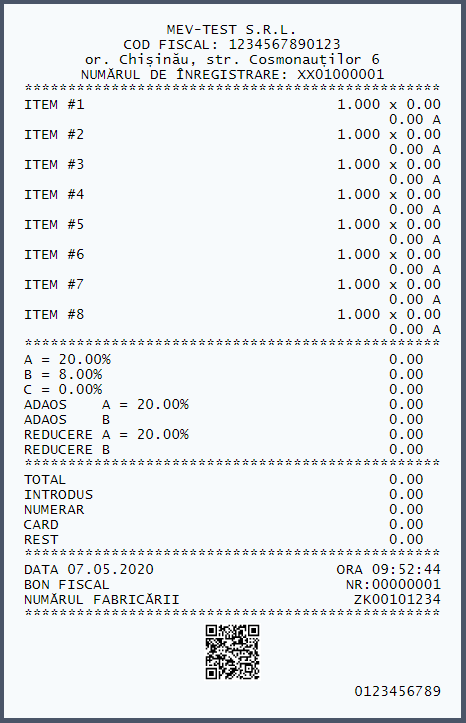 6.7 Explicația câmpurilorPentru activitățile de comerț și prestarea serviciilor:Pentru activitățile de comercializare cu amănuntul a produselor petroliere principale și gazelor lichefiate:Pentru activitățile de schimb valutar în numerar cu persoane fizice:Pentru activitățile de organizare și desfășurare a jocurilor de noroc:Pentru activitățile de transport rutier de persoane în regim de taxi:DescriereaTipul datelornumăr de identificareintegercodul fiscal al contribuabilului / IDNP ale persoanei fizice ce desfășoară activități independentestringdenumirea contribuabilului / numele, prenumele ale persoanei fizice ce desfășoară activități independentestringsediul contribuabilului/adresa unităţii structurale unde este amplasat echipamentul de casă şi de control /adresa subdiviziunii Serviciului Fiscal de Stat la care a fost înregistrat ECC al persoanei fizice ce desfășoară activități independentestringnumărul de fabricare sau de serie al ECCstringnumărul de înregistrare al ECC, atribuit de SFSstringdenumirea fiecărei mărfi (serviciu)stringcodul cotei taxei pe valoarea adăugată pentru fiecare marfă (serviciu)stringcostul taxei pe valoarea adăugată pentru fiecare marfă (serviciu)doublecantitatea (dacă cantitatea nu este egală cu o unitate) mărfii (serviciului)doubleprețul mărfii (serviciului)doublecostul total al tuturor mărfurilor procurate (serviciilor prestate)doubleDescriereaTipul datelornumăr de identificareintegercodul fiscal al contribuabilului stringdenumirea contribuabilului stringsediul contribuabilului/adresa unităţii structurale unde este amplasat echipamentul de casă şi de controlstringnumărul de fabricare sau de serie al ECCstringnumărul de înregistrare al ECC, atribuit de SFSstringdenumirea (marca) combustibiluluistringunitatea de măsură (l/m3)doubleprețul unitardoublecantitatea livratădoublecodul cotei taxei pe valoarea adăugată pentru fiecare marfăstringcostul taxei pe valoarea adăugată pentru fiecare marfădoublecostul livrării produselor petrolieredoubleDescriereaTipul datelornumăr de identificareintegercodul fiscal al contribuabilului stringdenumirea contribuabiluluistringsediul contribuabilului/adresa unităţii structurale unde este amplasat echipamentul de casă şi de controlstringnumărul de fabricare sau de serie al ECCstringnumărul de înregistrare al ECC, atribuit de Serviciul Fiscal de Statstringdenumirea fiecărei monede care se schimbăstringdenumirea operațiunii de schimb valutar (cumpărare, vânzare)stringcursul de schimb al fiecărei monede schimbatedoublecantitatea fiecărei monede schimbate în unitățile monedei respectiveintegercostul fiecărei valute străine schimbate în unitățile monedei naționaledoublesuma totală care se percepe de la client sau se plătește clientuluidoublecodul fiscal/IDNP beneficiaruluistringdenumirea beneficiaruluistringDescriereaTipul datelornumăr de identificareintegercodul fiscal al contribuabilului stringdenumirea contribuabilului stringadresa unității unde sunt amplasate ECCstringnumărul de fabricare sau de serie al ECCstringnumărul de înregistrare a ECC, atribuit de SFSstringdenumirea echivalentelor mijloacelor băneștistringdenumirea operațiunii de schimb al banilor pe echivalentul lor sau schimbul echivalentului pe banistringcantitatea echivalentelor mijloacelor băneștiintegercostul echivalentelor mijloacelor băneștidoublesuma totală care se încasează/plătește drept câștigdoublesuma impozitului reținutdoublemodul de plată: NUMERAR sau CARD DE PLATĂintegerIDNP XXXXXXXXXXXXX (13 poziții alfanumerice)stringIDNS YYYYYYYYYYYYYYYY (codul de identificare al bonului de casă în sistemul (baza) de date – 16 poziții alfanumerice)stringDescriereaTipul datelornumăr de identificareintegercodul fiscal al contribuabilului stringdenumirea contribuabilului stringsediul contribuabilului/adresa unităţii structurale unde este amplasat echipamentul de casă şi de controlstringnumărul de fabricare sau de serie al ECCstringnumărul de înregistrare al ECC, atribuit de SFSstringnumărul de înmatriculare al autoturismuluistringnumărul autorizațieiintegernumărul de telefon și de fax al operatorului de transportstringnumele și prenumele conducătoruluistringdata si timpul emiterii bonului datetimenumărul comenzii înregistrate în sistemstringdenumirea serviciuluistringnumărul curseiintegernumărul setului de tarifintegertariful de porniredoubletariful pe km parcursdoublemodul de platastringdistanța parcursăintegercostul distanței parcursedoubletariful pe oră/minut de staționaredoubledurata staționăriidatetimecostul staționăriidoublevaloarea totală a serviciuluidoublecodul TVAstringDescriereaTipul datelornumăr de identificarestringcodul fiscal al contribuabilului / IDNP ale persoanei fizice ce desfășoară activități independentestringdenumirea contribuabilului / numele, prenumele ale persoanei fizice ce desfășoară activități independentestringsediul contribuabilului/adresa unităţii structurale unde este amplasat echipamentul de casă şi de control /adresa subdiviziunii Serviciului Fiscal de Stat la care a fost înregistrat ECC al persoanei fizice ce desfășoară activități independentestringnumărul de fabricare și/sau de serie al ECCstringnumărul de înregistrare al ECC atribuit de SFSstringnumărul curent al bonului de serviciustringdata și timpul emiterii bonului de serviciudatetimetipul operației (încasarea de serviciu a numerarului sau extragerea de serviciu al numeraruluiintegersuma introdusă/extrasădoubleDescriereaTipul datelornumăr de identificareintegercodul fiscal al contribuabilului / IDNP ale persoanei fizice ce desfășoară activități independentestringdenumirea contribuabilului / numele, prenumele ale persoanei fizice ce desfășoară activități independentestringsediul contribuabilului/adresa unităţii structurale unde este amplasat echipamentul de casă şi de control /adresa subdiviziunii Serviciului Fiscal de Stat la care a fost înregistrat ECC al persoanei fizice ce desfășoară activități independentestringnumărul de fabricare sau de serie al echipamentelor de casă și de controlstringnumărul de înregistrare al ECC, atribuit de SFSstringnumărul curent al raportului de închidere zilnică (Raport Z)integerCodurile TVAstringcotele TVA (procente)integersumele circulației zilnice a realizării mărfurilor (prestării serviciilor) separate pentru fiecare cotă a TVAdoublesuma circulației zilnice a realizării mărfurilor (prestării serviciilor) care nu se impoziteazădoublesuma totală zilnică a TVAdoublesumele TVA separate pentru fiecare cotă a TVAdoublesuma totală a circulației zilnice a realizării mărfurilor (prestării serviciilor)doublecantitatea bonurilor de casă, eliberate în decursul zileiintegernumărul ultimului bon de casăstringdata și timpul tipăririi raportului de închidere zilnicădatetimesumele circulației zilnice a realizării mărfurilor (prestării serviciilor), separat pe fiecare modul de platădoublesumele totale separat pentru încasarea de serviciu a numerarului și extragerea de serviciu a numeraruluidoublesoldul de numerar din locul special amenajat pentru primirea și păstrarea temporară a mijloacelor bănești (caseta de bani a echipamentelor de casă și de control)doublesuma totală a circulației a realizării mărfurilor (prestării serviciilor) de la începutul anului de gestiune;doublesuma totală a TVA de la începutul anului de gestiunedoubleDescriereaTipul datelornumăr de identificareintegercodul fiscal al contribuabilului stringdenumirea contribuabilului stringsediul contribuabilului/adresa unităţii structurale unde este amplasat echipamentul de casă şi de controlstringnumărul de fabricare sau de serie al ECCstringnumărul de înregistrare al ECC, atribuit de SFSstringnumărul curent al raportului de închidere zilnică (Raport Z)integercodurile TVAstringcotele TVA (procente)doublesumele circulației zilnice a realizării mărfurilor (prestării serviciilor) separate pentru fiecare cotă a TVAdoublesuma circulației zilnice a realizării mărfurilor (prestării serviciilor) care nu se impoziteazădoublesumele TVA separate pentru fiecare cotă a TVAdoublesuma totală zilnică a TVA doublesuma totală a circulației zilnice a realizării mărfurilor (prestării serviciilor)doublecantitatea bonurilor de casă, eliberate în decursul zileiintegernumărul ultimului bon de casăstringdata și timpul tipăririi raportului de închidere zilnică (Raport Z)datetimesumele circulației zilnice a realizării mărfurilor (prestării serviciilor), separate pentru fiecare modul de platădoublecantitatea totală (l/m3) și separat pentru fiecare marcă a produselor petroliere eliberatedoublecostul total pentru fiecare marcă și separat pentru fiecare mod de achitaredoublecostul total al tuturor a produselor petroliere și separat pentru fiecare mod de achitaredoublesumele totale separate pentru încasarea de serviciu a numerarului și extragerea de serviciu a numeraruluidoublesoldul de numerar din locul special amenajat pentru primirea și păstrarea temporară a mijloacelor bănești (caseta de bani a ECC)doublesuma totală a circulației a realizării mărfurilor (prestării serviciilor) de la începutul anului de gestiune;doublesuma totală a TVA  de la începutul anului de gestiunedoubleDescriereaTipul datelornumăr de identificareintegercodul fiscal al contribuabilului stringdenumirea contribuabiluluistringsediul contribuabilului/adresa unităţii structurale unde este amplasat echipamentul de casă şi de controlstringnumărul de fabricare sau de serie al ECCstringnumărul de înregistrare al ECC, atribuit de Serviciul Fiscal de Statstringnumărul curent al raportului de închidere zilnică (Raport Z)integerbalanța de verificare a soldurilor separate pentru fiecare valută străină, ținând cont de sumele operațiunilor nelegate de schimbul valutar (depunerea mijloacelor bănești în casa băncii și încasarea mijloacelor bănești de la bancă), în unitățile valutei străine respective și în unitățile monedei naționaledoublecursul de schimb valutar la zi (vânzare și cumpărare) al valutei străine separat pe fiecare valutădoublesumele totale ale circulației de vânzare pe zi a tuturor valutelor străine împreună în unitățile monedei naționaledoublesumele totale ale circulației de cumpărare pe zi a tuturor valutelor străine împreună în unitățile monedei naționaledoublecantitatea bonurilor de casă, eliberate în timpul zileiintegernumărul ultimului bon de casăstringdata și timpul imprimării raportului de închidere zilnică (Raport Z)datetimesumele totale separate pe încasarea de serviciu a numerarului și extragerea de serviciu a numerarului (opțional)doublesoldul de numerar din locul special amenajat pentru primirea și păstrarea temporară a mijloacelor bănești (caseta de bani a ECC) (opțional)doublesumele totale ale circulației de vânzare și cumpărare a tuturor valutelor străine împreună în unitățile monedei naționale de la începutul anului de gestiune doubleDescriereaTipul datelornumăr de identificareintegercodul fiscal al contribuabilului stringdenumirea contribuabilului stringsediul contribuabilului/adresa unităţii structurale unde este amplasat echipamentul de casă şi de controlstringadresa unității unde sunt amplasate ECCstringnumărul de fabricare sau de serie al ECCstringnumărul de înregistrare a ECC, atribuit de SFSstringnumărul curent al raportului de închidere zilnică (Raport Z)integerbalanța de verificare a soldurilor separate pentru fiecare mod de plată, mize, câștiguri și impozite, inclusiv sumele operațiilor nelegate de realizare (intrări și ieșiri de serviciu)doublerulajele totale ale mizelor la ziua curentă de gestiunedoublerulajele totale ale câștigurilor și impozitelor raportate la ziua curentă de gestiunedoublerulajele totale ale mizelor, câștigurilor și impozitelor raportate de la începutul anului de gestiunedoublecantitatea bonurilor de casă(pe mize) eliberate în timpul zileiintegercantitatea bonurilor de casă (pe câștiguri) eliberate în timpul zileiintegerdata și ora imprimării raportului de închidere zilnică (Raport Z)datetimerulajele totale ale mizelor separate pe fiecare modul de platădoublesumele totale separate pentru încasarea de serviciu a numerarului și extragerea de serviciu a numeraruluidoublesoldul de numerar din locul special amenajat pentru primirea și păstrarea temporară a mijloacelor bănești (caseta de bani a ECC)doubleDescriereaTipul datelornumăr de identificareintegercodul fiscal al contribuabilului stringdenumirea contribuabilului stringadresa unităţii structurale unde este amplasat echipamentul de casă şi de control/model și categoria autoturismului stringnumărul de fabricare sau de serie al ECCstringnumărul de înregistrare al ECC, atribuit de SFSstringnumărul curent al raportului de închidere zilnică (Raport Z)integercodurile TVAstringcotele TVA (procente)integersumele circulației zilnice a prestării serviciilor separate pentru fiecare cotă a TVAdoublesuma circulației zilnice a prestării serviciilor care nu se impoziteazădoublesumele TVA separate pentru fiecare cotă a TVAdoublesuma totală a circulației zilnice a prestării serviciilordoublecantitatea bonurilor de casă, eliberate în decursul zileiintegernumărul ultimului bon de casăintegerdata și timpul tipăririi raportului de închidere zilnică (Raport Z)datetimesumele circulației zilnice a prestării serviciilor, separate pentru fiecare modul de platădoublesumele totale separat pentru încasarea de serviciu a numeraruluidoublesumele totale separat pentru extragerea de serviciu a numerarului (opțional)doublesoldul de numerar din locul special amenajat pentru primirea și păstrarea temporară a mijloacelor bănești (caseta de bani a ECC) (opțional)doublesuma totală zilnică a TVA doubleset de tarifdoubletotalurile pentru fiecare tarifdoublesuma tarifelor de porniredoubletotalul de staționaredoubletotalul sumei plătite de clientdoublenumărul curselor efectuateintegerparcursul total zilnic (km)doubleparcursul total zilnic cu călători (km)doublevaloarea totală zilnică încasatădoublesuma totală a circulației a prestării serviciilor de la începutul anului de gestiunedoublesuma totală a TVA de la începutul anului de gestiunedoubleDescriereaTipul datelornumăr de identificareintegercodul fiscal al contribuabilului / IDNP ale persoanei fizice ce desfășoară activități independentestringdenumirea contribuabilului / numele, prenumele ale persoanei fizice ce desfășoară activități independentestringsediul contribuabilului/adresa unităţii structurale unde este amplasat echipamentul de casă şi de control /adresa subdiviziunii Serviciului Fiscal de Stat la care a fost înregistrat ECC al persoanei fizice ce desfășoară activități independentestringnumărul de fabricare sau de serie al ECCstringnumărul de înregistrare al ECC, atribuit de SFSstringnumărul curent al raportului de verificare (Raport X)integercodurile TVAstringcotele TVA (procente)doublesumele circulației zilnice a realizării mărfurilor (prestării serviciilor) separate pentru fiecare cotă a TVAdoublesumele TVA separate pentru fiecare cotă a TVAdoublesuma totală zilnică a TVA doublesuma totală a circulației zilnice a realizării mărfurilor (prestării serviciilor)doublecantitatea bonurilor de casă, eliberate în decursul zileiintegernumărul ultimului bon de casăintegerdata și timpul tipăririi raportului de verificare (Raport X)datetimesumele circulației zilnice a realizării mărfurilor (prestării serviciilor), separate pentru fiecare modul de platădoublesumele totale separate pentru încasarea de serviciu a numerarului doublesumele totale separate pentru extragerea de serviciu a numeraruluidoublesoldul de numerar din locul special amenajat pentru primirea și păstrarea temporară a mijloacelor bănești (caseta de bani a ECC)doublesuma totală a circulației a realizării mărfurilor (prestării serviciilor) de la începutul anului de gestiune;doublesuma totală a TVA de la începutul anului de gestiunedoubleDescriereaTipul datelornumăr de identificareintegercodul fiscal al contribuabiluluistringdenumirea contribuabiluluistringsediul contribuabilului/adresa unităţii structurale unde este amplasat echipamentul de casă şi de controlstringnumărul de fabricare sau de serie al ECCstringnumărul de înregistrare al ECC, atribuit de SFSstringnumărul curent al raportului de verificare (Raport X)integercodurile TVAstringcotele TVA (procente)integersumele circulației zilnice a realizării mărfurilor (prestării serviciilor), separate pentru fiecare cotă a TVAdoublesuma circulației zilnice a realizării mărfurilor (prestării serviciilor) care nu se impoziteazădoublesumele TVA separate pentru fiecare cotă a TVAdoublesuma totală zilnică a TVA doublesuma totală a circulației zilnice a realizării mărfurilor (prestării serviciilor)doublecantitatea bonurilor de casă, eliberate în decursul zileiintegernumărul ultimului bon de casăintegerdata și timpul tipăririi raportului de verificare (Raport X)datetimesumele circulației zilnice a realizării mărfurilor (prestării serviciilor), separate pentru fiecare modul de platădoublecantitatea totală (l/m3) separată pentru fiecare marcă PP eliberatedoublecostul total pentru fiecare marcă și separat pentru fiecare mod de achitaredoublecostul total al tuturor produselor petroliere și separat pentru fiecare mod de achitaredoublesumele totale separate pentru încasarea de serviciu a numerarului și pentru extragerea de serviciu a numeraruluidoublesoldul de numerar din locul special amenajat pentru primirea și păstrarea temporară a mijloacelor bănești (caseta de bani a ECC)doublesuma totală a circulației a realizării mărfurilor (prestării serviciilor) de la începutul anului de gestiune;doublesuma totală a TVA  de la începutul anului de gestiunedoubleDescriereaTipul datelornumăr de identificareintegercodul fiscal al contribuabiluluistringdenumirea contribuabiluluistringsediul contribuabilului/adresa unităţii structurale unde este amplasat echipamentul de casă şi de controlstringnumărul de fabricare sau de serie al ECCstringnumărul de înregistrare al ECC, atribuit de SFSstringnumărul curent al raportului de verificare (Raport X)integerbalanța de verificare a soldurilor separate pentru fiecare valută străină, ținând cont de sumele operațiunilor nelegate de schimbul valutar (depunerea mijloacelor bănești în casa băncii și încasarea mijloacelor bănești de la bancă), în unitățile valutei străine respective și în unitățile monedei naționaledoublecursul de schimb valutar la zi (vânzare/cumpărare) al valutei străine separat pe fiecare valutădoublesumele totale ale circulației de vânzare pe zi a tuturor valutelor străine împreună în unitățile  monedei naționaledoublesumele totale ale circulației de cumpărare pe zi a tuturor valutelor străine împreună în unitățile  monedei naționaledoublecantitatea bonurilor de casă, eliberate în timpul zileiintegernumărul ultimului bon de casăintegerdata și timpul imprimării raportului de verificare (Raport X)datetimesumele totale separat pe încasarea de serviciu a numerarului și extragerea de serviciu a numeraruluidoublesoldul de numerar din locul special amenajat pentru primirea și păstrarea temporară a mijloacelor bănești (caseta de bani a ECC) (opțional)doublesumele totale ale circulației de vânzare și cumpărare a tuturor valutelor străine împreună în unitățile monedei naționale de la începutul anului de gestiune.doubleDescriereaTipul datelornumăr de identificareintegercodul fiscal al contribuabiluluistringdenumirea contribuabiluluistringadresa unităţii structurale unde este amplasat echipamentul de casă şi de controlstringnumărul de fabricare sau de serie al ECCstringnumărul de înregistrare al ECC, atribuit de SFSstringnumărul curent al raportului de verificare (Raport X)integerbalanța de verificare a soldurilor separate pentru fiecare mod de plată, mize, câștiguri și impozite, inclusiv sumele operațiilor nelegate de realizare (intrări și ieșiri de serviciu)doublerulajele totale ale mizelor la ziua curentă de gestiunedoublerulajele totale ale câștigurilor și impozitelor raportate la ziua curentă de gestiunedoublerulajele totale ale mizelor, câștigurilor și impozitelor raportate de la începutul anului de gestiunedoublecantitatea bonurilor de casă (separat pe mize), eliberate în timpul zileiintegercantitatea bonurilor de casă (separat pe câștiguri), eliberate în timpul zileiintegerdata și ora imprimării raportului de verificare (Raport X)datetimerulajele totale ale mizelor, separate pentru fiecare modul de platădouble sumele totale separate pentru încasarea de serviciu a numerarului și extragerea de serviciu a numerarului, separate pentru fiecare mod de platădoublesoldul de numerar din locul special amenajat pentru primirea și păstrarea temporară a mijloacelor bănești (caseta de bani a ECC)doubleDescriereaTipul datelornumăr de identificareintegercodul fiscal al contribuabiluluistringdenumirea contribuabiluluistringsediul contribuabilului/ model și categoria autoturismuluistringnumărul de fabricare sau de serie al ECCstringnumărul de înregistrare al ECC, atribuit de SFSstringnumărul curent al raportului de verificare (Raport X)integercodurile TVAstringcotele TVA (procente)doublesumele circulației zilnice a prestării serviciilor, separate pentru fiecare cotă a TVAdoublesuma circulației zilnice a prestării serviciilor care nu se impoziteazădoublesumele TVA separate pentru fiecare cotă a TVAdoublesuma totală a circulației zilnice a prestării serviciilordoublecantitatea bonurilor de casă, eliberate în decursul zileiintegernumărul ultimului bon de casăintegerdata și timpul tipăririi raportului de verificare (Raport X)datetimesumele circulației zilnice a prestării serviciilor, separate pentru fiecare modul de platădoublesumele totale separate pentru încasarea de serviciu a numerarului și extragerea de serviciu a numerarului (opțional)doublesoldul de numerar din locul special amenajat pentru primirea și păstrarea temporară a mijloacelor bănești (caseta de bani a ECC) (opțional)doublesuma totală zilnică a TVAdoubletotalurile pentru fiecare tarifdoubledistanțadoubletotalul sumei plătite de clientdoublenumărul fiecărei curse efectuateintegerparcursul total zilnic (km)doubleparcursul total zilnic cu călători (km)doublevaloarea totală zilnică încasatădoublesuma totală a circulației a prestării serviciilor de la începutul anului de gestiunedoublesuma totală a TVA de la începutul anului de gestiunedoubleSuccesFailedId > 0State: SUCCESSRăspuns: 0URL: https://mev.sfs.md/receipt/{{hash}}- doar pentru bon fiscalId = 0State: FAILEDCodul erorii: <integer 001-999 >Errors: < descrierea erorii > - opționalTree viewTypeRequiredDescriptionaddServiceReceipt[]complexyes├─idinteger(1,10)yesNumărul unic al bonului de serviciu├─reportdigital(4)noNumărul curent al bonului de serviciu│
├─datetime
│datetime
(format:YYYY-MM-DDTHH:II:SS)yesData și timpul emiterii bonului de serviciu├─card[]complexyes│ ││ ││ ││ ││ ├─type
│ │
│ │
│ │
│ │integer(1)yesTipul echipamentului de casă și control:
1. Sistemele informatice ce includ dispozitive și imprimante fiscale;
2. Sistemele informatice cu dispozitive electronice destinate pentru înregistrarea operațiunilor de casă, fără imprimante fiscale;
3. Sistemele informatice fără dispozitive electronice destinate pentru înregistrarea operațiunilor de casă, fără imprimante fiscale;
4. Mașina de casa și control│ ├─factorystring(1,10)yesNumărul de fabricare sau de serie al echipamentului de casă și de control│ │
│ ├─number
│ │string(10)yesNumărul de înregistrare al echipamentul de casă și de control, atribuit de Serviciul Fiscal de Stat│ │
│ ├─idnx
│ │string(6,17)yesCodul fiscal al contribuabilului sau IDNP persoanei fizice ce desfășoară activități independente│ │
│ ├─name
│ │string(1,60)yesDenumirea contribuabilului sau numele și prenumele persoanei fizice ce desfășoară activități independente│ │
│ │
│ ├─address
│ │
│ │string(1,100)yesSediul contribuabilului sau adresa unității structurale unde este amplasat echipamentul de casă și de control sau adresa subdiviziunii Serviciului Fiscal de Stat la care a fost înregistrat echipamentul de casă și de control persoana fizică ce desfășoară activități independente│ └─keystring(1,20)yesCod unic emis de către SIA MEV├─receipt[]complexyes│ │
│ ├─type
│ │integer(1)yesTipul de operațiune:
1. Introducerea de serviciul a numerarului
2. Extragerea de serviciu a numerarului│ ├─namestring(3)yesDenumirea valutei(MDL/EUR/USD/...)│ └─totaldecimal(18,2)yesSuma introdusă/extrasă└─extra[]complexnoCâmpuri adăugătoareTree viewTypeRequiredDescriptionaddFiscalReceipt[]complexyes├─idinteger(1,10)yesNumărul unic al bonului de casă/documentului fiscal├─reportdigital(4)yesNumărul curent al bonului de casă/documentului fiscal ex.(0001-9999)│
├─datetime
│datetime
(format:YYYY-MM-DDTHH:II:SS)yesData și timpul emiterii bon├─card[]complexyes│ ││ ││ ││ ││ ├─type
│ │
│ │
│ │
│ │integer(1)yesTipul echipamentului de casă și control:1. Sistemele informatice ce includ dispozitive și imprimante fiscale;2. Sistemele informatice cu dispozitive electronice destinate pentru înregistrarea operațiunilor de casă, fără imprimante fiscale;3. Sistemele informatice fără dispozitive electronice destinate pentru înregistrarea operațiunilor de casă, fără imprimante fiscale;4. Mașina de casa și control│ ├─factorystring(1,10)yesNumărul de fabricare sau de serie al echipamentului de casă și de control│ │
│ ├─number
│ │string(10)yesNumărul de înregistrare al echipamentul de casă și de control, atribuit de Serviciul Fiscal de Stat│ │
│ ├─idnx
│ │string(6,17)yesCodul fiscal al contribuabilului sau IDNP persoanei fizice ce desfășoară activități independente│ │
│ ├─name
│ │string(1,60)yesDenumirea contribuabilului sau numele și prenumele persoanei fizice ce desfășoară activități independente│ │
│ │
│ ├─address
│ │
│ │string(1,100)yesSediul contribuabilului sau adresa unității structurale unde este amplasat echipamentul de casă și de control sau adresa subdiviziunii Serviciului Fiscal de Stat la care a fost înregistrat echipamentul de casă și de control persoana fizică ce desfășoară activități independente│ └─keystring(1,20)yesCod unic emis de către SIA MEV├─client[]complexno│ │
│ ├─idnx
│ │string(6,17)noCodul fiscal al contribuabilului sau IDNP persoanei fizice(plătitorului)│ │
│ ├─name
│ │string(1,60)noDenumirea contribuabilului sau numele și prenumele persoanei fizice(plătitorului)│ │
│ │
│ └─address
│
│string(1,100)noAdresa contribuabilului sau persoanei fizice (plătitorului)├─activity[]complexyes│ │
│ ├─total
│ │decimal(18,2)yesCostul total al tuturor mărfurilor procurate/serviciilor prestate│ ├─changedecimal(18,2)noSuma eliberată plătitorului (Restului)│ ├─depositdecimal(18,2)noSuma totală înmânată de plătitor│ ├─payments[]complexyes│ │ └─field[]complex(unbounded)yes│ │   │
│ │   │
│ │   │
│ │   │
│ │   │
│ │   ├─type│ │   ││ │   ││ │   │
│ │   │string(1,3)yesModul de plată:1. NUMERAR2. CARD3.1 VAUCHER3.2 CEC(CERTIFICAT VALORIC)3.3 TICHET - plata cu un document de o valoare prestabilită(MDL)5. TME - plata cu tichet de masă6. ABONAMENT7. ALT TIP│ │   └─depositdecimal(18,2)noSuma totală pe fiecare mod de plată│ ├─activities[]complexyes│ │ └─field[]complex(unbounded)yes│ │   │
│ │   ├─cpv
│ │   │string(1,100)noCodul comun internațional privind achizițiile de produse(Common Procurement Vocabulary)│ │   ├─namestring(1,100)yesDenumirea mărfi/serviciu│ │   ├─amountdecimal(6,3)yesCantitatea mărfii/serviciului(dacă cantitatea nu este egală cu o unitate) │ │   ├─pricedecimal(18,2)yesPrețul mărfii/serviciului│ │   ├─costdecimal(18,2)yesCostul mărfii/serviciului(Cantitatea mărfii/serviciului * Prețul mărfii/serviciului)│ │   └─tax[]complexyes│ │     ├─codestring(1)yesCodul cotei de taxă pe valoare adăugată(A/B/C/...) pentru fiecare marfă/serviciul│ │     ├─percentdecimal(4,2)yesProcentul cotei de taxă pe valoare adăugată pentru fiecare marfă/serviciul│ │     └─ratedecimal(18,2)yesCostul taxei de valoare adăugată pentru fiecare marfă/serviciul│ ├─taxes[]complexyes│ │ └─field[]complexyes│ │   ├─codestring(1)yesCodul cotei de taxă pe valoare adăugată(A/B/C/...)│ │   ├─percentdecimal(4,2)yesProcentul cotei de taxă pe valoare adăugată│ │   └─ratedecimal(18,2)yesCostul taxei de valoare adăugată(TOTAL)│ ├─surcharges[]complexno│ │ └─field[]complex(unbounded)yes│ │   ├─codestring(1)yesAdaos TVA(A/B/C/...)│ │   ├─percentdecimal(4,2)noAdaos %│ │   └─ratedecimal(18,2)yesSuma adaosului│ └─discounts[]complexno│   └─field[]complex(unbounded)yes│     ├─codestring(1)yesReducere TVA(A/B/C/...)│     ├─percentdecimal(4,2)noReducere %│     └─ratedecimal(18,2)yesSuma reducerii└─extra[]complexnoCâmpuri adăugătoareTree viewTypeRequiredDescriptionaddReport[]complexyes├─idinteger(1,10)yesNumărul unic al raportului│
├─type
│integer(1)yesTipul raportului:
1. Raport Z
2. Raport X│ 
├─report
│digital(4)yes(type=1)no(type=2)Numărul curent al raportului ex.(0001-9999)│ 
├─memory
│string(1,17)yes(card.type =(1|4))
noNumărul cardului de memorie (cartela SD), în care sunt înregistrate copii ale bonurilor de casă/documentelor fiscal│
├─datetime
│datetime
(format:YYYY-MM-DDTHH:II:SS)yesData și timpul emiterii raportului├─card[]complex│ ││ ││ ││ ││ ├─type
│ │
│ │
│ │
│ │integer(1)yesTipul echipamentului de casă și control:
1. Sistemele informatice ce includ dispozitive și imprimante fiscale;
2. Sistemele informatice cu dispozitive electronice destinate pentru înregistrarea operațiunilor de casă, fără imprimante fiscale;
3. Sistemele informatice fără dispozitive electronice destinate pentru înregistrarea operațiunilor de casă, fără imprimante fiscale;
4. Mașina de casa și control│ ├─factorystring(1,10)yesNumărul de fabricare sau de serie al echipamentului de casă și de control│ │
│ ├─number
│ │string(10)yesNumărul de înregistrare al echipamentul de casă și de control, atribuit de Serviciul Fiscal de Stat│ │
│ ├─idnx
│ │string(6,17)yesCodul fiscal al contribuabilului sau IDNP persoanei fizice ce desfășoară activități independente│ │
│ ├─name
│ │string(1,60)yesDenumirea contribuabilului sau numele și prenumele persoanei fizice ce desfășoară activități independente│ │
│ │
│ ├─address
│ │
│ │string(1,100)yesSediul contribuabilului sau adresa unității structurale unde este amplasat echipamentul de casă și de control sau adresa subdiviziunii Serviciului Fiscal de Stat la care a fost înregistrat echipamentul de casă și de control persoana fizică ce desfășoară activități independente│ └─keystring(1,20)yesCod unic emis de către SIA MEV├─reports[]complexyes│ ├─daily[]complexyes│ │ ├─taxes[]complexyes│ │ │ └─field[]complex(unbounded)yes│ │ │   ├─codestring(1)yesCodurile TVA(A/B/C/...)│ │ │   ├─percentdecimal(4,2)yesCotele TVA(%)│ │ │   ├─totaldecimal(18,2)yesSumele circulației zilnice a realizării mărfurilor/prestării serviciilor separate pentru fiecare cotă a TVA│ │ │   └─ratedecimal(18,2)yesSumele TVA separate pentru fiecare cotă a TVA│ │ ├─untaxeddecimal(18,2)yesSuma circulației zilnice a realizării mărfurilor/ prestării serviciilor care nu se impozitează│ │ ├─totaldecimal(18,2)yesSuma totală a circulației zilnice a realizării mărfurilor /prestării serviciilor│ │ ├─receipts[]complexyes│ │ │ └─field[]complex(unbounded)yes│ │ │   │ 
│ │ │   ├─type
│ │ │   │integer(1)yes1. Cantitatea bonurilor de casă/documentelor fiscale, emise zilnic
2. Numărul ultimului bon de casă/documentului fiscal│ │ │   │
│ │ │   └─count
│ │ │integer(1,10)yesCantitatea bonurilor de casă/documentelor fiscale, emise zilnic sau numărul ultimului bon de casă/documentului fiscal│ │ ├─payments[]complexyes│ │ │ └─field[]complex(unbounded)yes│ │ │   ││ │ │   │
│ │ │   │
│ │ │   │
│ │ │   │
│ │ │   ├─type│ │ │   ││ │ │   ││ │ │   ││ │ │   ││ │ │   │string(1,3)yesModul de plată:1. NUMERAR2. CARD3.1 VAUCHER3.2 CEC(CERTIFICAT VALORIC)3.3 TICHET - plata cu un document de o valoare prestabilită(MDL)5. TME - plata cu tichet de masă electronic6. ABONAMENT7. ALT TIP│ │ │   └─sumdecimal(18,2)yesSumele circulației zilnice a realizării mărfurilor /prestării serviciilor, separate pentru fiecare modul de plată│ │ ├─totals[]complexyes│ │ │ ├─introduceddecimal(18,2)yesSumele totale separat pentru încasarea de serviciu a numerarului│ │ │ ├─issueddecimal(18,2)yesSumele totale separat pentru extragerea de serviciu a numerarului│ │ │ │
│ │ │ └─balance
│ │ │decimal(18,2)yesSoldul de numerar din locul special amenajat pentru primirea și păstrarea temporară a mijloacelor bănești (caseta de bani a echipamentelor de casă și de control)│ │ └─taxdecimal(18,2)yesSuma totală zilnică a TVA│ └─year[]complexyes│   ├─totaldecimal(18,2)yesSuma totală a circulației a realizării mărfurilor /prestării serviciilor de la începutul anului de gestiune│   └─taxdecimal(18,2)yesSuma totală a TVA de la începutul anului de gestiune└─extra[]complexnoCâmpuri adăugătoareTree viewTypeRequiredDescriptionaddServiceReceipt[]complexyes├─idinteger(1,10)yesNumărul unic al bonului de serviciu├─reportdigital(4)noNumărul curent al bonului de serviciu│
├─datetime
│datetime
(format:YYYY-MM-DDTHH:II:SS)yesData și timpul emiterii bonului de serviciu├─card[]complexyes│ ││ ││ ││ ││ ├─type
│ │
│ │
│ │
│ │integer(1)yesTipul echipamentului de casă și control:
1. Sistemele informatice ce includ dispozitive și imprimante fiscale;
2. Sistemele informatice cu dispozitive electronice destinate pentru înregistrarea operațiunilor de casă, fără imprimante fiscale;
3. Sistemele informatice fără dispozitive electronice destinate pentru înregistrarea operațiunilor de casă, fără imprimante fiscale;
4. Mașina de casa și control│ ├─factorystring(1,10)yesNumărul de fabricare sau de serie al echipamentului de casă și de control│ │
│ ├─number
│ │string(10)yesNumărul de înregistrare al echipamentul de casă și de control, atribuit de Serviciul Fiscal de Stat│ │
│ ├─idnx
│ │string(6,17)yesCodul fiscal al contribuabilului│ │
│ ├─name
│ │string(1,60)yesDenumirea contribuabilului│ │
│ │
│ ├─address
│ │
│ │string(1,100)yesSediul contribuabilului sau adresa unității structurale unde este amplasat echipamentul de casă și de control│ └─keystring(1,20)yesCod unic emis de către SIA MEV├─receipt[]complexyes│ │
│ ├─type
│ │integer(1)yesTipul de operațiune:
1. Introducerea de serviciul a numerarului
2. Extragerea de serviciu a numerarului│ ├─namestring(3)yesDenumirea valutei(MDL/EUR/USD/...)│ └─totaldecimal(18,2)yesSuma introdusă/extrasă└─extra[]complexnoCâmpuri adăugătoareTree viewTypeRequiredDescriptionaddFiscalReceipt[]complexyes├─idinteger(1,10)yesNumărul unic al bonului de casă/documentului fiscal├─reportdigital(4)yesNumărul curent al bonului de casă/documentului fiscal ex.(0001-9999)│
├─datetime
│datetime
(format:YYYY-MM-DDTHH:II:SS)yesData și timpul emiterii bon├─card[]complexyes│ ││ ││ ││ ││ ├─type
│ │
│ │
│ │
│ │integer(1)yesTipul echipamentului de casă și control:1. Sistemele informatice ce includ dispozitive și imprimante fiscale;2. Sistemele informatice cu dispozitive electronice destinate pentru înregistrarea operațiunilor de casă, fără imprimante fiscale;3. Sistemele informatice fără dispozitive electronice destinate pentru înregistrarea operațiunilor de casă, fără imprimante fiscale;4. Mașina de casa și control│ ├─factorystring(1,10)yesNumărul de fabricare sau de serie al echipamentului de casă și de control│ │
│ ├─number
│ │string(10)yesNumărul de înregistrare al echipamentul de casă și de control, atribuit de Serviciul Fiscal de Stat│ │
│ ├─idnx
│ │string(6,17)yesCodul fiscal al contribuabilului│ │
│ ├─name
│ │string(1,60)yesDenumirea contribuabilului│ │
│ │
│ ├─address
│ │
│ │string(1,100)yesSediul contribuabilului sau adresa unității structurale unde este amplasat echipamentul de casă și de control│ └─keystring(1,20)yesCod unic emis de către SIA MEV├─client[]complexno│ │
│ ├─idnx
│ │string(6,17)noCodul fiscal al contribuabilului sau IDNP persoanei fizice(plătitorului)│ │
│ ├─name
│ │string(1,60)noDenumirea contribuabilului sau numele și prenumele persoanei fizice(plătitorului)│ │
│ │
│ └─address
│
│string(1,100)noAdresa contribuabilului sau persoanei fizice(plătitorului)├─activity[]complexyes│ ├─totaldecimal(18,2)yesSuma totală│ ├─costdecimal(18,2)yesCostul total a livrării produselor petroliere│ ├─payments[]complexyes│ │ └─field[]complex(unbounded)yes│ │   │
│ │   │
│ │   │
│ │   │
│ │   │
│ │   └─type│ ││ ││ ││ │string(1,3)yesModul de plată:1. NUMERAR2. CARD3.1 VAUCHER3.2 CEC(CERTIFICAT VALORIC)3.3 TICHET - plata cu un document de o valoare prestabilită(MDL)5. TME - plata cu tichet de masă electronic6. ABONAMENT7. ALT TIP│ ├─activities[]complexyes│ │ ├─field[]complex(unbounded)yes│ │ ├─codestring(1,100)noCodul produselor petroliere principale și gazelor lichefiate│ │ ├─namestring(1,100)yesDenumirea/marca combustibilului│ │ │
│ │ ├─unit
│ │ │integer(1)Unitatea de măsură a produselor petroliere principale și gazelor lichefiate:
1. Litru(l)
2. Metru cub(m³)│ │ ├─amountdecimal(6,3)yesCantitatea livrată (Litru(l)/Metru cub(m³))│ │ ├─pricedecimal(18,2)yesPrețul unitar a PPP și GL │ │ ├─costdecimal(18,2)yesCostul livrării PPP și GL(price * amount)│ │ ├─tax[]complexyes│ │ │ ├─codestring(1)yesCodul cotei de taxă pe valoare adăugată(A/B/C/...) pentru fiecare marfă/serviciul│ │ │ ├─percentdecimal(4,2)yesProcentul cotei de taxă pe valoare adăugată pentru fiecare marfă/serviciul│ │ │ └─ratedecimal(18,2)yesCostul taxei de valoare adăugată pentru fiecare marfă/serviciul│ ├─taxes[]complexyes│ │ └─field[]complex(unbounded)yes│ │   ├─codestring(1)yesCodul cotei de taxă pe valoare adăugată(A/B/C/...)│ │   ├─percentdecimal(4,2)yesProcentul cotei de taxă pe valoare adăugată│ │   └─ratedecimal(18,2)yesCostul taxei de valoare adăugată(TOTAL)│ ├─surcharges[]complexno│ │ └─field[]complex(unbounded)no│ │   ├─codestring(1)yesAdaos TVA(A/B/C/...)│ │   ├─percentdecimal(4,2)noAdaos %│ │   └─ratedecimal(18,2)yesSuma adaosului│ └─discounts[]complexno│   └─field[]complex(unbounded)no│     ├─codestring(1)yesReducere TVA(A/B/C/...)│     ├─percentdecimal(4,2)noReducere %│     └─ratedecimal(18,2)yesSuma reducerii└─extra[]complexnoCâmpuri adăugătoareTree viewTypeRequiredDescriptionaddReport[]complexyes├─idinteger(1,10)yesNumărul unic al raportului│
├─type
│integer(1)yesTipul raportului:
1. Raport Z
2. Raport X│ 
├─report
│digital(4)yes(type=1)no(type=2)Numărul curent al raportului ex.(0001-9999)│ 
├─memory
│string(1,17)yes(card.type =(1|4))
noNumărul cardului de memorie (cartela SD), în care sunt înregistrate copii ale bon de casă/document fiscal│
├─datetime
│datetime
(format:YYYY-MM-DDTHH:II:SS)yesData și timpul emiterii raportului├─card[]complex│ ││ ││ ││ ││ ├─type
│ │
│ │
│ │
│ │integer(1)yesTipul echipamentului de casă și control:
1. Sistemele informatice ce includ dispozitive și imprimante fiscale;
2. Sistemele informatice cu dispozitive electronice destinate pentru înregistrarea operațiunilor de casă, fără imprimante fiscale;
3. Sistemele informatice fără dispozitive electronice destinate pentru înregistrarea operațiunilor de casă, fără imprimante fiscale;
4. Mașina de casa și control│ ├─factorystring(1,10)yesNumărul de fabricare sau de serie al echipamentului de casă și de control│ │
│ ├─number
│ │string(10)yesNumărul de înregistrare al echipamentul de casă și de control, atribuit de Serviciul Fiscal de Stat│ │
│ ├─idnx
│ │string(6,17)yesCodul fiscal al contribuabilului│ │
│ ├─name
│ │string(1,60)yesDenumirea contribuabilului│ │
│ │
│ ├─address
│ │
│ │string(1,100)yesSediul contribuabilului sau adresa unității structurale unde este amplasat echipamentul de casă și de control│ └─keystring(1,20)yesCod unic emis de către SIA MEV├─reports[]complexyes│ ├─daily[]complexyes│ │ ├─taxes[]complexyes│ │ │ └─field[]complex(unbounded)yes│ │ │   ├─codestring(1)yesCodurile TVA(A/B/C/…)│ │ │   ├─percentdecimal(4,2)yesCotele TVA(%)│ │ │   ├─totaldecimal(18,2)yesSumele circulației zilnice PPP și GL separate pentru fiecare cotă a TVA│ │ │   └─ratedecimal(18,2)yesSumele TVA separate pentru fiecare cotă a TVA│ │ ├─untaxeddecimal(18,2)yesSuma circulației zilnice PPP și GL care nu se impozitează│ │ ├─totaldecimal(18,2)yesSuma totală a circulației zilnice PPP și GL│ │ ├─receipts[]complexyes│ │ │ └─field[]complex(unbounded)yes│ │ │   │ 
│ │ │   ├─type
│ │ │   │integer(1)yes1. Cantitatea bonurilor de casă/documentelor fiscale, emise zilnic
2. Numărul ultimului bon de casă/documentului fiscal│ │ │   │
│ │ │   └─count
│ │ │integer(1,10)yesCantitatea bonurilor de casă/documentelor fiscale, emise zilnic sau numărul ultimului bon de casă/documentului fiscal│ │ ├─payments[]complexyes│ │ │ └─field[]complex(unbounded)yes│ │ │   │
│ │ │   │
│ │ │   │
│ │ │   │
│ │ │   │
│ │ │   ├─type│ │ │   ││ │ │   ││ │ │   ││ │ │   ││ │ │   │string(1,3)yesModul de plată:1. NUMERAR2. CARD3.1 VAUCHER3.2 CEC(CERTIFICAT VALORIC)3.3 TICHET - plata cu un document de o valoare prestabilită(MDL)5. TME - plata cu tichet de masă electronic6. ABONAMENT7. ALT TIP│ │ │   └─sumdecimal(18,2)yesSumele circulației zilnice PPP și GL, separate pentru fiecare modul de plată│ │ ├─petrochemicals[]complexno│ │ │ ├─totaldecimal(18,2)yesCostul total pentru fiecare marcă│ │ │ ├─payments[]complexyes│ │ │ │ └─field[]complexyes│ │ │ │   │
│ │ │ │   │
│ │ │ │   │
│ │ │ │   │
│ │ │ │   │
│ │ │ │   ├─type│ │ │ │   ││ │ │ │   ││ │ │ │   ││ │ │ │   ││ │ │ │   │string(1,3)yesModul de plată:1. NUMERAR2. CARD3.1 VAUCHER3.2 CEC(CERTIFICAT VALORIC)3.3 TICHET - plata cu un document de o valoare prestabilită(MDL)5. TME - plata cu tichet de masă electronic6. ABONAMENT7. ALT TIP│ │ │ │   └─totaldecimal(18,2)yesSuma totală pe mod de plată │ │ │ └─field[]complexyes│ │ │   ├─codestring(1)yesCodul TVA(A/B/C/..)│ │ │   ├─namestring(1,60)yesDenumirea produsului petrolier│ │ │   │ 
│ │ │   ├─unit
│ │ │   │integer(1)yesUnitatea de măsură:
1. Litru(l)
2. Metru cub(m³)│ │ │   ├─amountdecimal(6,3)yesCantitatea totală pentru fiecare marcă│ │ │   ├─totaldecimal(18,2)yesCostul total pentru fiecare marcă│ │ │   └─payments[]complexyes│ │ │     └─field[]complexyes│ │ │       │
│ │ │       │
│ │ │       │
│ │ │       │
│ │ │       │
│ │ │       ├─type│ │ │       ││ │ │       ││ │ │       ││ │ │       ││ │ │       │string(1,3)yesModul de plată:1. NUMERAR2. CARD3.1 VAUCHER3.2 CEC(CERTIFICAT VALORIC)3.3 TICHET - plata cu un document de o valoare prestabilită(MDL)5. TME - plata cu tichet de masă electronic6. ABONAMENT7. ALT TIP│ │ │       ├─amountdecimal(6,3)noCantitatea pentru fiecare marcă pe mod de plată│ │ │       └─totaldecimal(18,2)yesSuma totală pentru fiecare marcă pe mod de plată│ │ ├─totals[]complexyes│ │ │ ├─introduceddecimal(18,2)yesSumele totale separat pentru încasarea de serviciu a numerarului│ │ │ ├─issueddecimal(18,2)yesSumele totale separat pentru extragerea de serviciu a numerarului│ │ │ │
│ │ │ └─balance
│ │ │decimal(18,2)yesSoldul de numerar din locul special amenajat pentru primirea și păstrarea temporară a mijloacelor bănești (caseta de bani a echipamentelor de casă și de control)│ │ └─taxdecimal(18,2)yesSuma totală zilnică a TVA│ └─year[]complexyes│   ├─totaldecimal(18,2)yesSuma totală a circulației PPP și GL de la începutul anului de gestiune│   └─taxdecimal(18,2)yesSuma totală a TVA de la începutul anului de gestiune└─extra[]complexnoCâmpuri adăugătoareTree viewTypeRequiredDescriptionaddServiceReceipt[]complexyes├─idinteger(1,10)yesNumărul unic al bonului de serviciu├─reportdigital(4)noNumărul curent al bonului de serviciu│
├─datetime
│datetime
(format:YYYY-MM-DDTHH:II:SS)yesData și timpul emiterii bonului de serviciu├─card[]complexyes│ ││ ││ ││ ││ ├─type
│ │
│ │integer(1)yesTipul echipamentului de casă și control:
1. Sistemele informatice ce includ dispozitive și imprimante fiscale;
2. Sistemele informatice cu dispozitive electronice destinate pentru înregistrarea operațiunilor de casă, fără imprimante fiscale;
3. Sistemele informatice fără dispozitive electronice destinate pentru înregistrarea operațiunilor de casă, fără imprimante fiscale;
4. Mașina de casa și control│ ├─factorystring(1,10)yesNumărul de fabricare sau de serie al echipamentului de casă și de control│ │
│ ├─number
│ │string(10)yesNumărul de înregistrare al echipamentul de casă și de control, atribuit de Serviciul Fiscal de Stat│ │
│ ├─idnx
│ │string(6,17)yesCodul fiscal al contribuabilului│ │
│ ├─name
│ │string(1,60)yesDenumirea contribuabilului│ │
│ │
│ ├─address
│ │
│ │string(1,100)yesSediul contribuabilului sau adresa unității structurale unde este amplasat echipamentul de casă și de control│ └─keystring(1,20)yesCod unic emis de către SIA MEV├─receipt[]complexyes│ │
│ ├─type
│ │integer(1)yesTipul de operațiune:
1. Introducerea de serviciul a numerarului
2. Extragerea de serviciu a numerarului│ ├─namestring(3)yesDenumirea valutei(MDL/EUR/USD/...)│ └─totaldecimal(18,2)yesSuma introdusă/extrasă└─extra[]complexnoCâmpuri adăugătoareTree viewTypeRequiredDescriptionaddFiscalReceipt[]complexyes├─idinteger(1,10)yesNumărul unic al bonului de casă/documentului fiscal├─reportdigital(4)yesNumărul curent al bonului de casă/documentului fiscal ex.(0001-9999)│
├─datetime
│datetime
(format:YYYY-MM-DDTHH:II:SS)yesData și timpul emiterii bon├─card[]complexyes│ ││ ││ ││ ││ ├─type
│ │
│ │integer(1)yesTipul echipamentului de casă și control:1. Sistemele informatice ce includ dispozitive și imprimante fiscale;2. Sistemele informatice cu dispozitive electronice destinate pentru înregistrarea operațiunilor de casă, fără imprimante fiscale;3. Sistemele informatice fără dispozitive electronice destinate pentru înregistrarea operațiunilor de casă, fără imprimante fiscale;4. Mașina de casa și control│ ├─factorystring(1,10)yesNumărul de fabricare sau de serie al echipamentului de casă și de control│ │
│ ├─number
│ │string(10)yesNumărul de înregistrare al echipamentul de casă și de control, atribuit de Serviciul Fiscal de Stat│ │
│ ├─idnx
│ │string(6,17)yesCodul fiscal al contribuabilului│ │
│ ├─name
│ │string(1,60)yesDenumirea contribuabilului│ │
│ ├─address
│ │string(1,100)yesSediul contribuabilului sau adresa unității structurale unde este amplasat echipamentul de casă și de control│ └─keystring(1,20)yesCod unic emis de către SIA MEV├─client[]complexno│ │
│ ├─idnx
│ │string(6,17)noCodul fiscal al contribuabilului sau IDNP persoanei fizice(plătitorului)│ │
│ ├─name
│ │string(1,60)noDenumirea contribuabilului sau numele și prenumele persoanei(plătitorului)│ │
│ └─address
│string(1,100)noAdresa contribuabilului sau persoanei fizice(plătitorului)├─activity[]complexyes│ │
│ ├─total
│ │decimal(18,2)yesSuma totală care se percepe de la client sau se plătește clientului│ ├─depositstring(16)noIDNS (codul de identificare al bonului de casă în sistemul (baza) de date)│ ├─payments[]complexyes│ │ └─field[]complex(unbounded)yes│ │   │
│ │   │
│ │   ├─type│ │   │string(1)yesModul de plată:1. NUMERAR2. CARD7. ALT TIP│ │   └─depositdecimal(18,2)noSuma totală pe fiecare mod de plată│ ├─activities[]complexyes│ │ └─field[]complex(unbounded)yes│ │   ├─namestring(3)yesDenumirea valutei care se schimbă (EUR/USD/...)│ │   │ 
│ │   ├─type
│ │   │integer(1)Tipul de operațiune de schimb valutar:
1. Cumpărare
2. Vânzare│ │   ├─amountdecimal(18,2)yesCantitatea valutei care se schimbă în unitățile monedei respective│ │   ├─ratedecimal(10,4)yesCursul de schimb valutar la zi (cumpărare/vânzare) al valutei străine│ │   ├─totaldecimal(18,2)yesValoarea totală a valutei străine care se cumpără/vinde│ │   ├─costdecimal(18,2)yesCostul fiecărei valute străine schimbate în unitățile monedei naționale│ │   ├─surcharge_percentdecimal(4,2)yesProcentul plății suplimentare obligatorie(%)│ │   ├─surchargedecimal(18,2)yesSuma plății suplimentare obligatorie(MDL)│ │   ├─commission_percentdecimal(4,2)yesProcentul comisionului(%)│ │   ├─commissiondecimal(18,2)yesSuma comisionului(MDL)│ │   └─tax[]complexyes│ │     ├─codestring(1)yes Codul cotei de taxă pe valoare adăugată(A–cumpărarea; B–vânzare) pentru fiecare operație│ │     ├─percentdecimal(4,2)noProcentul cotei de taxă pe valoare adăugată pentru fiecare operație│ │     └─ratedecimal(18,2)noCostul taxei de valoare adăugată pentru fiecare operație│ └─taxes[]complexno│   └─field[]complex(unbounded)yes│     ├─codestring(1)yes Codul cotei de taxă pe valoare adăugată(A–cumpărarea; B–vânzare)│     ├─percentdecimal(4,2)noProcentul cotei de taxă pe valoare adăugată│     └─ratedecimal(18,2)noCostul taxei de valoare adăugată(în total)└─extra[]complexnoCâmpuri adăugătoareTree viewTypeRequiredDescriptionaddReport[]complexyes├─idinteger(1,10)yesNumărul unic al raportului│
├─type
│integer(1)yesTipul raportului:
1. Raport Z
2. Raport X│ 
├─report
│digital(4)yes(type=1)no(type=2)Numărul curent al raportului ex.(0001-9999)│ 
├─memory
│string(1,17)yes(card.type =(1|4))
noNumărul cardului de memorie (cartela SD), în care sunt înregistrate copii ale bon de casă/document fiscal│
├─datetime
│datetime
(format:YYYY-MM-DDTHH:II:SS)yesData și timpul emiterii raportului├─card[]complex│ ││ ││ ││ ││ ├─type
│ │
│ │
│ │
│ │integer(1,3)yesTipul echipamentului de casă și control:
1. Sistemele informatice ce includ dispozitive și imprimante fiscale;
2. Sistemele informatice cu dispozitive electronice destinate pentru înregistrarea operațiunilor de casă, fără imprimante fiscale;
3. Sistemele informatice fără dispozitive electronice destinate pentru înregistrarea operațiunilor de casă, fără imprimante fiscale;
4. Mașina de casa și control│ ├─factorystring(1,10)yesNumărul de fabricare sau de serie al echipamentului de casă și de control│ │
│ ├─number
│ │string(10)yesNumărul de înregistrare al echipamentul de casă și de control, atribuit de Serviciul Fiscal de Stat│ │
│ ├─idnx
│ │string(6,17)yesCodul fiscal al contribuabilului│ │
│ ├─name
│ │string(1,60)yesDenumirea contribuabilului│ │
│ │
│ ├─address
│ │
│ │string(1,100)yesSediul contribuabilului sau adresa unității structurale unde este amplasat echipamentul de casă și de control│ └─keystring(1,20)yesCod unic emis de către SIA MEV├─reports[]complexyes│ ├─daily[]complexyes│ │ ││ │ ├─drawers[]│ │ │ │complexyesBalanța de verificare a soldurilor separate pentru fiecare valută străină, ținând cont de sumele operațiunilor nelegate de schimbul valutar (depunerea mijloacelor bănești în casa băncii și încasarea mijloacelor bănești de la bancă), în unitățile valutei străine respective și în unitățile monedei naționale│ │ │ └─field[]complex(unbounded)yes│ │ │   ├─namestring(3)yesDenumirea valutei (MDL/EUR/...)│ │ │   └─cashdecimal(18,2)yesSuma valutei│ │ ├─rates[]complexyesCursul de schimb valutar la zi (vânzare și cumpărare) al valutei străine separat pe fiecare valută│ │ │ └─field[]complex(unbounded)yes│ │ │   ├─namestring(3)yesDenumirea valutei (MDL/EUR/...)│ │ │   ├─rate_Cdecimal(10,4)yesCurs(Cumpărare)│ │ │   └─rate_Vdecimal(10,4)yesCurs(Vânzare)│ │ │
│ │ ├─turnovers[]
│ │ │ │complexyesSumele totale ale circulației de vânzare și cumpărare pe zi a tuturor valutelor străine împreună în unitățile monedei naționale│ │ │ ├─Adecimal(18,2)yesSuma totală ale circulației pe zi a tuturor valutelor străine împreună în unitățile MDL(Cumpărare)│ │ │ └─Bdecimal(18,2)yesSuma totală ale circulației pe zi a tuturor valutelor străine împreună în unitățile MDL(Vânzare)│ │ ├─receipts[]complexyesCantitatea bonurilor de casă, eliberate în timpul zilei, sau numărul ultimului bon de casă│ │ │ └─field[]complex(unbounded)yes│ │ │   │
│ │ │   ├─type
│ │ │   │Integer(1)yesDocument:
1. Cantitatea bonurilor de casă/documentelor fiscale, emise zilnic
2. Numărul ultimului bon de casă/documentului fiscal│ │ │   │
│ │ │   └─amount
│ │ │Integer(1,10)yesCantitatea bonurilor de casă/documentelor fiscale, emise zilnic sau numărul ultimului bon de casă/documentului fiscal│ │ ││ │ ├─introduces[]│ │ │ │complexyesSumele totale separate pe încasarea de serviciu a numerarului și extragerea de serviciu a numerarului│ │ │ └─field[]complex(unbounded)yes│ │ │   ├─namestring(3)yesDenumirea valutei (MDL/EUR/...)│ │ │   └─cashdecimal(18,2)yesSuma valutei│ │ │
│ │ ├─issues[]
│ │ │ │complexyesSumele totale separate pe încasarea de serviciu a numerarului și extragerea de serviciu a numerarului│ │ │ └─field[]complex(unbounded)yes│ │ │   ├─codestring(3)yesDenumirea valutei (MDL/EUR/...)│ │ │   └─cashdecimal(18,2)yesSuma valutei│ │ │ 
│ │ ├─balance│ │ │   decimal(18,2)noSoldul de numerar din locul special amenajat pentru primirea și păstrarea temporară a mijloacelor bănești(caseta de bani a echipamentelor de casă și de control) (opțional)│ │ ├─additionally[]complexyes│ │ │ └─field[]complex(unbounded)yes│ │ │   ├─namestring(1,20)yesDenumirea plații(Plata suplimentară obligatorie) (ex. FSP)│ │ │   ├─countinteger(1,10)yesCantitate bonurilor plății suplimentare obligatorie│ │ │   └─cashdecimal(18,2)yesSuma plății suplimentare obligatorie│ │ ├─commissions[]complexyes│ │ │ └─field[]complex(unbounded)yes│ │ │   ├─typestring(1)yesTipul comisionului(C-cumpărare sau V-vânzare)│ │ │   ├─countinteger(1,10)yesCantitatea bonurilor comision│ │ │   └─cashdecimal(18,2)yesSuma comisionului│ │ ├─buys[]complexyes│ │ │ ││ │ │ └─field[]│ │ │   │complex(unbounded)yesSumele totale ale circulației de cumpărare pe zi separate pentru fiecare valută în unitățile valutei străine respective și în unitățile monedei naționale│ │ │   ├─namestring(3)yesDenumirea valutei (MDL/EUR/...)│ │ │   ├─currencydecimal(18,2)yesSuma valutei(Cumpărare)│ │ │   └─cashdecimal(18,2)yesSuma valutei în MDL(Cumpărare)│ │ └─sells[]complexyes│ │   ││ │   └─field[]│ │     │complex(unbounded)yesSumele totale ale circulației de vânzare pe zi separate pentru fiecare valută în unitățile valutei străine respective și în unitățile monedei naționale│ │     ├─namestring(3)yesDenumirea valutei (MDL/EUR/...)│ │     ├─currencydecimal(18,2)yesSuma valutei(Vânzare)│ │     └─cashdecimal(18,2)yesSuma valutei în MDL(Vânzare)│ ││ └─year[]│   │complexnoSumele totale ale circulației de vânzare și cumpărare a tuturor valutelor străine împreună în unitățile monedei naționalele de la începutul anului de gestiune.│   ├─Adecimal(18,2)noSuma totală ale circulației anuală a tuturor valutelor străine împreună în unitățile MDL(Cumpărare)│   └─Bdecimal(18,2)noSuma totală ale circulației anuală a tuturor valutelor străine împreună în unitățile MDL(Vânzare)└─extra[]complexnoCâmpuri adăugătoareTree viewTypeRequiredDescriptionaddServiceReceipt[]complexyes├─idinteger(1,10)yesNumărul unic al bonului de serviciu├─reportdigital(4)noNumărul curent al bonului de serviciu│
├─datetime
│datetime
(format:YYYY-MM-DDTHH:II:SS)yesData și timpul emiterii bonului de serviciu├─card[]complexyes│ ││ ││ ││ ││ ├─type
│ │
│ │
│ │
│ │integer(1)yesTipul echipamentului de casă și control:
1. Sistemele informatice ce includ dispozitive și imprimante fiscale;
2. Sistemele informatice cu dispozitive electronice destinate pentru înregistrarea operațiunilor de casă, fără imprimante fiscale;
3. Sistemele informatice fără dispozitive electronice destinate pentru înregistrarea operațiunilor de casă, fără imprimante fiscale;
4. Mașina de casa și control│ ├─factorystring(1,10)yesNumărul de fabricare sau de serie al echipamentului de casă și de control│ │
│ ├─number
│ │string(10)yesNumărul de înregistrare al echipamentul de casă și de control, atribuit de Serviciul Fiscal de Stat│ │
│ ├─idnx
│ │string(6,17)yesCodul fiscal al contribuabilului│ │
│ ├─name
│ │string(1,60)yesDenumirea contribuabilului│ │
│ │
│ ├─address
│ │
│ │string(1,100)yesSediul contribuabilului sau adresa unității structurale unde este amplasat echipamentul de casă și de control│ └─keystring(1,20)yesCod unic emis de către SIA MEV├─receipt[]complexyes│ │
│ ├─type
│ │integer(1)yesTipul de operațiune:
1. Introducerea de serviciul a numerarului
2. Extragerea de serviciu a numerarului│ ├─namestring(3)yesDenumirea valutei (MDL/EUR/USD/...)│ └─totaldecimal(18,2)yesSuma introdusă/extrasă└─extra[]complexnoCâmpuri adăugătoareTree viewTypeRequiredDescriptionaddFiscalReceipt[]complexyes├─idinteger(1,10)yesNumărul unic al bonului de casă/documentului fiscal├─reportdigital(4)yesNumărul curent al bonului de casă/documentului fiscal ex.(0001-9999)│
├─datetime
│datetime
(format:YYYY-MM-DDTHH:II:SS)yesData și timpul emiterii bon├─card[]complexyes│ ││ ││ ││ ││ ├─type
│ │
│ │
│ │
│ │integer(1)yesTipul echipamentului de casă și control:1. Sistemele informatice ce includ dispozitive și imprimante fiscale;2. Sistemele informatice cu dispozitive electronice destinate pentru înregistrarea operațiunilor de casă, fără imprimante fiscale;3. Sistemele informatice fără dispozitive electronice destinate pentru înregistrarea operațiunilor de casă, fără imprimante fiscale;4. Mașina de casa și control│ ├─factorystring(1,10)yesNumărul de fabricare sau de serie al echipamentului de casă și de control│ │
│ ├─number
│ │string(10)yesNumărul de înregistrare al echipamentul de casă și de control, atribuit de Serviciul Fiscal de Stat│ │
│ ├─idnx
│ │string(6,17)yesCodul fiscal al contribuabilului│ │
│ ├─name
│ │string(1,60)yesDenumirea contribuabilului│ │
│ │
│ ├─address
│ │
│ │string(1,100)yesSediul contribuabilului sau adresa unității structurale unde este amplasat echipamentul de casă și de control│ └─keystring(1,20)yesCod unic emis de către SIA MEV├─client[]complexno│ │
│ ├─idnx
│ │string(6,17)noIDNP persoanei fizice│ │
│ ├─name
│ │string(1,60)noNumele și prenumele persoanei fizice│ │
│ │
│ └─address
│
│string(1,100)noAdresa persoanei fizice├─activity[]complexyes│ ├─totaldecimal(18,2)yesSuma totală care se încasează/plătește drept câștig│ ├─taxdecimal(18,2)yesSuma impozitului reținut│ │
│ │
│ │
│ ├─document
│ │
│ │
│ │integer(1)noTipul jocului de noroc:
1. Sala de joc
2. Loterie
3. Mize sportive
4. Cazinou
5. Rețele de comunicații electronice
6. Altele│ ├─depositstring(16)yesIDNS (codul de identificare al bonului de casă în sistemul (baza) de date)│ ├─payments[]complexyes│ │ └─field[]complex(unbounded)yes│ │   │
│ │   │
│ │   │
│ │   └─type│ ││ ││ │string(1,3)yesModul de plată:1. NUMERAR2. CARD3.4 RETURNARE-MIZE3.5 IMPOZIT3.6 CÂȘTIG7. ALT TIP│ ├─activities[]complexyes│ │ └─field[]complex(unbounded)yes│ │   ├─equivalentsstring(1,60)yesDenumirea echivalentelor mijloacelor bănești│ │   ├─operationstring(1,60)yesDenumirea operațiunii de schimb al banilor pe echivalentul lor sau schimbul echivalentului pe bani│ │   ├─amountdecimal(18,2)yesCantitatea echivalentelor mijloacelor bănești│ │   ├─pricedecimal(18,2)yesPrețul echivalentelor mijloacelor bănești│ │   └─costdecimal(18,2)yesCostul echivalentelor mijloacelor bănești(price * amount)│ ├─surcharges[]complexno│ │ └─field[]complex(unbounded)no│ │   ├─codestring(1)noAdaos TVA(A/B/C/...)│ │   ├─percentdecimal(4,2)noAdaos %│ │   └─ratedecimal(18,2)noSuma adăugătoare│ └─discounts[]complexno│   └─field[]complex(unbounded)no│     ├─codestring(1)noReducere TVA(A/B/C/...)│     ├─percentdecimal(4,2)noReducere %│     └─ratedecimal(18,2)noSuma reducerii└─extra[]complexnoCîmpuri adăugătoareTree viewTypeRequiredDescriptionaddReport[]complexyes├─idinteger(1,10)yesNumărul unic al raportului│
├─type
│integer(1)yesTipul raportului:
1. Raport Z
2. Raport X│ 
├─report
│digital(4)yes(type=1)no(type=2)Numărul curent al raportului ex.(0001-9999)│ 
├─memory
│string(1,17)yes(card.type =(1|4))
noNumărul cardului de memorie (cartela SD), în care sunt înregistrate copii ale bon de casă/document fiscal│
├─datetime
│datetime
(format:YYYY-MM-DDTHH:II:SS)yesData și timpul emiterii raportului├─card[]complex│ ││ ││ ├─type │ ││ ││ │
│ │
│ │
│ │
│ │integer(1)yesTipul echipamentului de casă și control:
1. Sistemele informatice ce includ dispozitive și imprimante fiscale;
2. Sistemele informatice cu dispozitive electronice destinate pentru înregistrarea operațiunilor de casă, fără imprimante fiscale;
3. Sistemele informatice fără dispozitive electronice destinate pentru înregistrarea operațiunilor de casă, fără imprimante fiscale;
4. Mașina de casa și control│ ├─factorystring(1,10)yesNumărul de fabricare sau de serie al echipamentului de casă și de control│ │
│ ├─number
│ │string(10)yesNumărul de înregistrare al echipamentul de casă și de control, atribuit de Serviciul Fiscal de Stat│ │
│ ├─idnx
│ │string(6,17)yesCodul fiscal al contribuabilului│ │
│ ├─name
│ │string(1,60)yesDenumirea contribuabilului│ │
│ │
│ ├─address
│ │
│ │string(1,100)yesSediul contribuabilului sau adresa unității structurale unde este amplasat echipamentul de casă și de control│ └─keystring(1,20)yesCod unic emis de către SIA MEV├─reports[]complexyes│ ├─daily[]complexyes│ │ ├─payments[]complexyes│ │ │ └─field[]complex(unbounded)yes│ │ │   │
│ │ │   │
│ │ │   │
│ │ │   ├─type│ │ │   ││ │ │   ││ │ │   │string(1,3)yesModul de plată:1. NUMERAR2. CARD3.4 RETURNARE-MIZE3.5 IMPOZIT3.6 CÂȘTIG7. ALT TIP│ │ │   └─sumdecimal(18,2)yesSumele circulației zilnice a prestării serviciilor, separate pentru fiecare modul de plată│ │ ├─turnovers[]complexyes│ │ │ └─field[]complex(unbounded)yes│ │ │   ├─codestring(1)yesCodurile TVA(A/B/C/…)│ │ │   └─totaldecimal(18,2)yesSuma totală mizelor returnate/impozitului/mizelor/câștig pe zi│ │ ├─receipts[]complexyes│ │ │ ├─chipsinteger(1,10)yesCantitatea bonurilor de casă/documentelor fiscale pe mize│ │ │ └─winsinteger(1,10)yesCantitatea bonurilor de casă/documentelor fiscale pe câștig│ │ ├─receives[]complexyes│ │ │ ├─countinteger(1,10)yesCantitatea totală a bonurilor separată pentru încasarea de serviciul a numerarului│ │ │ └─cashdecimal(18,2)yesSuma totală separată pentru încasarea de serviciul a numerarului│ │ ├─paid[]complexyes│ │ │ ├─countinteger(1,10)yesCantitatea totală a bonurilor separată pentru extragerea de serviciul a numerarului│ │ │ └─cashdecimal(18,2)yesSuma totală separată pentru extragerea de serviciul a numerarului│ │ │
│ │ └─balance
│ │  decimal(18,2)yesSoldul de numerar din locul special amenajat pentru primirea și păstrarea temporară a mijloacelor bănești (caseta de bani a echipamentelor de casă și de control)│ └─year[]complexno│   └─field[]complex(unbounded)no│     ├─codestring(1)noCodurile TVA(A/B/C/…)│     └─totaldecimal(18,2)noSuma totală anuală mizelor returnate/impozitului/mizelor/câștig└─extra[]complexnoCâmpuri adăugătoareTree viewTypeRequiredDescriptionaddServiceReceipt[]complexno├─idinteger(1,10)noNumărul unic al bonului de serviciu├─reportdigital(4)noNumărul curent al bonului de serviciu│
├─datetime
│datetime
(format:YYYY-MM-DDTHH:II:SS)noData și timpul emiterii bonului de serviciu├─card[]complexno│ ││ ││ ││ ││ ├─type
│ │
│ │
│ │
│ │integer(1)noTipul echipamentului de casă și control:
1. Sistemele informatice ce includ dispozitive și imprimante fiscale;
2. Sistemele informatice cu dispozitive electronice destinate pentru înregistrarea operațiunilor de casă, fără imprimante fiscale;
3. Sistemele informatice fără dispozitive electronice destinate pentru înregistrarea operațiunilor de casă, fără imprimante fiscale;
4. Mașina de casa și control│ ├─factorystring(1,10)noNumărul de fabricare sau de serie al echipamentului de casă și de control│ │
│ ├─number
│ │string(10)noNumărul de înregistrare al echipamentul de casă și de control, atribuit de Serviciul Fiscal de Stat│ │
│ ├─idnx
│ │string(6,17)noCodul fiscal al contribuabilului│ │
│ ├─name
│ │string(1,60)noDenumirea contribuabilului│ │
│ │
│ ├─address
│ │
│ │string(1,100)noSediul contribuabilului sau adresa unității structurale unde este amplasat echipamentul de casă și de control│ └─keystring(1,20)noCod unic emis de către SIA MEV├─receipt[]complexno│ │
│ ├─type
│ │integer(1)noTipul de operațiune:
1. Introducerea de serviciul a numerarului
2. Extragerea de serviciu a numerarului│ ├─namestring(3)noDenumirea valutei(MDL/EUR/USD/...)│ └─totaldecimal(18,2)noSuma introdusă/extrasă└─extra[]complexnoCâmpuri adăugătoareTree viewTypeRequiredDescriptionaddFiscalReceipt[]complexyes├─idinteger(1,10)yesNumărul unic al bonului de casă/documentului fiscal├─reportdigital(4)yesNumărul curent al bonului de casă/documentului fiscal ex.(0001-9999)│
├─datetime
│datetime
(format:YYYY-MM-DDTHH:II:SS)yesData și timpul emiterii bon├─card[]complexyes│ ││ ││ ││ ││ ├─type
│ │
│ │
│ │
│ │integer(1)yesTipul echipamentului de casă și control:1. Sistemele informatice ce includ dispozitive și imprimante fiscale;2. Sistemele informatice cu dispozitive electronice destinate pentru înregistrarea operațiunilor de casă, fără imprimante fiscale;3. Sistemele informatice fără dispozitive electronice destinate pentru înregistrarea operațiunilor de casă, fără imprimante fiscale;4. Mașina de casa și control│ ├─factorystring(1,10)yesNumărul de fabricare sau de serie al echipamentului de casă și de control│ │
│ ├─number
│ │string(10)yesNumărul de înregistrare al echipamentul de casă și de control, atribuit de Serviciul Fiscal de Stat│ │
│ ├─idnx
│ │string(6,17)yesCodul fiscal al contribuabilului│ │
│ ├─name
│ │string(1,60)yesDenumirea contribuabilului│ │
│ │
│ ├─address
│ │
│ │string(1,100)yesSediul contribuabilului sau adresa unității structurale unde este amplasat echipamentul de casă și de control│ ├─phonestring(1,20)noNr. de telefon al operatorului de transport│ ├─faxstring(1,20)noNr. de fax al operatorului de transport│ └─keystring(1,20)yesCod unic emis de către SIA MEV├─client[]complexno│ │
│ ├─idnx
│ │string(6,17)noCodul fiscal al contribuabilului sau IDNP persoanei fizice(plătitorului)│ │
│ ├─name
│ │string(1,60)noDenumirea contribuabilului sau numele și prenumele persoanei(plătitorului)│ │
│ │
│ ├─address
│ │
│ │string(1,100)noAdresa contribuabilului sau numele și prenumele persoanei fizice(plătitorului)│ ││ └─phone│integer(4)yes(card.type =(2|3))
noUltimele 4 cifre ale nr. de telefon al clientului care comandă taxi├─activity[]complexyes│ ├─payments[]complexyes│ │ └─field[]complex(unbounded)yes│ │   │
│ │   │
│ │   └─type│ ││ │string(1)yesModul de plată:1. NUMERAR2. CARD7. ALT TIP│ ├─activities[]│ │ └─field[]complex(unbounded)yes│ │   ├─commandstring(1,20)yesNumărul comenzii înregistrate in sistem│ │   ├─servicestring(1,100)yesDenumirea serviciului│ │   ├─coursestring(1,20)yesNumărul cursei│ │   ├─ratestring(1,20)yesNumărul setului de tarif│ │   ├─namestring(1,100)noDenumirea setului de tarif│ │   ├─km_pricedecimal(18,2)yesTariful pe km parcurs│ │   ├─km_amountdecimal(18,2)yesDistanta parcursa(km)│ │   ├─startdecimal(18,2)yesTariful de pornire│ │   ├─customerdecimal(18,2)yesValoarea totală a serviciului │ │   ├─traveleddecimal(18,2)yesCostul distantei parcurse│ │   ├─parking_pricedecimal(18,2)yesTariful pe ora/minut de staționare│ │   ├─parking_costdecimal(18,2)yesCostul staționarii│ │   ├─parking_timetimeyesDurata staționarii│ │   │
│ │   ├─finish_time
│ │   │timeyes(card.type =(2|3))
noTimpul de finisare al cursei│ │   └─tax[]complexyes│ │     ├─codestring(1)yesCodul cotei de taxă pe valoare adăugată(A/B/C/...) pentru fiecare marfă/serviciul│ │     ├─percentdecimal(4,2)noProcentul cotei de taxă pe valoare adăugată pentru fiecare marfă/serviciul│ │     └─ratedecimal(18,2)noCostul taxei de valoare adăugată pentru fiecare marfă/serviciul│ ├─taxes[]complexno│ │ └─field[]complexno│ │   ├─codestring(1)noCodul cotei de taxă pe valoare adăugată(A/B/C/...)│ │   ├─percentdecimal(4,2)noProcentul cotei de taxă pe valoare adăugată│ │   └─ratedecimal(18,2)noCostul taxei de valoare adăugată(TOTAL)│ ├─surcharges[]complexno│ │ └─field[]complex(unbounded)no│ │   ├─codestring(1)noAdaos TVA(A/B/C/...)│ │   ├─percentdecimal(4,2)noAdaos %│ │   └─ratedecimal(18,2)noSuma adaosului│ ├─discounts[]complexno│ │ └─field[]complex(unbounded)no│ │   ├─codestring(1)noReducere TVA(A/B/C/...)│ │   ├─percentdecimal(4,2)noReducere %│ │   └─ratedecimal(18,2)noSuma reducerii│ ├─driver[]complexyes│ │ ││ │ ├─idnp│ │ │string(6,17)yes(card.type =(2|3))
noIDNP conducătorului autoturismului│ │ └─namestring(1,60)yesNumele și prenumele conducătorului autoturismului│ ├─authorization[]complexyes│ │ ├─seriesstring(1,20)noSeria autorizației│ │ └─numberstring(1,20)yesNumărul autorizației│ └─car[]complexyes│   ├─numberstring(1,10)yesNumărul de înmatriculare a autoturismului│   └─modelstring(1,100)yesMarca și categoria autoturismului└─extra[]complexnoCâmpuri adăugătoareTree viewTypeRequiredDescriptionaddReport[]complexyes├─idinteger(1,10)yesNumărul unic al raportului│
├─type
│integer(1)yesTipul raportului:
1. Raport Z
2. Raport X├─reportdigital(4)yesNumărul curent al raportului ex.(0001-9999)│ 
├─memory
│string(1,17)yes(card.type in(1,4))
noNumărul cardului de memorie (cartela SD), în care sunt înregistrate copii ale bon de casă/document fiscal│
├─datetime
│datetime
(format:YYYY-MM-DDTHH:II:SS)yesData și timpul emiterii raportului├─card[]complex│ ││ ││ ││ ││ ├─type
│ │
│ │
│ │
│ │integer(1,3)yesTipul echipamentului de casă și control:
1. Sistemele informatice ce includ dispozitive și imprimante fiscale;
2. Sistemele informatice cu dispozitive electronice destinate pentru înregistrarea operațiunilor de casă, fără imprimante fiscale;
3. Sistemele informatice fără dispozitive electronice destinate pentru înregistrarea operațiunilor de casă, fără imprimante fiscale;
4. Mașina de casa și control│ ├─factorystring(1,10)yesNumărul de fabricare sau de serie al echipamentului de casă și de control│ │
│ ├─number
│ │string(10)yesNumărul de înregistrare al echipamentul de casă și de control, atribuit de Serviciul Fiscal de Stat│ │
│ ├─idnx
│ │string(6,17)yesCodul fiscal al contribuabilului│ │
│ ├─name
│ │string(1,60)yesDenumirea contribuabilului│ │
│ │
│ ├─address
│ │
│ │string(1,100)yesSediul contribuabilului sau adresa unității structurale unde este amplasat echipamentul de casă și de control│ └─keystring(1,20)yesCod unic emis de către SIA MEV├─reports[]complexyes│ ├─daily[]complexyes│ │ ├─taxes[]complexyes│ │ │ ├─codestring(1)yesCodurile TVA│ │ │ ├─percentdecimal(4,2)yesCotele TVA(%)│ │ │ ├─totaldecimal(18,2)yesSumele circulației zilnice a prestării serviciilor separate pentru fiecare cotă a TVA│ │ │ └─ratedecimal(18,2)yesSumele TVA separate pentru fiecare cotă a TVA│ │ ├─untaxeddecimal(18,2)yesSuma circulației zilnice a prestării serviciilor care nu se impozitează│ │ ├─totaldecimal(18,2)yesSuma totală a circulației zilnice a prestării serviciilor│ │ ├─receipts[]complexyes│ │ │ └─field[]complex(unbounded)yes│ │ │   ││ │ │   ├─type│ │ │   │integer(1)yes1. Cantitatea bonurilor de casă/documentelor fiscale, emise zilnic
2. Numărul ultimului bon de casă/documentului fiscal│ │ │   │ 
│ │ │   └─count
│ │ │Integer(1,10)yesCantitatea bonurilor de casă/documentelor fiscale, emise zilnic sau numărul ultimului bon de casă/documentului fiscal│ │ ├─payments[]complexyes│ │ │ └─field[]complex(unbounded)yes│ │ │   │
│ │ │   │
│ │ │   ├─type│ │ │   ││ │ │   │string(1)yesModul de plată:1. NUMERAR2. CARD7. ALT TIP│ │ │   └─sumdecimal(18,2)yesSumele circulației zilnice a prestării serviciilor, separate pentru fiecare modul de plată│ │ ├─totals[]complexyes│ │ │ ├─introduceddecimal(18,2)noSumele totale separat pentru încasarea de serviciu a numerarului│ │ │ ├─issueddecimal(18,2)noSumele totale separat pentru extragerea de serviciu a numerarului│ │ │ ││ │ │ ├─balance│ │ │ │decimal(18,2)noSoldul de numerar din locul special amenajat pentru primirea și păstrarea temporară a mijloacelor bănești (caseta de bani a echipamentelor de casă și de control)│ │ │ ├─distance[]complexyes│ │ │ │ ├─generaldecimal(10,3)noParcursul total zilnic(KM)│ │ │ │ └─clientdecimal(10,3)yesParcursul total zilnic cu călători(KM)│ │ │ └─totaldecimal(18,2)yesSuma totală zilnică încasată│ │ ├─taxdecimal(18,2)yesSuma totală zilnică a TVA│ │ ├─set[]complexyes│ │ │ └─field[]complex(unbounded)yes│ │ │   ├─tariff[]complexyes│ │ │   │ ├─codestring(1)yesCodul TVA(A/B/C/...)│ │ │   │ ├─numberinteger(1,10)yesNumărul setului de tarif│ │ │   │ └─namestring(1,60)noDenumirea setului de tarif│ │ │   ├─courseinteger(1,10)yesNumărul curselor│ │ │   ├─initialdecimal(18,2)yesTarif pornire│ │ │   ├─distance[]complexyes│ │ │   │ ├─amountdecimal(10,3)yesDistanța parcursă cu călători(КМ)│ │ │   │ └─totaldecimal(18,2)yesSuma totală a distanței parcurse│ │ │   └─parkingdecimal(18,2)yesSuma staționării│ │ ├─drivers[]complexyes│ │ │ └─field[]complex(unbounded)yes│ │ │   ├─idinteger(1,3)yesȘofer ID│ │ │   ├─courseinteger(1,10)yesNumărul curselor│ │ │   ├─distance[]complexyes│ │ │   │ ├─generaldecimal(10,3)yesParcurs total zilnic(КМ)│ │ │   │ ├─clientdecimal(10,3)yesParcurs total zilnic cu călători(КМ)│ │ │   │ └─totaldecimal(18,2)yesSuma totală a distanței parcurse│ │ │   ├─totaldecimal(18,2)yesSuma totală percepută de la client(inclusiv suma pentru pornire și staționare)│ │ │   └─taxes[]complexyes│ │ │     └─field[]complexyes│ │ │       ├─codestring(1)yesCodul cotei de taxă(A/B/C/...)│ │ │       ├─percentdecimal(4,2)yesProcentul cotei de taxă│ │ │       └─ratedecimal(18,2)yesCostul cotei de taxa│ │ └─courceInteger(1,10)yesNumărul total al curselor efectuate│ └─year[]complexno│   ├─totaldecimal(18,2)noSuma totală a circulației a prestării serviciilor de la începutul anului de gestiune│   └─taxdecimal(18,2)noSuma totală a TVA de la începutul anului de gestiune└─extra[]complexnoCâmpuri adăugătoareTree viewTypeRequiredDescriptionaddInfo[]complexyes│
├─datetime
│datetime
(format:YYYY-MM-DDTHH:II:SS)yesData și timpul prezentării informației├─card[]complexyes│ ││ ││ ││ ││ ├─type
│ │
│ │
│ │
│ │integer(1)yesTipul echipamentului de casă și control:
1. Sistemele informatice ce includ dispozitive și imprimante fiscale;
2. Sistemele informatice cu dispozitive electronice destinate pentru înregistrarea operațiunilor de casă, fără imprimante fiscale;
3. Sistemele informatice fără dispozitive electronice destinate pentru înregistrarea operațiunilor de casă, fără imprimante fiscale;
4. Mașina de casa și control│ ├─factorystring(1,10)yesNumărul de fabricare sau de serie al echipamentului de casă și de control│ │
│ ├─number
│ │string(10)yesNumărul de înregistrare al echipamentul de casă și de control, atribuit de Serviciul Fiscal de Stat│ │
│ ├─idnx
│ │string(6,17)yesCodul fiscal al contribuabilului│ │
│ ├─name
│ │string(1,60)yesDenumirea contribuabilului│ │
│ ├─address
│ │string(1,100)yesSediul contribuabilului sau adresa unității structurale unde este amplasat echipamentul de casă și de control│ ├─phonestring(1,20)noNr. de telefon al operatorului de transport│ ├─faxstring(1,20)noNr. de fax al operatorului de transport│ ││ ├─registered│ │datetime(format:YYYY-MM-DDTHH:II:SS)yes(card.type =(2|3))
noData înregistrării operatorului de transport în sistemul(platforma) electronic de management│ ││ ├─unregistered│ │datetime(format:YYYY-MM-DDTHH:II:SS)yes(card.type =(2|3))
noData radierii operatorului de transport în sistemul(platforma) electronic de management│ └─keystring(1,20)yesCod unic emis de către SIA MEV├─driver[]complexyes│ │ 
│ ├─idnp
│ │string(6,17)yes(card.type =(2|3))
noIDNP conducătorului autoturismului│ ├─namestring(1,60)yesNumele și prenumele conducătorului autoturismului│ │
│ ├─registered
│ │datetime(format:YYYY-MM-DDTHH:II:SS)yes(card.type =(2|3))
noData înregistrării conducătorului autoturismului în sistemul(platforma) electronic de management│ │
│ └─unregistered
│datetime(format:YYYY-MM-DDTHH:II:SS)yes(card.type =(2|3))
noData radierii conducătorului autoturismului în sistemul(platforma) electronic de management├─authorization[]complexyes│ ├─seriesstring(1,20)noSeria autorizației│ ├─numberstring(1,20)yesNumărul autorizației│ │
│ ├─registered
│ │datetime(format:YYYY-MM-DDTHH:II:SS)yes(card.type =(2|3))
noData înregistrării autorizației│ │
│ └─unregistered
│datetime(format:YYYY-MM-DDTHH:II:SS)yes(card.type =(2|3))
noData expirării autorizației├─car[]complexyes│ ├─numberstring(1,10)yesNumărul de înmatriculare a autoturismului│ ├─modelstring(1,60)yesMarca și categoria autoturismului│ │
│ ├─registered
│ │datetime(format:YYYY-MM-DDTHH:II:SS)yes(card.type =(2|3))
noData înregistrării autoturismului în sistemul(platforma) electronic de management│ │
│ └─unregistered
│  datetime(format:YYYY-MM-DDTHH:II:SS)yes(card.type =(2|3))
noData radierii autoturismului în sistemul(platforma) electronic de management└─extra[]complexnoCâmpuri adăugătoare